Муниципальное  казенное общеобразовательное учреждение«Смазневская средняя общеобразовательная школа»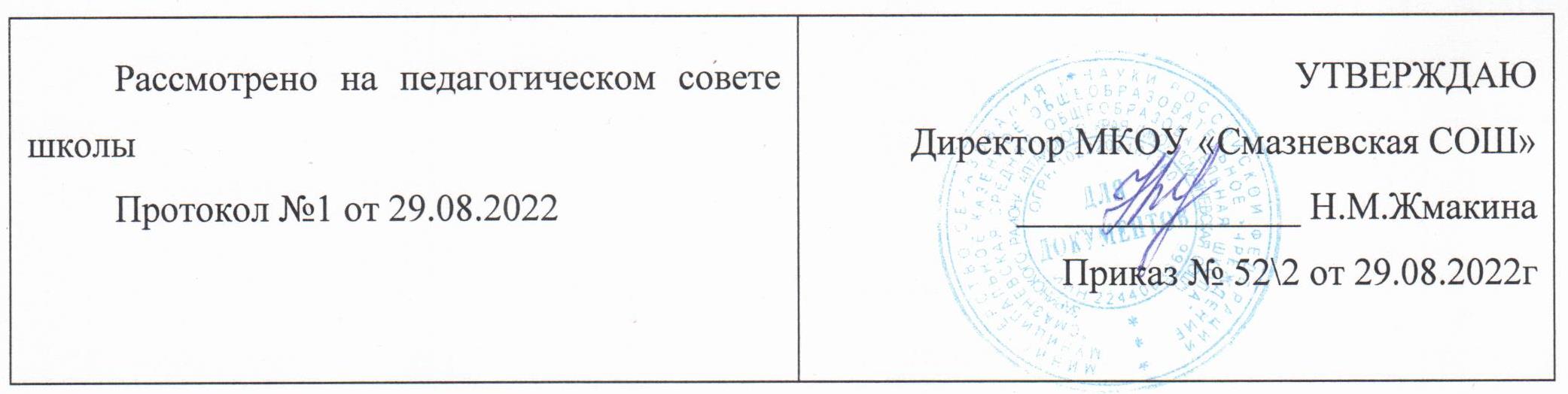 РАБОЧАЯ ПРОГРАММАПО НЕПОСРЕДСТВЕННО ОБРАЗОВАТЕЛЬНОЙ ДЕЯТЕЛЬНОСТИДОШКОЛЬНОГО ОБРАЗОВАНИЯПОДГОТОВИТЕЛЬНЫХ К ШКОЛЕ ГРУППАХ Сроки реализации: 2022-2023 учебный годСоставители: Симакова О.В.                                                                                                                                    Протопопова В.И.ст. Смазнево20222ЦЕЛЕВОЙ РАЗДЕЛ ПРОГРАММЫ:1.1 Пояснительная запискаРабочая программа подготовительных к школе муниципального казенного общеобразовательного учреждения «Смазневская  СОШ»  разработана воспитателямигрупп старшего возраста в соответствии с основными нормативно-правовыми документами:Федеральный закон от 29 декабря 2012 №273-ФЗ «Об образовании в Российской Федерации» (Ст.12 ч.6.);Федеральным  государственным  образовательным  стандартом  дошкольногообразования (Приказ от 17 октября 2013 №1155) (далее ФГОС ДО);- Основная образовательная программа дошкольного образования «ОТ РОЖДЕНИЯ ДО ШКОЛЫ» /Под редакцией Н.Е. Вераксы, Т.Е. Комаровой, М.А.Васильевой. – 3-изд., испр. и доп. – М.: МОЗАИКА–СИНТЕЗ, 2015 г. (далее программа «От рождения до школы»);Постановление главного государственного санитарного врача Российской Федерации от 15.05.2013 №26 «Об утверждении СанПиН 2.4.3049 -13»;-Устав муниципального казенного общеобразовательного учреждения «Смазневская  СОШ» Основная образовательная программа муниципального казенного общеобразовательного учреждения «Смазневская СОШ» Программа соответствует выбранным целевым ориентирам, работа по которым велась ранее и позволяет выстроить непосредственно образовательную деятельность в направлении новых целевых ориентиров, обеспечена ресурсами, предусматривает решение образовательных задач посредством культурно-исторического системно-деятельностного подхода. Программа составлена с учетом запросов, интересов, потребностей родителей относительно образовательной деятельности.Программа предусматривает возможность внесения корректив в случае изменения нормативной базы, рекомендаций и предписаний контрольно-надзорных органов, изменений в образовательном процессе.Программа является нормативно-управленческим документом, обосновывающим выбор цели, содержания, применяемых методик и технологий, форм организации воспитательно-образовательного процесса в подготовительных к школе группах МБДОУ.Программа включает три основных раздела: целевой, содержательный, организационный и дополнительный с краткой презентацией программы.Программа реализуется на государственном языке РФ. Срок реализации образовательной программы: 1 год.1.1.1. Цели и задачи реализации Программы Цели:-обеспечение равенства возможностей для каждого ребенка в получении качественного дошкольного образования- создание благоприятных условий для полноценного проживания ребенком дошкольного детства, для формирования основ базовой культуры личности.Задачисодействовать укреплению здоровья детей и их эмоционального благополучия;обеспечивать равные возможности для полноценного развития и социализации каждого воспитанника, независимо от его индивидуальных особенностей; -формировать общую культуру личности детей, в том числе ценностей здорового образажизни, развития их социальных, нравственных, эстетических, интеллектуальных, физических качеств, инициативности, самостоятельности и ответственности ребенка, формирования предпосылок учебной деятельности;создавать благоприятные условия развития детей в соответствии с их возрастными особенностями, развития способностей всех детей и их творческого потенциала как субъектов отношений с другими детьми, взрослыми и миром;формировать гражданственность, уважение к правам и свободам человека, любви к окружающей природе, Родине, семье;использовать разнообразные виды детской деятельности, их интеграцию для повышения эффективности образовательной деятельности;- использовать предметно-пространственную развивающую среду как «стержень», на который нанизываются все современные используемые образовательные технологии;построение с семьями воспитанников образовательных отношений, обеспечивающих единство подходов к воспитанию детей в условиях дошкольного образовательного учреждения и семьи;обеспечить преемственность целей, задач и содержания дошкольного и начального общего образования.1.1.2. Принципы Рабочая программа на первый план выдвигает развивающую функцию образования, обеспечивающую становление личности ребенка и ориентирующую педагога на его индивидуальные особенности, что соответствует современной научной «Концепции дошкольного воспитания» (авторы В. В. Давыдов, В. А. Петровский и др.) о признании самоценности дошкольного периода детства.Программа построена на позициях гуманно-личностного отношения к ребенку и направлена на его всестороннее развитие, формирование духовных и общечеловеческих ценностей, а также способностей и интегративных качеств.основе   реализации   Программы   лежит   культурно-исторический   подходЛ.С.Выготского, системно ­ деятельностный подход А.Н.Леонтьева, являющиеся методологией федерального государственного образовательного стандарта дошкольного образования (далее - ФГОС ДО) и интегрированный подход.Главный критерий отбора программного материала — его воспитательная ценность, высокий художественный уровень используемых произведений культуры (классической и народной — как отечественной, так и зарубежной), возможность развития всесторонних способностей ребенка на каждом этапе дошкольного детства (Е. А. Флерина, Н. П. Сакулина,Н. А. Ветлугина, Н. С. Карпинская).Организованная образовательная деятельность регламентируется учебным планом, календарным учебным графиком, расписанием и требованиями СанПин для дошкольныхобразовательных организаций. Программа реализуется при участии семьи, как полноправного участника образовательных отношений. Предназначена для получения дошкольного образования в детском саду и в условиях семьи.Взаимодействие с родителями (законными представителями) воспитанников выстраивается в соответствии с рядом законодательных актов – Семейным кодексом Российской Федерации, Федеральными Законами: «Об основных гарантиях прав ребёнка в Российской Федерации», «Об образовании в Российской Федерации» и принципах социального партнерства.Планирование образовательной деятельности осуществляется с соответствие с основной образовательной программой дошкольного образования «ОТ РОЖДЕНИЯ ДОШКОЛЫ» по тематическому принципу. Тема реализуется через совместную деятельность педагога с детьми, через отражение темы недели в развивающей предметно-пространственной среде, содержании материала занятий. В планировании выделяется раздел - организованная образовательная деятельность.и подходы к формированию ПрограммыПрограмма соответствует принципам:Полноценное проживание всех этапов детства. Сохранение уникальности и самоценности дошкольного детства как важного этапа в общем развитии человека.4Содействие и сотрудничество детей и взрослых, признание ребенка полноценным участником образовательных отношений. Этот принцип предполагает активное участие всех субъектов образовательных отношений в реализации Программы. Ребенок социализируется и учится с помощью взрослых, но на своем собственном опыте. Каждый участник имеет возможность внести свой индивидуальный вклад в ход занятия, обсуждения, в планирование образовательного процесса, может проявлять инициативу. Принцип содействия предполагает диалогический характер коммуникации между всеми участниками образовательных отношений.Личностно-развивающий и гуманистический характер взаимодействия взрослых и детей. Такой тип взаимодействия предполагает ценностную ориентацию на достоинство каждого участника взаимодействия, уважение и безусловное принятие личности ребенка, доброжелательность, внимание к ребенку, его состоянию, настроению, потребностям, интересам.Содействие и сотрудничество детей и взрослых, признание ребенка полноценным участником (субъектом) образовательных отношений. Этот принцип предполагает активное участие всех субъектов образовательных отношений – как детей, так и взрослыхв реализации Программы. Принцип содействия предполагает диалогический характер коммуникации между всеми участниками, детям предоставляется возможность высказывать свои взгляды, свое мнение, занимать позицию и отстаивать ее, принимать решения и брать на себя ответственность в соответствии со своими возможностями.Поддержка инициативы ребенка. Функции взрослых состоят не в организации деятельности ребенка сверху, а являются поддерживающими, создающими условия для проявления активности самих детей.Поддержка разнообразия детства. Принцип поддержки разнообразия детства как гуманитарная основа Стандарта способствует исключению социального неравенства детства, обеспечению равных возможностей полноценного развития каждого ребёнка в период дошкольного детства независимо от места проживания, пола, нации, языка, социального статуса, психофизиологических особенностей (в том числе ограниченных возможностей здоровья).Индивидуализация дошкольного образования. Этот принцип предполагает такое построение образовательной деятельности, которое открывает возможности для индивидуализации образовательного процесса, появления индивидуальной траектории развития каждого ребенка с характерными для данного ребенка спецификой и скоростью, учитывающей его интересы, мотивы, способности и возрастно-психологические особенности. При этом сам ребенок становится активным в выборе содержания своего образования.Полнота  содержания  и  интеграция.  Задачи  по  развитию  детей,  формированиюобразовательного процесса, ведущей формой которого является совместная со взрослымисамостоятельная деятельность.Возрастная адекватность (соответствие условий, требований, методов возрасту и особенностям развития). Образовательный процесс строится на адекватных возрасту формах работы с детьми.Гибкость планирования. Планирование осуществляется  «вместе с детьми».-Инвариантности, предполагающий видоизменение содержания программы, комбинирование разделов, в отдельных случаях изменение последовательности изучения тем, введение корректировки.Культуросообразность. Реализация этого принципа обеспечивает учет национальных ценностей и традиций в образовании, восполняет недостатки духовно-нравственного и эмоционального воспитания. Образование рассматривается как процесс приобщения ребенка к основным культурным ценностям (знание, мораль, искусство, труд).5Принцип регионального подхода. Учёт региональных условий и особенностей Алтайского края (природных, культурных и др.) в содержании, формах образовательной деятельности. Программа включает знакомство с природой, культурой, бытом, культурно-историческими ценностями и традициями и другими особенностями Алтайского края.Позитивная социализация всех детей. Этот принцип предполагает, что освоение ребенком культурных норм, средств и способов деятельности, культурных образцов поведения и общения с другими людьми, приобщение к традициям семьи, общества, государства происходит в процессе сотрудничества со взрослыми и другими детьми, направленного на создание предпосылок к полноценной деятельности ребенка в изменяющемся мире.Сотрудничество с семьей. Сотрудничество, кооперация с семьей, открытость в отношении семьи, уважение семейных ценностей и традиций, их учет в образовательной работе. Программа предполагает разнообразные формы сотрудничества с семьей как в содержательном, так и в организационном планах.1.1.3. Значимые для разработки и реализации Программы характеристики, в том числе характеристики особенностей развития детей старшего дошкольного возрастаОсновными участниками реализации Программы являются: дети старшего дошкольного возраста, родители (законные представители), педагоги.Наполняемость подготовительных к школе групп (от 6 до 7 лет) – 25 - 26 детей. Форма реализации программы: организованная образовательная деятельность. Рабочая программа формируется с учетом особенностей дошкольного образования сцелью формирования общей культуры личности воспитанников, развития их социальных, нравственных, эстетических, интеллектуальных, физических качеств, инициативности, самостоятельности и ответственности ребенка, формирования предпосылок учебной деятельности.Характер взаимодействия взрослых и детей: личностно-развивающий и гуманистический.Учитывается также возраст детей.Возрастные особенности развития детей подготовительной к школе группыподготовительной к школе группы у детей продолжают развиваться навыки обобщения и рассуждения, но они в значительной степени ограничиваются наглядными признаками ситуации.Продолжает развиваться воображение, однако часто приходится констатировать снижение развития воображения в этом возрасте в сравнении со старшей группой. Это можно объяснить различными влияниями, в том числе и средств массовой информации, приводящими к стереотипности детских образов.Продолжает развиваться внимание дошкольников, оно становится произвольным. Время произвольного сосредоточения достигает 30 минут.дошкольников продолжает развиваться речь: ее звуковая сторона, грамматический строй, лексика. Развивается связная речь. В высказываниях детей отражаются как расширяющийся словарь, так и характер обобщений, формирующихся в этом возрасте. Дети начинают активно употреблять обобщающие существительные, синонимы, антонимы, прилагательные и т. д. В результате правильно организованной образовательной работы у детей развиваются диалогическая и некоторые виды монологической речи.Образы из окружающей жизни и литературных произведений, передаваемые детьмиизобразительной деятельности, становятся сложнее. Рисунки приобретают более детализированный характер, обогащается их цветовая гамма. Более явными становятся различия между рисунками мальчиков и девочек. Мальчики охотно изображают технику, космос, военные действия и т. п. Девочки обычно рисуют женские образы: принцесс, балерин, моделей и т. д. Часто встречаются и бытовые сюжеты: мама и дочка, комната и т. д.6Изображение человека становится еще более детализированным и пропорциональным. Появляются пальцы на руках, глаза, рот, нос, брови, подбородок. Одежда может быть украшена различными деталями.При правильном педагогическом подходе у дошкольников формируются художественно-творческие способности в изобразительной деятельности. К подготовительной к школе группе дети в значительной степени осваивают конструирование из строительного материала. Они свободно владеют обобщенными способами анализа как изображений, так и построек; не только анализируют основные конструктивные особенности различных деталей, но и определяют их форму на основе сходства со знакомыми им объемными предметами. Свободные постройки становятся симметричными и пропорциональными, их строительство осуществляется на основе зрительной ориентировки.Дети быстро и правильно подбирают необходимый материал. Они достаточно точно представляют себе последовательность, в которой будет осуществляться постройка, и материал, который понадобится для ее выполнения; способны выполнять различные по степени сложности постройки как по собственному замыслу, так и по условиям.этом возрасте дети уже могут освоить сложные формы сложения из листа бумагипридумывать собственные, но этому их нужно специально обучать. Данный вид деятельности не просто доступен детям — он важен для углубления их пространственных представлений.Усложняется конструирование из природного материала. Дошкольникам уже доступны целостные композиции по предварительному замыслу, которые могут передавать сложные отношения, включать фигуры людей и животных.У детей продолжает развиваться восприятие, однако они не всегда могут одновременно учитывать несколько различных признаков.Развивается образное мышление, однако воспроизведение метрических отношений затруднено.подготовительной к школе группе завершается дошкольный возраст. Его основные достижения связаны с освоением мира вещей как предметов человеческой культуры; освоением форм позитивного общения с людьми; развитием половой идентификации, формированием позиции школьника. К концу дошкольного возраста ребенок обладает высоким уровнем познавательного и личностного развития, что позволяет ему в дальнейшем успешно учиться в школе.1.2. Планируемые результаты освоения Программысоответствии с ФГОС дошкольного образования специфика дошкольного детства (гибкость, пластичность развития ребенка, высокий разброс вариантов его развития, его непосредственность и непроизвольность) делает неправомерными требования от ребёнка дошкольного возраста конкретных образовательных достижений и обуславливают необходимость определения результатов освоения образовательной программы в виде целевых ориентиров, представляющих собой возрастные характеристики возможных достижений ребёнка к концу дошкольного образования.Целевые ориентиры дошкольного образования определяются независимо от форм реализации Программы, а также от ее характера, особенностей развития детей и Организации, реализующей Программу.Целевые ориентиры не подлежат непосредственной оценке, в том числе в виде педагогической диагностики (мониторинга), и не являются основанием для их формального сравнения с реальными достижениями детей. Они не являются основой объективной оценки соответствия установленным требованиям образовательной деятельности и подготовки детей Освоение Программы не сопровождается проведением промежуточных аттестаций и итоговой аттестации воспитанников.Целевые ориентиры образования на этапе завершения дошкольного образования К семи годам:1.Ребенок овладевает основными культурными средствами, способами деятельности, проявляет инициативу и самостоятельность.72.Ребенок активно взаимодействует со сверстниками и взрослыми.3.Ребенок способен договариваться, учитывать интересы и чувства других, сопереживать неудачам и радоваться успехам других, адекватно проявляет свои чувства, в том числе чувство веры в себя.4.Способен сотрудничать и выполнять как лидерские, так и исполнительские функции в совместной деятельности.5.Проявляет умение слышать других и стремление быть понятым другими.6.Ребенок обладает развитым воображением; умеет подчиняться разным правилам и социальным нормам; умеет распознавать различные ситуации и адекватно их оценивать.7.Ребенок достаточно хорошо владеет устной речью, может выражать свои мысли и желания, использовать речь для выражения своих мыслей, чувств и желаний, построения речевого высказывания в ситуации общения, может выделять звуки в словах, у ребенка складываются предпосылки грамотности.8.У ребенка развита крупная и мелкая моторика. Он вынослив, владеет основными произвольными движениями, может контролировать свои движения и управлять ими.9.Ребенок способен к волевым усилиям, может следовать социальным нормам поведения и правилам в разных видах деятельности, во взаимоотношениях со взрослыми и сверстниками, может соблюдать правила безопасного поведения.10. Проявляет ответственность за начатое дело.11.Ребенок проявляет любознательность, задает вопросы взрослым и сверстникам, интересуется причинно-следственными связями, пытается самостоятельно придумывать объяснения явлениям природы и поступкам людей; склонен наблюдать, экспериментировать. Обладает начальными знаниями о себе, о природном и социальном мире, в котором он живет, знаком с произведениями детской литературы, обладает элементарными представлениями из области живой природы, естествознания, математики, истории и т.п.; способен к принятию собственных решений, опираясь на свои знания и умения.12.Открыт новому, то есть проявляет стремления к получению знаний, положительной мотивации к дальнейшему обучению в школе, институте.13.Эмоционально отзывается на красоту окружающего мира, произведения народного и профессионального искусства.14.Проявляет	патриотические	чувства,	ощущает	гордость	за	свою	страну,	еедостижения, имеет представление о ее географическом разнообразии, многонациональности, важнейших исторических событиях.15.Имеет первичные представления о себе, семье, традиционных семейных ценностях, включая традиционные гендерные ориентации, проявляет уважение к своему и противоположному полу.16.Соблюдает элементарные общепринятые нормы.концу данного возрастного этапа ребенок с тяжелыми нарушениями речи:– обладает сформированной мотивацией к школьному обучению;– усваивает  значения  новых  слов  на  основе  знаний  о  предметах  и  явленияхокружающего мира;– употребляет слова, обозначающие личностные характеристики, многозначные;– умеет подбирать слова с противоположным и сходным значением;– правильно употребляет основные грамматические формы слова;– составляет различные виды описательных рассказов (описание, повествование, с элементами рассуждения) с соблюдением цельности и связности высказывания, составляет творческие рассказы;– владеет простыми формами фонематического анализа, способен осуществлять сложные формы фонематического анализа (с постепенным переводом речевых умений во внутренний план), осуществляет операции фонематического синтеза;– осознает слоговое строение слова, осуществляет слоговой анализ и синтез слов (двухсложных с открытыми, закрытыми слогами, трехсложных с открытыми слогами, односложных);8– правильно произносит звуки (в соответствии с онтогенезом);– владеет основными видами продуктивной деятельности, проявляет инициативу и самостоятельность в разных видах деятельности: в игре, общении, конструировании и др.;– выбирает род занятий, участников по совместной деятельности, избирательно и устойчиво взаимодействует с детьми;– участвует в коллективном создании замысла в игре и на занятиях;– передает как можно более точное сообщение другому, проявляя внимание к собеседнику;– регулирует свое поведение в соответствии с усвоенными нормами и правилами, проявляет кооперативные умения в процессе игры, соблюдая отношения партнерства, взаимопомощи, взаимной поддержки;– отстаивает усвоенные нормы и правила перед ровесниками и взрослыми, стремится к самостоятельности, проявляет относительную независимость от взрослого;– использует в играх знания, полученные в ходе экскурсий, наблюдений, знакомства с художественной литературой, картинным материалом, народным творчеством, историческими сведениями, мультфильмами и т. п.;– использует в процессе продуктивной деятельности все виды словесной регуляции: словесного отчета, словесного сопровождения и словесного планирования деятельности;– устанавливает причинно-следственные связи между условиями жизни, внешнимифункциональными свойствами в животном и растительном мире на основе наблюдений и практического экспериментирования;– определяет пространственное расположение предметов относительно себя, геометрические фигуры;– владеет элементарными математическими представлениями: количество в пределах десяти, знает цифры 0, 1–9, соотносит их с количеством предметов; решает простые арифметические задачи устно, используя при необходимости в качестве счетного материала символические изображения;– определяет времена года, части суток;– самостоятельно получает новую информацию (задает вопросы, экспериментирует);– пересказывает литературные произведения, составляет рассказ по иллюстративному материалу (картинкам, картинам, фотографиям), содержание которых отражает эмоциональный, игровой, трудовой, познавательный опыт детей;– составляет рассказы по сюжетным картинкам и по серии сюжетных картинок, используя графические схемы, наглядные опоры;– составляет  с  помощью  взрослого  небольшие  сообщения,  рассказы  из  личногоопыта;– владеет предпосылками овладения грамотой;– стремится к использованию различных средств и материалов в процессе изобразительной деятельности;– имеет элементарные представления о видах искусства, понимает доступные произведения искусства (картины, иллюстрации к сказкам и рассказам, народная игрушка), воспринимает музыку, художественную литературу, фольклор;– проявляет интерес к произведениям народной, классической и современной музыки, к музыкальным инструментам;– сопереживает персонажам художественных произведений;– выполняет основные виды движений и упражнения по словесной инструкции взрослых: согласованные движения, а также разноименные и разнонаправленные движения;– осуществляет элементарное двигательное и словесное планирование действий в ходе спортивных упражнений;– знает и подчиняется правилам подвижных игр, эстафет, игр с элементами спорта;– владеет элементарными нормами и правилами здорового образа жизни (в питании, двигательном режиме, закаливании, при формировании полезных привычек и9др.).Развивающее оценивание качества образовательной деятельностиПри реализации Программы может проводиться оценка индивидуального развития детей. Такая оценка производится педагогами в рамках педагогической диагностики (оценки индивидуального развития детей дошкольного возраста, связанной с оценкой эффективности педагогических действий и лежащей в основе их дальнейшего планирования).Результаты педагогической диагностики (мониторинга) могут использоваться исключительно для решения следующих образовательных задач:индивидуализации образования (в том числе поддержки ребенка, построения его образовательной траектории или профессиональной коррекции особенностей его развития);оптимизации работы с группой детей.Проведение педагогической диагностики обеспечивает возможность оценки индивидуального развития детей, сбалансированность методов, не приводит к переутомлению воспитанников и не нарушает ход образовательного процесса.2.СОДЕРЖАТЕЛЬНЫЙ РАЗДЕЛ ПРОГРАММЫ2.1. Описание образовательной деятельности в соответствии с направлениями развития ребенкаСодержание психолого-педагогической работы с детьми 6–7 лет подробно изложено по образовательным областям: «Социально-коммуникативное развитие», «Познавательное развитие», «Речевое развитие», «Художественно-эстетическое развитие», «Физическое развитие» в основной образовательной программе «От рождения до школы», основной образовательной программе ЦРР-детского сада №11. Содержание работы ориентировано на разностороннее развитие дошкольников с учетом их возрастных и индивидуальных особенностей. Задачи психолого-педагогической работы по формированию интеллектуальных и личностных качеств детей решаются интегрированноходе освоения всех образовательных областей наряду с задачами, отражающими специфику каждой образовательной области, с обязательным психологическим сопровождением.Содержание психолого-педагогической работы по формированию элементарных математических представленийКоличество и счет. Развивать общие представления о множестве: умение формировать множества по заданным основаниям, видеть составные части множества, в которых предметы отличаются определенными признаками. Упражнять в объединении, дополнении множеств, удалении из множества части или отдельных его частей. Устанавливать отношения между отдельными частями множества, а также целым множеством и каждой его частью на основе счета, составления пар предметов или соединения предметов стрелками. Совершенствовать навыки количественного и порядкового счета в пределах 10. Познакомить со счетом в пределах 20 без операций над числами. Знакомить с числами второго десятка. Закреплять понимание отношений между числами натурального ряда (7 больше 6 на 1, а 6 меньше 7 на 1), умение увеличивать и уменьшать каждое число на 1 (в пределах 10). Учить называть числа в прямом и обратном порядке (устный счет), последующее и предыдущее число к названному или обозначенному цифрой, определять пропущенное число. Знакомить с составом чисел в пределах 10. Учить раскладывать число на два меньших и составлять из двух меньших большее (в пределах 10, на наглядной основе). Познакомить с монетами достоинством 1, 5, 10 копеек, 1, 2, 5, 10 рублей (различение, набор и размен монет). Учить на наглядной основе составлять и решать простые арифметические задачи на сложение (к большему прибавляется меньшее) и на вычитание (вычитаемое меньше остатка); при решении задач пользоваться знаками действий: плюс (+), минус (–) и знаком отношения равно (=).10Величина. Учить считать по заданной мере, когда за единицу счета принимается не один, а несколько предметов или часть предмета. Делить предмет на 2–8 и более равных частей путем сгибания предмета (бумаги, ткани и др.), а также используя условную меру; правильно обозначать части целого (половина, одна часть из двух (одна вторая), две части из четырех (две четвертых) и т. д.); устанавливать соотношение целогочасти, размера частей; находить части целого и целое по известным частям. Формировать у детей первоначальные измерительные умения. Учить измерять длину, ширину, высоту предметов (отрезки прямых линий) с помощью условной меры (бумаги в клетку). Учить детей измерять объем жидких и сыпучих веществ с помощью условной меры. Дать представления о весе предметов и способах его измерения. Сравнивать вес предметов (тяжелее — легче) путем взвешивания их на ладонях. Познакомить с весами. Развивать представление о том, что результат измерения (длины, веса, объема предметов) зависит от величины условной меры.Форма. Уточнить знание известных геометрических фигур, их элементов (вершины, углы, стороны) и некоторых их свойств. Дать представление о многоугольнике (на примере треугольника и четырехугольника), о прямой линии, отрезке прямой1 . Учить распознавать фигуры независимо от их пространственного положения, изображать, располагать на плоскости, упорядочивать по размерам, классифицировать, группировать по цвету, форме, размерам. Моделировать геометрические фигуры; составлять из нескольких треугольников один многоугольник, из нескольких маленьких квадратов — один большой прямоугольник; из частей круга — круг, из четырех отрезков — четырехугольник, из двух коротких отрезков — один длинный и т. д.; конструировать фигуры по словесному описанию и перечислению их характерных свойств; составлять тематические композиции из фигур по собственному замыслу. Анализировать форму предметов в целом и отдельных их частей; воссоздавать сложные по форме предметы из отдельных частей по контурным образцам, по описанию, представлению.Ориентировка в пространстве. Учить ориентироваться на ограниченной территории (лист бумаги, учебная доска, страница тетради, книги и т. д.); располагать предметы и их изображения в указанном направлении, отражать в речи их пространственное расположение (вверху, внизу, выше, ниже, слева, справа, левее, правее, в левом верхнем (правом нижнем) углу, перед, за, между, рядом и др.). Познакомить с планом, схемой, маршрутом, картой. Развивать способность к моделированию пространственных отношений между объектами в виде рисунка, плана, схемы. Учить «читать» простейшую графическую информацию, обозначающую пространственные отношения объектов и направление их движения в пространстве: слева направо, справа налево, снизу вверх, сверху вниз; самостоятельно передвигаться в пространстве, ориентируясь на условные обозначения (знаки и символы).Ориентировка во времени. Дать детям элементарные представления о времени: его текучести, периодичности, необратимости, последовательности всех дней недели, месяцев, времен года. Определения не даются. Учить пользоваться в речи понятиями: «сначала», «потом», «до», «после», «раньше», «позже», «в одно и то же время». Развивать «чувство времени», умение беречь время, регулировать свою деятельность в соответствии со временем; различать длительность отдельных временных интервалов (1 минута, 10 минут, 1 час). Учить определять время по часам с точностью до 1 часа.Планирование содержания непосредственно образовательной деятельности по ФЭМП№	Программное содержаниеНОД№1	• Упражнять в делении множества на части и объединении его частей; совершенствовать умение устанавливать зависимость между множеством и его частью.11Закреплять навыки порядкового счета в пределах 10, умение отвечать на вопросы «Сколько?», «Который по счету?», «На котором месте?».Закреплять представления о взаимном расположении предметов в пространстве (в ряду): слева, справа, до, после, между, перед, за, рядом.Закреплять умение последовательно определять и называть дни недели. №1 • Упражнять в делении множества на части и объединении его частей;совершенствовать умение устанавливать зависимость между множеством и его частью.Закреплять навыки порядкового счета в пределах 10, умение отвечать на вопросы «Сколько?», «Который по счету?», «На котором месте?».Закреплять представления о взаимном расположении предметов в пространстве (в ряду): слева, справа, до, после, между, перед, за, рядом.Закреплять умение последовательно определять и называть дни недели. №2 • Упражнять в делении множества на части и объединении частей в целуюгруппу; совершенствовать умение устанавливать зависимость между множеством и его частью.Учить считать в прямом и обратном порядке в пределах 5.Закреплять умение делить круг и квадрат на 2 и 4 равные части, сравнивать и называть их.Закреплять умение различать и называть знакомые геометрические фигуры.№2	• Упражнять в делении множества на части и объединении частей в целую группу; совершенствовать умение устанавливать зависимость между множеством и его частью.Учить считать в прямом и обратном порядке в пределах 5.Закреплять умение делить круг и квадрат на 2 и 4 равные части, сравнивать и называть их.Закреплять умение различать и называть знакомые геометрические фигуры.№3	• Уточнять представления о цифрах 1 и 2.Упражнять в навыках количественного счета в прямом и обратном порядке в пределах 10.Закреплять умение ориентироваться на листе бумаги, определять стороны и углы листа.Совершенствовать представления о треугольниках и четырехугольниках. №4 • Уточнять представления о цифре 3.Учить называть предыдущее и последующее число для каждого числа натурального ряда в пределах 10.Совершенствовать умение сравнивать 10 предметов (по длине, ширине, высоте), располагать их в возрастающем и убывающем порядке, обозначать результаты сравнения соответствующими словами.Упражнять в умении двигаться в заданном направлении.№5	• Уточнять представления о цифре 4.Закреплять представления о количественном составе числа 5 из единиц.Закреплять умение сравнивать два предмета по величине (длине, ширине)помощью условной меры, равной одному из сравниваемых предметов.Развивать умение обозначать в речи свое местоположение относительно другого лица.№6	• Познакомить с количественным составом числа 6 из единиц.Уточнять представления о цифре 5.Закреплять умение последовательно называть дни недели.Продолжать формировать умение видеть в окружающих предметах форму знакомых геометрических фигур.№1	• Продолжать учить составлять число 6 из единиц.12Уточнять представления о цифре 6.Уточнить приемы деления круга на 2–4 и 8 равных частей, учить понимать соотношение целого и частей, называть и показывать их (половина, одна вторая, одна четвертая, одна восьмая и т. д.).Развивать умение двигаться в пространстве в соответствии с условными обозначениями.№2	• Познакомить с составом чисел 7 и 8 из единиц.Уточнять представления о цифре 7.Уточнить приемы деления квадрата на 2, 4 и 8 равных частей; учить понимать соотношение целого и частей, называть и показывать их (половина, одна вторая, одна четвертая, одна восьмая и т. д.).Закреплять представления о треугольниках и четырехугольниках.Закреплять умение последовательно определять и называть дни недели. №3 • Продолжать учить составлять числа 7 и 8 из единиц.Уточнять представления о цифре 8.Закреплять последовательное называние дней недели.Развивать умение составлять тематическую композицию по образцу.№4	• Познакомить с составом числа 9 из единиц.Уточнять представления о цифре 9.Совершенствовать умение называть числа в прямом и обратном порядке от любого числа.Развивать глазомер.Закреплять умение ориентироваться на листе бумаги, определять и называть его стороны и углы.№5	• Совершенствовать умение составлять число 9 из единиц.Уточнять представления о цифрах от 1 до 9.Развивать понимание независимости результата счета от его направления.Дать представление о весе предметов и сравнении их путем взвешивания на ладонях; учить обозначать результаты сравнения словами тяжелый,легкий, тяжелее, легче.Развивать умение группировать геометрические фигуры по цвету и форме.№6	• Познакомить с составом числа 10 из единиц.Уточнять представления о цифре 0.Продолжать учить находить предыдущее число к названному, последующее число к названному.Уточнить представления о весе предметов и относительности веса при их сравнении.Формировать представления о временных отношениях и учить обозначать их словами: сначала, потом, до, после, раньше, позже.№7	• Продолжать учить составлять число 10 из единиц.Познакомить с обозначением числа 10.Закрепить навыки счета в прямом и обратном порядке в пределах 10.Дать представление о многоугольнике на примере треугольника и четырехугольника.Закреплять умение ориентироваться в пространстве с помощью условных обозначений на плане, определять направление движения объектов, отражать в речи их пространственное положение.№8	• Учить составлять число 3 из двух меньших чисел и раскладывать его на два меньших числа.Продолжать знакомство с цифрами от 1 до 9.Уточнить представления о многоугольнике, развивать умение находить его стороны, углы и вершины.Закреплять представления о временах года и месяцах осени.13№1	• Учить составлять число 4 из двух меньших чисел и раскладывать его на два меньших числа.Закреплять навыки порядкового счета в пределах 10.Развивать умение анализировать форму предметов и их отдельных частей.Совершенствовать представления о весе предметов и умение определять независимо от их внешнего вида одинаково весят предметы или нет.Закреплять умение последовательно определять и называть дни недели. №2 • Учить составлять число 5 из двух меньших чисел и раскладывать его надва меньших числа.Познакомить с образованием чисел второго десятка в пределах 15.Совершенствовать умение строить сериационный ряд по весу предметов.Закреплять умение ориентироваться на листе бумаги и отражать в речи пространственное расположение предметов словами: вверху, внизу, слева,справа, посередине.№3	• Учить составлять число 6 из двух меньших чисел и раскладывать его на два меньших числа.Продолжать знакомить с образованием чисел второго десятка в пределах15.Познакомить с измерением величин с помощью условной меры.Развивать умение ориентироваться в пространстве с помощью условных обозначений и схем.№4	• Учить составлять число 7 из двух меньших чисел и раскладывать его на два меньших числа.Продолжать знакомить с образованием чисел второго десятка в пределах20.Совершенствовать умение измерять длину предметов с помощью условной меры.Развивать умение ориентироваться на листе бумаги в клетку.№5	• Учить составлять число 8 из двух меньших чисел и раскладывать его на два меньших числа.Закреплять навыки счета в прямом и обратном порядке в пределах 15.Упражнять в измерении длины предметов с помощью условной меры.Развивать умение ориентироваться на листе бумаги в клетку.№6	• Учить составлять число 9 из двух меньших чисел и раскладывать его на два меньших числа.Совершенствовать навыки счета в пределах 20.Упражнять в измерении высоты предметов с помощью условной меры.Продолжать развивать умение ориентироваться на листе бумаги в клетку. №7 • Учить составлять число 10 из двух меньших чисел и раскладывать его надва меньших числа.Закреплять умение определять предыдущее, последующее и пропущенное число к названному или обозначенному цифрой в пределах 10.Упражнять в умении измерять длину и ширину предметов с помощью условной меры.Продолжать формировать навыки ориентировки на листе бумаги в клетку.№8	• Закреплять представления о количественном и порядковом значении числа в пределах 10.Закреплять умение составлять число 10 из единиц.навыки измерения величины предметов; познакомить с зависимостью результатов измерения от величины условной меры.Развивать умение двигаться в пространстве в заданном направлении.умение  моделировать  предметы  с  помощью знакомых  геометрических14фигур.№1	• Познакомить с монетами достоинством 1, 2, 5, 10 рублей и 1, 5, 10 копеек.Продолжать формировать навыки ориентировки на листе бумаги в клетку.Уточнить представления о многоугольниках и способах их классификации по виду и размеру.№2	• Продолжать знакомить с монетами достоинством 1, 5, 10 рублей.Учить считать по заданной мере, когда за единицу счета принимается не один, а несколько предметов.Формировать представления о времени, познакомить с песочными часами.№3	• Продолжать знакомить с монетами достоинством 1, 5, 10 рублей, их набором и разменом.Развивать чувство времени, учить регулировать свою деятельность в соответствии с временным интервалом.Продолжать учить считать по заданной мере в пределах 20.Развивать умение воссоздавать сложные по форме предметы из отдельных частей по контурным образцам.№4	• Продолжать уточнять представления о монетах достоинством 1, 2, 5, 10 рублей, их наборе и размене.Учить измерять объем сыпучих веществ с помощью условной меры.Познакомить с часами, учить устанавливать время на макете часов.Продолжать учить определять форму предметов и их частей.№5	• Продолжать учить измерять объем сыпучих веществ с помощью условной меры.Продолжать знакомить с часами, учить устанавливать время на макете часов.Развивать умение ориентироваться на листе бумаги в клетку.Закреплять представления о многоугольнике; познакомить с его частными случаями: пятиугольником и шестиугольником.№6	• Познакомить с правилами измерения жидких веществ с помощью условной меры.Закреплять понимание отношений между числами натурального ряда, умение увеличивать (уменьшать) число на 1 в пределах 10.Развивать чувство времени; учить различать длительность временных интервалов в пределах 5 минут.Развивать умение моделировать геометрические фигуры.№7	• Совершенствовать умение раскладывать число на два меньших и составлять из двух меньших большее число в пределах 10.Закреплять представления о последовательности времен и месяцев года.Развивать умение конструировать геометрические фигуры по словесному описанию и перечислению характерных свойств.Упражнять в умении объединять части в целое множество, сравнивать целое и часть множества.№8	• Закреплять умение раскладывать число на два меньших числа и составлять из двух меньших большее число в пределах 10.Развивать умение называть предыдущее, последующее и пропущенное число к названному.Закреплять представления о последовательности дней недели.Совершенствовать умение ориентироваться на листе бумаги в клетку.Развивать умение видоизменять геометрические фигуры.15№1	• Учить составлять арифметические задачи на сложение.Закреплять умение видеть геометрические фигуры в окружающих предметах.Развивать внимание, память, логическое мышление.№2	• Продолжать учить составлять и решать арифметические задачи на сложение и вычитание.Совершенствовать умение ориентироваться на листе бумаги в клетку.Развивать внимание, память, логическое мышление.№3	• Продолжать учить составлять и решать арифметические задачи на сложение и вычитание.• Закреплять умение измерять объем жидких веществ с помощью условной меры.Развивать умение ориентироваться на листе бумаги в клетку.Развивать внимание, память, логическое мышление.№4	• Продолжать учить составлять и решать арифметические задачи на сложение и вычитание.Продолжать знакомить с монетами достоинством 1, 2, 5, 10 рублей, их набором и разменом.Совершенствовать умение ориентироваться на листе бумаги в клетку.Развивать внимание, логическое мышление.№5	• Продолжать учить составлять и решать арифметические задачи на сложение и вычитание.Продолжать знакомить с часами и устанавливать время на макете часов.Совершенствовать умение ориентироваться на листе бумаги в клетку. №6 • Продолжать учить составлять и решать арифметические задачи насложение и вычитание.Совершенствовать представления о последовательности чисел в пределах20.Развивать умение делить целое на 8 равных частей и сравнивать целое и его части.Развивать умение определять местоположение предметов относительно друг друга.№7	• Продолжать учить самостоятельно составлять и решать задачи на сложение и вычитание.Развивать представления о геометрических фигурах и умение рисовать их на листе бумаги.Закреплять умение называть предыдущее, последующее и пропущенное число, обозначенное цифрой.Упражнять в правильном использовании в речи слов: сначала, потом, до,после.Закреплять умение видеть в окружающих предметах формы знакомых геометрических фигур.Развивать внимание, воображение.№1	• Продолжать учить составлять и решать арифметические задачи на сложение.Упражнять в счете предметов по образцу.Учить измерять длину отрезков прямых линий по клеткам.Развивать внимание, память, логическое мышление.№2	• Продолжать	учить	составлять	и	решать	арифметические	задачи	на16сложение и вычитание.Закреплять умение называть зимние месяцы.Совершенствовать умение составлять число из единиц.Упражнять в составлении тематических композиций из геометрических фигур.№3	• Продолжать учить составлять и решать арифметические задачи на сложение и вычитание.Закреплять умение последовательно называть дни недели и правильно использовать в речи слова: раньше, позже, сначала, потом.Продолжать формировать умение определять отрезок прямой линии и измерять его длину по клеткам.Развивать представления о величине предметов.№4	• Продолжать учить составлять и решать арифметические задачи на сложение и вычитание.Расширять представления о весе предметов.Закреплять умение видоизменять геометрические фигуры.Совершенствовать умение ориентироваться в тетради в клетку, выполнять задания по словесной инструкции.№5	• Продолжать учить составлять и решать арифметические задачи на сложение и вычитание.Совершенствовать навыки измерения высоты предметов с помощью условной меры.Продолжать знакомить с часами и учить определять время с точностью до 1 часа.Развивать логическое мышление.№1	• Продолжать учить самостоятельно составлять и решать арифметические задачи в пределах 10.Совершенствовать умение делить круг на 8 равных частей, правильно обозначать части, сравнивать целое и его части.Упражнять в умении определять время по часам с точностью до 1 часа.Развивать внимание.№2	• Продолжать учить самостоятельно составлять и решать задачи на сложение и вычитание в пределах 10.Закреплять понимание отношений рядом стоящих чисел в пределах 10.Совершенствовать умение ориентироваться на листе бумаги в клетку.17• Развивать внимание.№3	• Продолжать учить самостоятельно составлять и решать задачи на сложение и вычитание в пределах 10.Совершенствовать умение измерять длину предметов с помощью условной меры.Совершенствовать умение в ориентировке на листе бумаги в клетку.Закреплять умение называть последовательно времена и месяцы года. №4 • Продолжать учить самостоятельно составлять и решать задачи на сложениевычитание в пределах 10.Упражнять в умении составлять число из двух меньших чисел и раскладывать число на два меньших числа.Закреплять представления о монетах достоинством 1, 2, 5, 10 рублей.Развивать умение в ориентировке на листе бумаги в клетку.Упражнять в умении определять вес предметов с помощью весов.№5	• Продолжать учить самостоятельно составлять и решать задачи на сложение и вычитание в пределах 10.Упражнять в умении ориентироваться на листе бумаги в клетку.Развивать умение объединять части множества, сравнивать целое и его части на основе счета.Совершенствовать умение видеть в окружающих предметах формы знакомых геометрических фигур.№6	• Продолжать учить самостоятельно составлять и решать задачи на сложение и вычитание в пределах 10.Закреплять умение в последовательном назывании дней недели.Развивать способность в моделировании пространственных отношений между объектами на плане.Развивать пространственное восприятие формы.№7	• Продолжать учить самостоятельно составлять и решать задачи на сложениевычитание в пределах 10.Развивать умение ориентироваться на листе бумаги в клетку.Совершенствовать умение конструировать объемные геометрические фигуры.Упражнять в счете в прямом и обратном порядке в пределах 20.№8	• Упражнять в решении арифметических задач на сложение и вычитание в пределах 10.Развивать умение ориентироваться на листе бумаги в клетку.Совершенствовать навыки счета со сменой основания счета в пределах20.Развивать внимание, память, логическое мышление.№1	• Продолжать учить самостоятельно составлять и решать задачи на сложение и вычитание в пределах 10.Упражнять в умении ориентироваться на листе бумаги в клетку.Развивать умение измерять длину предметов с помощью условной меры.Развивать внимание, память, логическое мышление.№2	• Продолжать учить самостоятельно составлять и решать задачи на сложение в пределах 10.Упражнять в умении ориентироваться на листе бумаги в клетку.Развивать умение последовательно называть дни недели, месяцы и времена года.Развивать внимание, память, логическое мышление.№3	• Продолжать учить самостоятельно составлять и решать задачи на сложение и вычитание в пределах 10.Упражнять в умении ориентироваться на листе бумаги в клетку.18• Учить «читать» графическую информацию, обозначающую пространственные отношения объектов и направление их движения.• Развивать внимание, память, логическое мышление.№4 • Продолжать учить самостоятельно составлять и решать задачи на сложение в пределах 10.Упражнять в умении ориентироваться на листе бумаги в клетку.Развивать умение создавать сложные по форме предметы из отдельных частей по представлению.Развивать внимание, память, логическое мышление.№5 • Продолжать учить самостоятельно составлять и решать задачи на сложение и вычитание в пределах 10.Упражнять в умении ориентироваться на листе бумаги в клетку.Закреплять умение составлять число из двух меньших и раскладывать его на два меньших числа в пределах 10.Развивать внимание, память, логическое мышление.№6 • Продолжать учить самостоятельно составлять и решать задачи на сложение и вычитание в пределах 10.Упражнять в умении ориентироваться на листе бумаги в клетку.Закреплять представления об объемных и плоских геометрических фигурах.Развивать внимание, память, логическое мышление.№7 • Продолжать учить самостоятельно составлять и решать задачи на сложение и вычитание в пределах 10.Упражнять в умении ориентироваться на листе бумаги в клетку.Закреплять умение считать в прямом и обратном порядке в пределах 20.Развивать внимание, память, логическое мышление.№8 • Продолжать учить самостоятельно составлять и решать задачи на сложение и вычитание в пределах 10.Упражнять в умении ориентироваться на листе бумаги в клетку.Совершенствовать умение ориентироваться в окружающем пространстве относительно себя и другого лица.Развивать внимание, память, логическое мышление.Работа по закреплению пройденного материала.Содержание психолого-педагогической работы по ознакомлению с окружающим миром Продолжать расширять и уточнять представления детей о предметном мире. Обогащать представления о видах транспорта (наземный, подземный, воздушный, водный). Формировать представления о предметах, облегчающих труд людей на производстве (компьютер, роботы, станки и т. д.); об объектах, создающих комфорт и уют в помещении и на улице. Побуждать детей к пониманию того, что человек изменяет предметы, совершенствует их для себя и других людей, делая жизнь более удобной и комфортной. Расширять представления детей об истории создания предметов.Вызывать чувство восхищения совершенством рукотворных предметов и объектов природы. Формировать понимание того, что не дала человеку природа, он создал себе сам (нет крыльев, он создал самолет; нет огромного роста, он создал кран, лестницу и т. п.). Способствовать восприятию предметного окружения как творения человеческой мысли.Углублять представления о существенных характеристиках предметов, о свойствах и качествах различных материалов. Рассказывать, что материалы добывают и производят (дерево, металл, ткань) и подводить к пониманию роли взрослого человека.Побуждать применять разнообразные способы обследования предметов (наложение, приложение, сравнение по количеству и т. д.).Продолжать знакомить с библиотеками, музеями.19Углублять представления детей о дальнейшем обучении, формировать элементарные знания о специфике школы, колледжа, вуза (по возможности посетить школу, познакомиться с учителями и учениками и т. д.).Расширять осведомленность детей в сферах человеческой деятельности (наука, искусство, производство и сфера услуг, сельское хозяйство), представления об их значимости для жизни ребенка, его семьи, детского сада и общества в целом.Через экспериментирование и практическую деятельность дать детям возможность познакомиться с элементами профессиональной деятельности в каждой из перечисленных областей (провести и объяснить простейшие эксперименты с водой, воздухом, магнитом; создать коллективное панно или рисунок, приготовить что-либо; помочь собрать на прогулку младшую группу; вырастить съедобное растение, ухаживать за домашними животными).Продолжать расширять представления о людях разных профессий. Представлять детям целостный взгляд на человека труда: ответственность, аккуратность, добросовестность, ручная умелость помогают создавать разные материальные и духовные ценности.Расширять представления об элементах экономики (деньги, их история, значение для общества, бюджет семьи, разные уровни обеспеченности людей, необходимость помощи менее обеспеченным людям, благотворительность).Расширять представления о родном крае. Продолжать знакомить с достопримечательностями региона, в котором живут дети. Углублять и уточнять представления о Родине — России. Поощрять интерес детей к событиям, происходящим в стране, воспитывать чувство гордости за ее достижения. Закреплять знания о флаге, гербегимне России (гимн исполняется во время праздника или другого торжественного события; когда звучит гимн, все встают, а мужчины и мальчики снимают головные уборы). Развивать представления о том, что Российская Федерация (Россия) — огромная, многонациональная страна. Расширять представления о Москве — главном городе, столице России. Расширять знания о государственных праздниках. Рассказывать детям о Ю. А. Гагарине и других героях космоса. Углублять знания о Российской армии.Формировать элементарные представления об эволюции Земли (возникновение Земли, эволюция растительного и животного мира), месте человека в природном и социальном мире, происхождении и биологической обоснованности различных рас.Формировать элементарные представления об истории человечества через знакомство с произведениями искусства (живопись, скульптура, мифы и легенды народов мира), игру и продуктивные виды деятельности.Рассказывать детям о том, что Земля — наш общий дом, на Земле много разных стран; о том, как важно жить в мире со всеми народами, знать и уважать их культуру, обычаи и традиции.Расширять представления о своей принадлежности к человеческому сообществу, о детстве ребят в других странах, о правах детей в мире (Декларация прав ребенка), об отечественных и международных организациях, занимающихся соблюдением прав ребенка (органы опеки, ЮНЕСКО и др.). Формировать элементарные представления о свободе личности как достижении человечества.Расширять представления о родном крае. Продолжать знакомить с достопримечательностями региона, в котором живут дети.На основе расширения знаний об окружающем воспитывать патриотические и интернациональные чувства, любовь к Родине. Углублять и уточнять представления о Родине — России. Поощрять интерес детей к событиям, происходящим в стране, воспитывать чувство гордости за ее достижения.Закреплять знания о флаге, гербе и гимне России (гимн исполняется во время праздника или другого торжественного события; когда звучит гимн, все встают, а мужчины и мальчики снимают головные уборы).20Развивать представления о том, что Российская Федерация (Россия) — огромная, многонациональная страна. Воспитывать уважение к людям разных национальностей и их обычаям.Расширять представления о Москве — главном городе, столице России.Расширять	знания  о  государственных	праздниках.  Рассказывать	детям  о  Ю.  А.Гагарине и других героях космоса.Углублять знания о Российской армии. Воспитывать уважение к защитникам Отечества, к памяти павших бойцов (возлагать с детьми цветы к обелискам, памятникам и т. д.).Расширять и уточнять представления детей о деревьях, кустарниках, травянистых растениях; растениях луга, сада, леса.Конкретизировать представления детей об условиях жизни комнатных растений. Знакомить со способами их вегетативного размножения (черенками, листьями, усами). Продолжать учить детей устанавливать связи между состоянием растения и условиями окружающей среды.Расширять представления о лекарственных растениях (подорожник, крапива и др.). Расширять и систематизировать знания о домашних, зимующих и перелетныхптицах; домашних животных и обитателях уголка природы.Дать детям более полные представления о диких животных и особенностях их приспособления к окружающей среде.Расширять знания детей о млекопитающих, земноводных и пресмыкающихся. Расширять представления о насекомых. Знакомить с особенностями их жизни (муравьи, пчелы, осы живут большими семьями, муравьи — в муравейниках, пчелы — в дуплах, ульях). Знакомить с некоторыми формами защиты земноводных и пресмыкающихся от врагов (например, уж отпугивает врагов шипением и т. п.).Учить различать по внешнему виду и правильно называть бабочек (капустница, крапивница, павлиний глаз и др.) и жуков (божья коровка, жужелица и др.). Учить сравнивать насекомых по способу передвижения (летают, прыгают, ползают).Развивать интерес к родному краю. Воспитывать уважение к труду сельских жителей (земледельцев, механизаторов, лесничих и др.).Учить обобщать и систематизировать представления о временах года.Формировать представления о переходе веществ из твердого состояния в жидкое и наоборот. Наблюдать такие явления природы, как иней, град, туман, дождь.Закреплять умение передавать свое отношение к природе в рассказах и продуктивных видах деятельности. Объяснить, что в природе все взаимосвязано.Учить устанавливать причинно-следственные связи между природными явлениями (если исчезнут насекомые — опылители растений, то растения не дадут семян и др.).Подвести детей к пониманию того, что жизнь человека на Земле во многом зависит от окружающей среды: чистые воздух, вода, лес, почва благоприятно сказываются на здоровье и жизни человека.Закреплять умение правильно вести себя в природе (любоваться красотой природы, наблюдать за растениями и животными, не нанося им вред).Оформлять альбомы о временах года: подбирать картинки, фотографии, детские рисунки и рассказы.Сезонные наблюдения. Осень. Закреплять знания детей о том, что сентябрь — первый осенний месяц. Учить замечать приметы осени (похолодало; земля от заморозков стала твердой; заледенели лужи; листопад; иней на почве).Показать обрезку кустарников, рассказать, для чего это делают. Привлекать к высаживанию садовых растений (настурция, астры) в горшки.Учить собирать природный материал (семена, шишки, желуди, листья) для изготовления поделок.Зима. Обогащать представления детей о сезонных изменениях в природе (самые короткие дни и длинные ночи, холодно, мороз, гололед и т. д.).21Обращать внимание детей на то, что на некоторых деревьях долго сохраняются плоды (на рябине, ели и т. д.). Объяснить, что это корм для птиц.Учить определять свойства снега (холодный, пушистый, рассыпается, липкий и др.; из влажного, тяжелого снега лучше делать постройки).Учить детей замечать, что в феврале погода меняется (то светит солнце, то дует ветер, то идет снег, на крышах домов появляются сосульки).Рассказать, что 22 декабря — самый короткий день в году.Привлекать к посадке семян овса для птиц.Весна. Расширять представления дошкольников о весенних изменениях в природе (чаще светит солнце, зацветают подснежники; распускаются почки на деревьях и кустарниках, начинается ледоход; пробуждаются травяные лягушки, жабы, ящерицы; птицы вьют гнезда; вылетают бабочки-крапивницы; появляются муравьи).Познакомить с термометром (столбик с ртутью может быстро подниматься и опускаться, в зависимости от того, где он находится — в тени или на солнце).Наблюдать, как высаживают, обрезают деревья и кустарники.Учить замечать изменения в уголке природы (комнатные растения начинают давать новые листочки, зацветают и т. д.); пересаживать комнатные растения, в том числе способом черенкования. Учить детей выращивать цветы (тюльпаны) к Международному женскому дню.Знакомить детей с народными приметами: «Длинные сосульки — к долгой весне», «Если весной летит много паутины, лето будет жаркое» и т. п.Лето. Уточнять представления детей об изменениях, происходящих в природе (самые длинные дни и короткие ночи, тепло, жарко; бывают ливневые дожди, грозы, радуга). Объяснить, что летом наиболее благоприятные условия для роста растений: растут, цветут и плодоносят.Знакомить с народными приметами: «Радуга от дождя стоит долго — к ненастью, скоро исчезнет — к ясной погоде», «Вечером комары летают густым роем — быть теплу», «Появились опята — лето кончилось».Рассказать о том, что 22 июня — день летнего солнцестояния (самый долгий день в году: с этого дня ночь удлиняется, а день идет на убыль).Знакомить с трудом людей на полях, в садах и огородах. Воспитывать желание помогать взрослымПланирование содержания непосредственно образовательной деятельности по ознакомлению с окружающим миромОгород	на	Формировать	представления	детей	о	разнообразии	растений	иокне	способах их посадки. Учить устанавливать взаимосвязи между состоянием растения и условиями окружающей среды. Подводить детей к умению делать элементарные выводы о взаимосвязи растений и способов ухода за ними.Цветочный	Расширять	представления	детей	о	многообразии	цветущихковёр	растений и их значении в природе. Воспитывать бережное отношение к природе. Учить видеть и передавать красоту цветущих растений в продуктивных видах деятельности. Развивать познавательный интерес к растениям.Содержание психолого-педагогической работы по речевому развитиюРазвивающая речевая среда. Приучать детей — будущих школьников — проявлятьинициативу с целью получения новых знаний.Совершенствовать речь как средство общения.Выяснять, что дети хотели бы увидеть своими глазами, о чем хотели бы узнать, в какие настольные и интеллектуальные игры хотели бы научиться играть, какие мультфильмы готовы смотреть повторно и почему, какие рассказы (о чем) предпочитают слушать и т. п.Опираясь на опыт детей и учитывая их предпочтения, подбирать наглядные материалы для самостоятельного восприятия с последующим обсуждением с воспитателем и сверстниками.Уточнять высказывания детей, помогать им более точно характеризовать объект, ситуацию; учить высказывать предположения и делать простейшие выводы, излагать свои мысли понятно для окружающих.Продолжать формировать умение отстаивать свою точку зрения.Помогать осваивать формы речевого этикета.Продолжать содержательно, эмоционально рассказывать детям об интересных фактах и событиях.Приучать детей к самостоятельности суждений.Формирование словаря. Продолжать работу по обогащению бытового, природоведческого, обществоведческого словаря детей.Побуждать детей интересоваться смыслом слова.Совершенствовать умение использовать разные части речи в точном соответствии с их значением и целью высказывания.Помогать детям осваивать выразительные средства языка.Звуковая культура речи. Совершенствовать умение различать на слух и в произношении все звуки родного языка. Отрабатывать дикцию: учить детей внятно и отчетливо произносить слова и словосочетания с естественными интонациями.Совершенствовать фонематический слух: учить называть слова с определенным звуком, находить слова с этим звуком в предложении, определять место звука в слове.Отрабатывать интонационную выразительность речи.Грамматический строй речи. Продолжать упражнять детей в согласовании слов в предложении.Совершенствовать умение образовывать (по образцу) однокоренные слова, существительные с суффиксами, глаголы с приставками, прилагательные в сравнительной и превосходной степени.Помогать правильно строить сложноподчиненные предложения, использовать языковые средства для соединения их частей (чтобы, когда, потому что, если, если бы и т. д.).Связная речь. Продолжать совершенствовать диалогическую и монологическую формы речи. Формировать умение вести диалог между воспитателем и ребенком, между26детьми; учить быть доброжелательными и корректными собеседниками, воспитывать культуру речевого общения.Продолжать учить содержательно и выразительно пересказывать литературные тексты, драматизировать их.Совершенствовать умение составлять рассказы о предметах, о содержании картины, по набору картинок с последовательно развивающимся действием. Помогать составлять план рассказа и придерживаться его.Развивать умение составлять рассказы из личного опыта.Продолжать совершенствовать умение сочинять короткие сказки на заданную тему. Подготовка к обучению грамоте. Дать представления о предложении (безграмматического определения).Упражнять в составлении предложений, членении простых предложений (без союзов и предлогов) на слова с указанием их последовательности.Учить детей делить двусложные и трехсложные слова с открытыми слогами (на-ша Ма-ша, ма-ли-на, бе-ре-за) на части.Учить составлять слова из слогов (устно).Учить выделять последовательность звуков в простых словах.Приобщение к художественной литературеПродолжать развивать интерес детей к художественной литературе. Пополнять литературный багаж сказками, рассказами, стихотворениями, загадками, считалками, скороговорками.Воспитывать читателя, способного испытывать сострадание и сочувствие к героям книги, отождествлять себя с полюбившимся персонажем. Развивать у детей чувство юмора.Обращать внимание детей на выразительные средства (образные слова и выражения, эпитеты, сравнения); помогать почувствовать красоту и выразительность языка произведения; прививать чуткость к поэтическому слову.Продолжать совершенствовать художественно-речевые исполнительские навыки детей при чтении стихотворений, в драматизациях (эмоциональность исполнения, естественность поведения, умение интонацией, жестом, мимикой передать свое отношение к содержанию литературной фразы).Помогать	детям	объяснять	основные	различия	между	литературными	жанрами:сказкой, рассказом, стихотворением.Продолжать знакомить детей с иллюстрациями известных художников.Планирование содержания непосредственно образовательной деятельности по развитию речидеятельностиФормировать у детей устойчивый интерес к изобразительной деятельности. Обогащать сенсорный опыт, включать в процесс ознакомления с предметами движения рук по предмету.Продолжать развивать образное эстетическое восприятие, образные представления, формировать эстетические суждения; учить аргументированно и развернуто оценивать изображения, созданные как самим ребенком, так и его сверстниками, обращая внимание на обязательность доброжелательного и уважительного отношения к работам товарищей.Формировать эстетическое отношение к предметам и явлениям окружающего мира, произведениям искусства, к художественно-творческой деятельности.Воспитывать самостоятельность; учить активно и творчески применять ранее усвоенные способы изображения в рисовании, лепке и аппликации, используя выразительные средства.Продолжать учить детей рисовать с натуры; развивать аналитические способности, умение сравнивать предметы между собой, выделять особенности каждого предмета; совершенствовать умение изображать предметы, передавая их форму, величину, строение, пропорции, цвет, композицию.Продолжать развивать коллективное творчество. Воспитывать стремление действовать согласованно, договариваться о том, кто какую часть работы будет выполнять, как отдельные изображения будут объединяться в общую картину.Формировать умение замечать недостатки своих работ и исправлять их; вносить дополнения для достижения большей выразительности создаваемого образа.Предметное рисование. Совершенствовать умение изображать предметы по памятис натуры; развивать наблюдательность, способность замечать характерные особенности предметов и передавать их средствами рисунка (форма, пропорции, расположение на листе бумаги).Совершенствовать технику изображения. Продолжать развивать свободу и одновременно точность движений руки под контролем зрения, их плавность, ритмичность. Расширять набор материалов, которые дети могут использовать в рисовании (гуашь, акварель, сухая и жирная пастель, сангина, угольный карандаш, гелевая ручка и др.). Предлагать соединять в одном рисунке разные материалы для создания выразительного образа. Учить новым способам работы с уже знакомыми материалами (например, рисовать акварелью по сырому слою); разным способам создания фона для изображаемой картины: при рисовании акварелью и гуашью — до создания основного изображения; при рисовании пастелью и цветными карандашами фон может быть подготовлен как в начале, так и по завершении основного изображения.Продолжать формировать умение свободно владеть карандашом при выполнении линейного рисунка, учить плавным поворотам руки при рисовании округлых линий, завитков в разном направлении (от веточки и от конца завитка к веточке, вертикально и горизонтально), учить осуществлять движение всей рукой при рисовании длинных линий,31крупных форм, одними пальцами — при рисовании небольших форм и мелких деталей, коротких линий, штрихов, травки (хохлома), оживок (городец) и др.Учить видеть красоту созданного изображения и в передаче формы, плавности, слитности линий или их тонкости, изящности, ритмичности расположения линий и пятен, равномерности закрашивания рисунка; чувствовать плавные переходы оттенков цвета, получившиеся при равномерном закрашивании и регулировании нажима на карандаш.Развивать представление о разнообразии цветов и оттенков, опираясь на реальную окраску предметов, декоративную роспись, сказочные сюжеты; учить создавать цвета и оттенки.Постепенно подводить детей к обозначению цветов, например, включающих два оттенка (желто-зеленый, серо-голубой) или уподобленных природным (малиновый, персиковый и т. п.). Обращать их внимание на изменчивость цвета предметов (например, в процессе роста помидоры зеленые, а созревшие — красные). Учить замечать изменение цвета в природе в связи с изменением погоды (небо голубое в солнечный день и серое в пасмурный). Развивать цветовое восприятие в целях обогащения колористической гаммы рисунка.Учить детей различать оттенки цветов и передавать их в рисунке, развивать восприятие, способность наблюдать и сравнивать цвета окружающих предметов, явлений (нежно-зеленые только что появившиеся листочки, бледно-зеленые стебли одуванчиков и их темно-зеленые листья и т. п.).Сюжетное рисование. Продолжать учить детей размещать изображения на листе в соответствии с их реальным расположением (ближе или дальше от рисующего; ближе к нижнему краю листа — передний план или дальше от него — задний план); передавать различия в величине изображаемых предметов (дерево высокое, цветок ниже дерева; воробышек маленький, ворона большая и т. п.). Формировать умение строить композицию рисунка; передавать движения людей и животных, растений, склоняющихся от ветра. Продолжать формировать умение передавать в рисунках как сюжеты народных сказок, такавторских произведений (стихотворений, сказок, рассказов); проявлять самостоятельность в выборе темы, композиционного и цветового решения.Декоративное рисование. Продолжать развивать декоративное творчество детей; умение создавать узоры по мотивам народных росписей, уже знакомых детям и новых (городецкая, гжельская, хохломская, жостовская, мезенская роспись и др.). Учить детей выделять и передавать цветовую гамму народного декоративного искусства определенного вида. Закреплять умение создавать композиции на листах бумаги разной формы, силуэтах предметов и игрушек; расписывать вылепленные детьми игрушки.Закреплять умение при составлении декоративной композиции на основе того или иного вида народного искусства использовать xapaктерные для него элементы узора и цветовую гамму.Лепка. Развивать творчество детей; учить свободно использовать для создания образов предметов, объектов природы, сказочных персонажей разнообразные приемы, усвоенные ранее; продолжать учить передавать форму основной части и других частей, их пропорции, позу, характерные особенности изображаемых объектов; обрабатывать поверхность формы движениями пальцев и стекой.Продолжать формировать умение передавать характерные движения человека и животных, создавать выразительные образы (птичка подняла крылышки, приготовилась лететь; козлик скачет, девочка танцует; дети делают гимнастику — коллективная композиция).Учить детей создавать скульптурные группы из двух-трех фигур, развивать чувство композиции, умение передавать пропорции предметов, их соотношение по величине, выразительность поз, движений, деталей.Декоративная лепка. Продолжать развивать навыки декоративной лепки; учить использовать разные способы лепки (налеп, углубленный рельеф), применять стеку. Учить при лепке из глины расписывать пластину, создавать узор стекой; создавать из глины,32разноцветного пластилина предметные и сюжетные, индивидуальные и коллективные композиции.Аппликация. Продолжать учить создавать предметные и сюжетные изображения с натуры и по представлению: развивать чувство композиции (учить красиво располагать фигуры на листе бумаги формата, соответствующего пропорциям изображаемых предметов).Развивать умение составлять узоры и декоративные композиции из геометрических и растительных элементов на листах бумаги разной формы; изображать птиц, животных по замыслу детей и по мотивам народного искусства.Закреплять приемы вырезания симметричных предметов из бумаги, сложенной вдвое; несколько предметов или их частей из бумаги, сложенной гармошкой.При создании образов поощрять применение разных приемов вырезания, обрывания бумаги, наклеивания изображений (намазывая их клеем полностью или частично, создавая иллюзию передачи объема); учить мозаичному способу изображения с предварительным легким обозначением карандашом формы частей и деталей картинки. Продолжать развивать чувство цвета, колорита, композиции. Поощрять проявления творчества.Планирование содержания непосредственно образовательной деятельности по изобразительной деятельностирастение" и темные места) и передавать их в рисунке, усиливая или ослабляя нажим на карандаш. Развивать мелкие движения руки (при изображении мелких частей растения). Формировать умение регулировать рисовальное движение по силе; удачно располагать изображение на листе.дворец"детали. Учить делать набросок простым карандашом, а затем оформлять изображение в цвете, доводить замысел до конца, добиваться наиболее интересного решения. Развивать умение оценивать рисунки в соответствии с задачей изображения. Совершенствовать приемы работы красками, способы получения новых цветов и оттенков.дворец"детали. Учить делать набросок простым карандашом, а затем оформлять изображение в цвете, доводить замысел до конца, добиваться наиболее интересного решения. Развивать умение оценивать рисунки в соответствии с задачей изображения. Совершенствовать приемы работы красками, способы получения новых цветов и оттенков.росписи) учить детей оценивать выполненные рисунки в соответствии с поставленной задачей."Полет на   бумаги,   сложенной   вдвое,   чтобы   правая   и   левая   стороныЛуну"изображения получились одинаковыми; располагать ракету на листе так, чтобы было понятно, куда она летит. Учить вырезывать фигуры людей в скафандрах из бумаги, сложенной вдвое. Закреплять умение дополнять картинку подходящими по смыслу предметами. Развивать чувство композиции, воображение.432.2. Формы, способы, методы и средства реализации ПрограммыФормы, способы, методы и средства реализации Программы подбираются с учетом возрастных и индивидуальных особенностей воспитанников, специфики их образовательных потребностей и интересов.Они находят свое отражение в создании развивающей и эмоционально – комфортной для ребёнка образовательной среды через создание условий для развития проблемно - поисковой исследовательской деятельности дошкольников; создание сюжетных ситуацийдля дальнейшего обыгрывания детьми; побуждение детей к самостоятельному рассказыванию и речевому фантазированию; оформление различных Центровразвивающей предметно – пространственной среды.Формы реализации Программы (НОД: ФЭМП, ознакомление с окружающим, развитие речи, рисование, лепка, аппликация):фронтальная (групповая);подгрупповая (индивидуально-коллективная);индивидуальная.Способы, методы и средства реализации ПрограммыМелки восковыеБумага цветнаяКартон	цветной,белыйБезопасные ножницыКлей канцелярскийКисточка щетиннаяПластилинДоска	для	работы	спластилином2.2.1. Особенности образовательной деятельности разных видов и культурных практикВзаимодействие взрослых с детьми является важнейшим фактором развития ребенка и пронизывает все направления образовательной деятельности, в том числе непосредственно образовательную деятельность. С помощью взрослого ребенок учится познавать окружающий мир, общаться с окружающими. Процесс приобщения к культурным образцам человеческой деятельности (культуре жизни, познанию мира, речи, коммуникации, и прочим), приобретения культурных умений при взаимодействии со взрослыми и в образовательной деятельности в предметной среде - есть процесс овладения культурными практиками.Процесс приобретения общих культурных умений во всей его полноте возможен только в том случае, если взрослый выступает в этом процессе в роли партнера, а не руководителя, поддерживая и развивая мотивацию ребенка. Партнерские отношения взрослого и ребенка в группе и в семье являются разумной альтернативой двум диаметрально противоположным подходам: прямому обучению и образованию, основанному на идеях «свободного воспитания». Основной функциональной характеристикой партнерских отношений является равноправное относительно ребенка включение взрослого в процесс деятельности. Взрослый участвует в реализации поставленной цели наравне с детьми, как более опытный и компетентный партнер.Личностно-ориентированное взаимодействие проявляется в принятии ребенка таким, какой он есть, и вера в его способности. Взрослый не подгоняет ребенка под какой- то определенный «стандарт», а строит общение с ним с ориентацией на достоинства и индивидуальные особенности ребенка, его характер, привычки, интересы, предпочтения. Он сопереживает ребенку в радости и огорчениях, оказывает поддержку при затруднениях, участвует в его играх и занятиях. Взрослый старается избегать запретов и наказаний. Ограничения и порицания используются в случае крайней необходимости, не унижая достоинство ребенка. Такой стиль взаимодействия обеспечивает ребенку чувство психологической защищенности, способствует развитию его индивидуальности, положительных взаимоотношений со взрослыми и другими детьми.2.2.2. Педагогическая поддержка и сопровождение ребёнкаЭффективность образовательного процесса обусловлена активностью обеих сторон взаимодействия (педагога и ребенка), с вовлечением в образовательный процесс родителей (законных представителей) детей подготовительной к школе группы. Основной акцент взаимодействия направлен на реализацию технологии сотрудничества (педагог – ребенок – родитель) и создание РППС в группах для организации непосредственно образовательной деятельности.Учитывая,	что	основной	идеей	ФГОС	дошкольного	образования	и	принциповПрограммы,  является  идея  позитивной  социализации  индивидуализации,	Программапредусматривает разнообразные формы, методы и способы, направленные на формирование у детей уверенности в себе и своих силах; желания и стремления детей быть успешными и необходимыми; готовности и способности проявлять инициативу и творчество.48Педагогическая поддержка и сопровождение развития ребенка выступает как один из признаков современной модели образовательной деятельности и выражается:в педагогически целесообразном применении воспитывающих и обучающих воздействий педагога на детей;в организации педагогом игровых, познавательных и проблемных ситуаций, ситуаций общения, обеспечивающих взаимодействие детей между собой;в создании атмосферы эмоционального позитива, одобрения и подчеркивания положительных проявлений детей по отношению к сверстнику и взаимодействию с ним;в организации комфортной развивающей предметно-пространственной среды, обеспечивающей удовлетворение игровых, познавательных, коммуникативных, эстетических потребностей, инициацию наблюдения и детского экспериментирования.2.2.3. Особенности взаимодействия педагогов с семьями воспитанников Основной целью установления взаимоотношений педагогов и семьи является созданиеединого пространства, в котором всем участникам педагогического процесса будет комфортно, интересно, безопасно, полезно и эмоционально благополучно.целью построения эффективного взаимодействия с семьями воспитанников педагогами были созданы следующие условия:- предоставление родителям возможности быть в курсе реализуемых программ, быть осведомленными в вопросах специфики образовательного процесса, достижений и проблем в развитии ребенка;49предоставление  права  родителям  участвовать  в  разработке  индивидуальныхпроектов, программ в интересах развития ребенка.Система взаимодействия с родителями  включает:ознакомление родителей с результатами освоения детьми рабочей Программы по непосредственно образовательной деятельности;обучение конкретным приемам и методам воспитания и развития ребенка на семинарах-практикумах, консультациях и открытых занятиях.ОРГАНИЗАЦИОННЫЙ РАЗДЕЛУсловия реализации ПрограммыПсихолого-педагогические условия, обеспечивающие развитие ребенкаПрограмма определяет следующие психолого-педагогические условия, обеспечивающие развитие ребенка в соответствии с его возрастными и индивидуальными возможностями и интересами, согласно ФГОС ДО:Уважение взрослых к человеческому достоинству детей, формирование и поддержка их положительной самооценки, уверенности в собственных возможностях и способностях.Использование в образовательной деятельности форм и методов работы с детьми, соответствующих их возрастным и индивидуальным особенностям.Построение образовательной деятельности осуществляется на основе личностно-ориентированного взаимодействия, ориентированного на интересы и возможности каждого ребёнка и учитывающего социальную ситуацию его развития.Поддержка взрослыми положительного, доброжелательного отношения детей друг к другу и взаимодействия детей друг с другом в организованной деятельности.Поддержка инициативы и самостоятельности детей в образовательной деятельности.Возможность выбора детьми материалов, видов активности, участников совместной деятельности и общения.Защита детей от всех форм физического и психического насилия.Поддержка родителей (законных представителей) в воспитании детей, охране и укреплении их здоровья, вовлечение семей непосредственно в образовательнуюдеятельность.-3.1.2. Кадровые условия реализации Программы3.1.3 Особенности организации развивающей предметно-пространственной средыДля качественной реализации Программы в группах создана содержательно-насыщенная, трансформируемая, полифункциональная, вариативная, доступная и безопасная развивающая предметно-пространственная среда, обращенная к потребностям ребенка в игровой, познавательно-исследовательской деятельности, общении со взрослыми и сверстниками, самопознании.Развивающая среда в группах – комплекс психолого-педагогических условий развития интеллектуальных и творческих способностей в организованном пространстве.группах обеспечивается доступность предметно-пространственной среды для воспитанников, в том числе детей с ограниченными возможностями здоровья.Созданы условия для информатизации образовательного процесса. Для этого в группах имеется оборудование для использования информационно-коммуникационных технологий в образовательном процессе. Компьютерно-техническое оснащение используется для различных целей:– для демонстрации детям познавательных, художественных, мультипликационных фильмов, литературных произведений и др.;– для поиска в информационной среде материалов, обеспечивающих реализацию Программы.Развивающая предметно-пространственная среда обеспечивает доступ к объектам природного характера; побуждает к наблюдениям за ростом растений, проведению опытовэкспериментов с природным материалом.Развивающая предметно-пространственная среда организовывается как культурное пространство, которое оказывает воспитывающее влияние на детей (изделия народного искусства, репродукции, портреты великих людей, предметы старинного быта и пр.).Для формирования элементарных математических представлений в группах подобран богатый материал по развитию мышления, памяти, внимания, ориентировки в пространстве, времени, счету.Оформлены речевые центры, центры художественной литературы, имеется богатый подбор сюжетных картин, дидактических, словесных игр, художественной литературы, схем для развития связной речи, материал для развития грамматически правильной речи, обогащения словаря, картины с последовательно развивающимся сюжетом.Развивающая предметно-пространственная среда организуется с учетом принципа интеграции образовательных областей. Материалы и оборудование для одной образовательной области могут использоваться в ходе реализации других областей. Групповое пространство наполнено разнообразными игрушками, предметами-заместителями, моделями, алгоритмами, развивающими, познавательными, настольно-печатными играми, головоломками, материалом и оборудованием для экспериментирования, большим выбором природных материалов (в том числе крупного). Многие материалы полифункциональны. Они могут использоваться как для непосредственно образовательной деятельности, так и для игровой, продуктивной, исследовательской деятельности.513.1.4. Обеспечение методическими материаламиДля реализации данной программы используются следующие методические пособия, наглядно-дидактический и раздаточный материал:Развитие речи3.1.5.Материально-техническое обеспечениеНа территории МКОУ расположены учебные площадки, спортивная площадка, площадка для отработки навыков безопасного поведения на дорогах, игровые площадки. Учебные площадки дают возможность ребенку перемещаться по всей территории детского сада и выбирать интересный для него вид деятельности.3.2. Распорядок дняОсновным принципом построения распорядка является его соответствие возрастным психофизиологическим особенностям детей.Режим дня составлен с расчетом на 12-часовое пребывание ребенка в детском саду. Организация режима пребывания детей в ДОУ выстраивается в соответствии сПрограммой «От рождения до школы», требованиями СанПина. Режим дня варьируется в соответствии с временем года и погодными условиями.теплое время года (летом) основная часть непосредственно образовательной деятельности осуществляется на свежем воздухе.середине занятий статического характера проводятся физкультминутки.3.2.1. Примерный режим дня в холодный период годаСогласно СанПиН 2.4.1.3049-13, не регламентируется количество занятий с детьмидошкольном учреждении; регламентируется лишь длительность образовательной нагрузки:«11.9.Для детей раннего возраста от 1.5 до 3 лет длительной непрерывной непосредственно образовательной деятельности не должна превышать 10 мин.55Допускается осуществлять образовательную деятельность в первую и во вторую половину дня (по 8-10 минут). Допускается осуществлять образовательную деятельность на игровой площадке во время прогулки.11.10.Продолжительность непрерывной непосредственно образовательной деятельности для детей от 3до 4 лет – не более 15 минут, для детей от 4 до 5 лет – не более 20 минут, для детей от 5 до 6 лет – не более 25 минут, для детей от 6 до 7 лет – не более 30 минут.»3.2.5.Особенности традиционных событий, праздников, мероприятийТрадиции при организации образовательной деятельности в старших группах - заключаются в проведении занятия (по каждому направлению не реже одного раза в две недели) с использованием инновационной технологии: социо-игровой, образовательного квеста, кейс-технологии, проблемно-игровой, поисково-исследовательской и др.)Любая образовательная деятельность начинается с проблемной задачи или ситуации. Педагог создаёт условия, чтобы занятие носило личностно-ориентированный подход, деятельностный подход, чтобы ребенок был субъектом образовательной деятельности. Предпочтение отдается индивидуальным карточкам, схемам, заданиям, позволяющим индивидуализировать образовательную деятельность.56непосредственно образовательной деятельности используются методы и приемы, создающие ситуации успеха каждому ребёнку, поощрение достижений и успехов (медальки, фишки, стенд «Я молодец», «Ладошки успеха», «Звезда» и др.)Родители могут участвовать в образовательной деятельности как полноправные субъекты и партнёры.Продукты, созданные в процессе непосредственно образовательной деятельности оформляются в виде выставки, используются в оформлении интерьера, в том числе к праздникам.4.ДОПОЛНИТЕЛЬНЫЙ РАЗДЕЛ4.1. Краткая презентация рабочей ПрограммыРабочая программа подготовительных к школе групп №6 «Ромашка», №11 «Следопыты», №12 «Морячки» муниципального бюджетного дошкольного образовательного учреждения «Центр развития ребёнка – детский сад №11 «Рябинушка» разработана воспитателямигрупп старшего возраста в соответствии с основными нормативно-правовыми документами:Федеральный закон от 29 декабря 2012 №273-ФЗ «Об образовании в Российской Федерации» (Ст.12 ч.6.);Федеральным  государственным  образовательным  стандартом  дошкольногообразования (Приказ от 17 октября 2013 №1155) (далее ФГОС ДО);- Основная образовательная программа дошкольного образования «ОТ РОЖДЕНИЯ ДО ШКОЛЫ» /Под редакцией Н.Е. Вераксы, Т.Е. Комаровой, М.А.Васильевой. – 3-изд., испр. и доп. – М.: МОЗАИКА–СИНТЕЗ, 2015 г. (далее программа «От рождения до школы»);Постановление главного государственного санитарного врача Российской Федерации от 15.05.2013 №26 «Об утверждении СанПиН 2.4.3049 -13»;-Устав муниципального бюджетного дошкольного образовательного учреждения "Центр развития ребенка - детский сад № 11 "Рябинушка" г. Заринска;Основная образовательная программа муниципального бюджетного дошкольного образовательного учреждения "Центр развития ребенка - детский сад № 11 "Рябинушка" г. Заринска.Программа соответствует выбранным целевым ориентирам, работа по которым велась ранее и позволяет выстроить непосредственно образовательную деятельность в направлении новых целевых ориентиров, обеспечена ресурсами, предусматривает решение образовательных задач посредством культурно-исторического системно-деятельностного подхода. Программа составлена с учетом запросов, интересов, потребностей родителей относительно образовательной деятельности.Программа предусматривает возможность внесения корректив в случае изменения нормативной базы, рекомендаций и предписаний контрольно-надзорных органов, изменений в образовательном процессе.Программа является нормативно-управленческим документом, обосновывающим выбор цели, содержания, применяемых методик и технологий, форм организации воспитательно-образовательного процесса в подготовительных к школе группах МБДОУ.Программа включает три основных раздела: целевой, содержательный, организационный и дополнительный с краткой презентацией программы.Программа реализуется на государственном языке РФ. Срок реализации образовательной программы: 1 год.Цели:-обеспечение равенства возможностей для каждого ребенка в получении качественного дошкольного образования- создание благоприятных условий для полноценного проживания ребенком дошкольного детства, для формирования основ базовой культуры личности.57Задачи:содействовать укреплению здоровья детей и их эмоционального благополучия;обеспечивать равные возможности для полноценного развития и социализации каждого воспитанника, независимо от его индивидуальных особенностей; -формировать общую культуру личности детей, в том числе ценностей здорового образажизни, развития их социальных, нравственных, эстетических, интеллектуальных, физических качеств, инициативности, самостоятельности и ответственности ребенка, формирования предпосылок учебной деятельности;создавать благоприятные условия развития детей в соответствии с их возрастными особенностями, развития способностей всех детей и их творческого потенциала как субъектов отношений с другими детьми, взрослыми и миром;формировать гражданственность, уважение к правам и свободам человека, любви к окружающей природе, Родине, семье;использовать разнообразные виды детской деятельности, их интеграцию для повышения эффективности образовательной деятельности;- использовать предметно-пространственную развивающую среду как «стержень», на который нанизываются все современные используемые образовательные технологии;построение с семьями воспитанников образовательных отношений, обеспечивающих единство подходов к воспитанию детей в условиях дошкольного образовательного учреждения и семьи;обеспечить преемственность целей, задач и содержания дошкольного и начального общего образования.Содержание Рабочей программы по непосредственно образовательной деятельности реализуется с детьми подготовительной к школе группы (от 6 до 7 лет) через:познавательное развитие  (ФЭМП, ознакомление с окружающим) - (3 раза в неделю);речевое развитие (2 раза в неделю);рисование (2 раза в неделю);лепка (1 раз в 2 недели);аппликация (1 раз в две недели).Всего - 8 занятий в неделю (по два в день, длительностью 30 минут). Непосредственно образовательная деятельность включает действия с предметами,игры с составными и динамическими игрушками; экспериментирование с материалами и веществами (песок, вода, тесто и пр.), общение со взрослым и совместные игры со сверстниками под руководством взрослого, восприятие сказок, стихов, рассматривание картинок, двигательную активность и другое, соответствующее старшему возрасту.Целевые ориентиры образования на этапе завершения дошкольного образования К семи годам:1.Ребенок овладевает основными культурными средствами, способами деятельности, проявляет инициативу и самостоятельность.2.Ребенок активно взаимодействует со сверстниками и взрослыми.3.Ребенок способен договариваться, учитывать интересы и чувства других, сопереживать неудачам и радоваться успехам других, адекватно проявляет свои чувства, в том числе чувство веры в себя.4.Способен сотрудничать и выполнять как лидерские, так и исполнительские функции в совместной деятельности.5.Проявляет умение слышать других и стремление быть понятым другими.6.Ребенок обладает развитым воображением; умеет подчиняться разным правилам и социальным нормам; умеет распознавать различные ситуации и адекватно их оценивать.7.Ребенок достаточно хорошо владеет устной речью, может выражать свои мысли и желания, использовать речь для выражения своих мыслей, чувств и желаний, построения речевого высказывания в ситуации общения, может выделять звуки в словах, у ребенка складываются предпосылки грамотности.588.У ребенка развита крупная и мелкая моторика. Он вынослив, владеет основными произвольными движениями, может контролировать свои движения и управлять ими.9.Ребенок способен к волевым усилиям, может следовать социальным нормам поведения и правилам в разных видах деятельности, во взаимоотношениях со взрослыми и сверстниками, может соблюдать правила безопасного поведения.10. Проявляет ответственность за начатое дело.11.Ребенок проявляет любознательность, задает вопросы взрослым и сверстникам, интересуется причинно-следственными связями, пытается самостоятельно придумывать объяснения явлениям природы и поступкам людей; склонен наблюдать, экспериментировать. Обладает начальными знаниями о себе, о природном и социальном мире, в котором он живет, знаком с произведениями детской литературы, обладает элементарными представлениями из области живой природы, естествознания, математики, истории и т.п.; способен к принятию собственных решений, опираясь на свои знания и умения.12.Открыт новому, то есть проявляет стремления к получению знаний, положительной мотивации к дальнейшему обучению в школе, институте.13.Эмоционально отзывается на красоту окружающего мира, произведения народного и профессионального искусства.14.Проявляет	патриотические	чувства,	ощущает	гордость	за	свою	страну,	еедостижения, имеет представление о ее географическом разнообразии, многонациональности, важнейших исторических событиях.15.Имеет первичные представления о себе, семье, традиционных семейных ценностях, включая традиционные гендерные ориентации, проявляет уважение к своему и противоположному полу.16.Соблюдает элементарные общепринятые нормы.Взаимодействие с родителями (законными представителями) по вопросам образования ребёнка происходит через непосредственное вовлечение их в образовательную деятельность, посредством создания образовательных проектов совместно с семьей на основе выявления потребностей и поддержки образовательных инициатив семьи.594.2. Лист изменений60ГлоссарийАвторская программа - программа, разработанная коллективами ученых и практиков. Отличие авторских программ от Примерной основной образовательной программы состоит в наличии в них своего собственного, присущего коллективу разработчиков взгляда на способы реализации Стандарта. Все авторские программы делятся на комплексные и парциальные. Комплексные программы охватывают все аспекты реализации Стандарта.Единство образовательного пространства — обеспечение единых условий и качества образования независимо от места обучения, исключающих возможность дискриминации в сфере образования.Индивидуализация образования — построение образовательного процесса на основе индивидуальных особенностей каждого ребенка, при котором сам ребенок становится активным в выборе содержания своего образования, становится субъектом образования.Образовательная область — структурная единица содержания образования, представляющая определенное направление развития и образования детей. Образовательная среда — совокупность условий, целенаправленно создаваемых в целях обеспечения полноценного образования и развития детей.Образовательная программа - комплекс основных характеристик образования (объем, содержание, планируемые результаты), организационно-педагогических условий, предусмотренных настоящим Федеральным законом. Закон «Об образовании в Российской Федерации» от 29 декабря 2012 г. №273-ФЗ (далее – 4 Закон) ст. 2 ч. 9.ООП дошкольного образования – теоретически и эмпирически обоснованная модель, содержащая описание совместной деятельности взрослого с детьми; содержание, формы, технологии, методы и приемы позволяющие осуществлять эту деятельность; ожидаемые образовательные результаты этой деятельности, сформулированные на основании целевых ориентиров Стандарта.Ограничение возможностей здоровья — любая утрата психической, физиологической или анатомической структуры или функции либо отклонение от них, влекущие полное или частичное ограничение способности или возможности осуществлять бытовую, социальную или иную деятельность и препятствующие получению образования без создания специальных условий, подтвержденные психолого-медико-педагогической комиссией.Особые образовательные потребности — индивидуальные потребности конкретного обучающегося, связанные с его жизненной ситуацией и состоянием здоровья, определяющие особые условия получения им образования.Парциальная программа (от латинского «partialis»), - «частичный, составляющий часть чего- либо». Ряд парциальных программ предназначены для работы с детьми, которые имеют ограниченные возможности здоровья. Парциальные программы, в отличие от комплексных, могут быть посвящены решению конкретной проблемы развития дошкольников, определенной образовательной области или технологии, методу деятельности, и не являются комплексными. Парциальные программы, главным образом предназначены для дополнения Программы содержанием, разработанным участниками образовательных отношений.Планировать – составлять, разрабатывать планы, проекты, размечать какое-либо место, пространство подо что-либо в соответствии с планом (Советский энциклопедический словарь), продумывать последовательность будущих действий.План - 1.Система взаимосвязанных, направленных на достижение единой цели плановых заданий, определяющих порядок, сроки и последовательность осуществления программ, работ или отдельных мероприятий. 2.Способ кратко (или полно) зафиксировать целевые ориентиры, познавательные задачи, программное содержание, последовательность организации и проведения образовательной деятельности с детьми. (Советский энциклопедический словарь).Примерная основная образовательная программа - документ, с учетом которого Организации могут самостоятельно разрабатывать и утверждать основную61образовательную программу дошкольного образования.Развивающая предметно-пространственная среда — часть образовательной среды, представленная специально организованным пространством (помещениями, участком и т. п.), материалами, оборудованием и инвентарем для развития детей дошкольного возраста в соответствии с особенностями каждого возрастного этапа, охраны и укрепления их здоровья, учета особенностей и коррекции недостатков их развития.Самоценность детства — понимание (рассмотрение) детства как периода жизни значимого самого по себе, без всяких условий; значимого тем, что происходит с ребенком сейчас, а не тем, что этот период есть период подготовки к следующему периоду.Социальная ситуация развития— сложившаяся система взаимоотношений ребенка с окружающим социальным миром, представленным, в первую очередь, взрослыми и другими детьми.Социокультурная среда — конкретное, непосредственно данное каждому ребенку социальное пространство, посредством которого он активно включается в культурные связи общества.Федеральный государственный образовательный стандарт дошкольного образования (Приказ № 1155 от 17 октября 2013 года) — совокупность обязательных требований к образованию определенного уровня и / или к профессии, специальности и направлениюподготовки, утвержденных федеральным органом исполнительной власти, осуществляющим функции по выработке государственной политики и нормативно-правовому регулированию в сфере образования.Список литературы и интернет-источниковМетодические рекомендации по использованию Примерной основной образовательной программы дошкольного образования при разработке образовательной программы дошкольного образования в образовательной организации.Меремьянина О.Р. ФГОС. Или все ответы на вопрос «Как планировать образовательную деятельность с детьми?»: методические рекомендации /автор-сост. О.Р. Меремьянина. - Барнаул: Концепт, 2015.- 64с.Основная образовательная программа дошкольного образования «От рождения до школы» / Под редакцией Вераксы Н.Е., Комаровой Т.С., Васильевой М.А. – 3-е изд., испр. и доп. – М.: МОЗАИКА-СИНТЕЗ, 2015 г.Письмо Министерства образования и науки № 08-249 от 28 февраля 2014 г. «Комментарии к ФГОС дошкольного образования»Приказ  Минобрнауки России  от 17.10.2013 N 1155  «Об  утверждении федеральногогосударственногообразовательногостандартадошкольногообразования»(Зарегистрировано в Минюсте России 14.11.2013	№ 30384.Примерная основная образовательная программа дошкольного образования.Программа логопедической работы по преодолению фонетико-фонематического недоразвития у детей. Филичева Т.Б., Чиркина Г.В. – М.: Просвещение, 2009 г.Программа логопедической работы по преодолению общего недоразвития речи у детей. Филичева Т.Б., Чиркина Г.В., Туманова Т.В. – М.: Просвещение, 2009 г.Программа по музыкальному воспитанию детей дошкольного возраста «Ладушки». Каплунова И.М., Новоскольцева И.А..- Спб.: «Невская нота», 2015 г.Программа психолого-педагогических занятий для дошкольников «Цветик-семицветик». Куражева Н.Ю., Вараева Н.В., Тузаева А.С., Козлова И.А. - СПб.: Речь; М.: Сфера, 2010 г.СанПиН 2.4.1.3049-13. (утв. постановлением Главного государственного санитарного врача РФ от 15 мая 2013 г. №26)Чеменева А.А., Столмакова Т.В. Система обучения плаванию детей дошкольного возраста. Учебно-методическое пособие/Под ред. А.А. Чеменевой. – СПб.: «ИЗДАТЕЛЬСТВО «ДЕТСТВО-ПРЕСС», 2011.http://www.firo.ru/?page_id=1182162СОДЕРЖАНИЕСОДЕРЖАНИЕЦелевой раздел Программы:Целевой раздел Программы:1.1 Пояснительная записка1.1 Пояснительная записка31.1.1. Цели и задачи реализации программы1.1.1. Цели и задачи реализации программы1.1.1. Цели и задачи реализации программы31.1.2. Принципы и подходы к формированию Программы1.1.2. Принципы и подходы к формированию Программы1.1.2. Принципы и подходы к формированию Программы1.1.2. Принципы и подходы к формированию Программы61.1.3. Значимые для разработки и реализации Программы1.1.3. Значимые для разработки и реализации Программы1.1.3. Значимые для разработки и реализации Программы1.1.3. Значимые для разработки и реализации Программыхарактеристики, в том числе характеристики особенностей развитияхарактеристики, в том числе характеристики особенностей развитияхарактеристики, в том числе характеристики особенностей развитияхарактеристики, в том числе характеристики особенностей развитиядетей  дошкольного возраста.детей  дошкольного возраста.детей  дошкольного возраста.1.2. Планируемые результаты освоения Программы1.2. Планируемые результаты освоения Программы1.2. Планируемые результаты освоения Программы72. Содержательный раздел Программы2. Содержательный раздел Программы2. Содержательный раздел Программы102.1. Описание образовательной деятельности в соответствии с2.1. Описание образовательной деятельности в соответствии с2.1. Описание образовательной деятельности в соответствии с2.1. Описание образовательной деятельности в соответствии снаправлениямиразвития ребенкаразвития ребенка102. 2. Формы, способы, методы и средства реализации Программы2. 2. Формы, способы, методы и средства реализации Программы2. 2. Формы, способы, методы и средства реализации Программы2. 2. Формы, способы, методы и средства реализации Программы452.2.1.Особенностиобразовательной  деятельности  разныхобразовательной  деятельности  разныхвидов и культурных практиквидов и культурных практиквидов и культурных практик482.2.2.   Педагогическая поддержка и сопровождение ребёнка2.2.2.   Педагогическая поддержка и сопровождение ребёнка2.2.2.   Педагогическая поддержка и сопровождение ребёнка2.2.2.   Педагогическая поддержка и сопровождение ребёнка482.2.3.Особенностивзаимодействияпедагогическогоколлектива с семьями  воспитанниковколлектива с семьями  воспитанниковколлектива с семьями  воспитанников492.3. Описание коррекционной работы2.3. Описание коррекционной работы2.3. Описание коррекционной работы503. Организационный раздел Программы:3. Организационный раздел Программы:3. Организационный раздел Программы:503.1.Условия реализации Программы3.1.Условия реализации Программы3.1.Условия реализации Программы503.1.1.Психолого-педагогические условия, обеспечивающие развитие3.1.1.Психолого-педагогические условия, обеспечивающие развитие3.1.1.Психолого-педагогические условия, обеспечивающие развитие3.1.1.Психолого-педагогические условия, обеспечивающие развитие50ребѐнка3.1.2. Кадровые условия реализации Программы3.1.2. Кадровые условия реализации Программы3.1.2. Кадровые условия реализации Программы503.1.3. Особенности организации  развивающей предметно-3.1.3. Особенности организации  развивающей предметно-3.1.3. Особенности организации  развивающей предметно-3.1.3. Особенности организации  развивающей предметно-51пространственной средыпространственной среды523.1.4. Обеспечение методическими материалами3.1.4. Обеспечение методическими материалами3.1.4. Обеспечение методическими материалами533.1.5.Материально-техническое обеспечение3.1.5.Материально-техническое обеспечение3.1.5.Материально-техническое обеспечение533.2. Распорядок дня533.2.1. Примерный режим дня в холодный период года3.2.1. Примерный режим дня в холодный период года3.2.1. Примерный режим дня в холодный период года533.2.2. Примерный режим дня в тёплый период года3.2.2. Примерный режим дня в тёплый период года3.2.2. Примерный режим дня в тёплый период года543.2.3.Примерный режим двигательной активности3.2.3.Примерный режим двигательной активности3.2.3.Примерный режим двигательной активности553.2.4. Примерное планирование образовательно–воспитательной3.2.4. Примерное планирование образовательно–воспитательной3.2.4. Примерное планирование образовательно–воспитательной3.2.4. Примерное планирование образовательно–воспитательной55работы по пятидневной неделеработы по пятидневной неделеработы по пятидневной неделе3.2.5.Особенности традиционных событий, праздников, мероприятий3.2.5.Особенности традиционных событий, праздников, мероприятий3.2.5.Особенности традиционных событий, праздников, мероприятий3.2.5.Особенности традиционных событий, праздников, мероприятий564. Дополнительный раздел4. Дополнительный раздел574.1. Презентация основной образовательной Программы4.1. Презентация основной образовательной Программы4.1. Презентация основной образовательной Программы574.2. Лист  изменений в ООП4.2. Лист  изменений в ООП575. Глоссарий616. Список литературы и интернет-источников6. Список литературы и интернет-источников6. Список литературы и интернет-источников62интеллектуальных,личностныхкачеств   решаются   посредствоминтеграцииобразовательных  областей,  разных  видов  детской  деятельности,  приёмовобразовательных  областей,  разных  видов  детской  деятельности,  приёмовобразовательных  областей,  разных  видов  детской  деятельности,  приёмови  методов.Интеграция  выступаетв  дошкольномобразовании   ведущим  средствоморганизацииябрьСент   мессссссяцк ОНоябрьДекабрьЯнварьФевраль№8• Продолжать  учитьсамостоятельносоставлять  исоставлять  ирешатьзадачинасложение и вычитание.• Совершенствоватьпредставленияочастяхсутокиихпоследовательности.Март№6• Продолжатьучить  составлять  и  решать  арифметическиезадачинасложение и вычитание.сложение и вычитание.• Совершенствовать навыки счета со сменой его основания.• Совершенствовать навыки счета со сменой его основания.• Продолжатьразвивать  представления  о  геометрическихфигурахиумение зарисовывать их на листе бумаги в клетку.умение зарисовывать их на листе бумаги в клетку.• Развивать логическое мышление.• Развивать логическое мышление.№7• Продолжатьучить  самостоятельно  составлять  и  решатьзадачинасложение и вычитание.сложение и вычитание.• Совершенствовать навыки счета со сменой его основания.• Совершенствовать навыки счета со сменой его основания.• Закреплять умение двигаться в пространстве в заданном направлении в• Закреплять умение двигаться в пространстве в заданном направлении в• Закреплять умение двигаться в пространстве в заданном направлении в• Закреплять умение двигаться в пространстве в заданном направлении всоответствии с условными обозначениями.соответствии с условными обозначениями.№8• Продолжатьучить  самостоятельно  составлять  и  решатьзадачинасложение и вычитание.сложение и вычитание.• Закреплять  представления  о  количественном  и  порядковом  значениях• Закреплять  представления  о  количественном  и  порядковом  значениях• Закреплять  представления  о  количественном  и  порядковом  значениях• Закреплять  представления  о  количественном  и  порядковом  значенияхчисла, умение отвечать на вопросы «Сколько?», «Который по порядку?»,числа, умение отвечать на вопросы «Сколько?», «Который по порядку?»,числа, умение отвечать на вопросы «Сколько?», «Который по порядку?»,числа, умение отвечать на вопросы «Сколько?», «Который по порядку?»,«На котором месте?».«На котором месте?».• Совершенствовать умение моделировать геометрические фигуры.• Совершенствовать умение моделировать геометрические фигуры.• Совершенствовать умение моделировать геометрические фигуры.• Развивать внимание, воображение.• Развивать внимание, воображение.АпрельМайМесяцТемаПрограммное содержаниеМесяцПредметы-Предметы-Формировать представления о предметах, облегчающих труд человекапомощникипомощникина производстве; объяснять детям, что эти предметы могут улучшитькачество,   скорость   выполнения   действий,   выполнять   сложныеоперации, изменять предмет.ДружнаяОбобщать и систематизировать представления детей о семье (люди,семьякоторые  живут  вместе,  любят  друг  друга,  заботятся  друг  о  друге).Расширять  представления  о  родовых  корнях  семьи;  активизироватьпознавательный  интерес  к  семье,  к  близким;  воспитывать  желаниезаботиться о близких, развивать чувство гордости за свою семью.Дары осениДары осениРасширять  представления  детей  об  осенних  изменениях  в  природе.Закреплять  знания об овощах, фруктах, грибах  и  орехах. РазвиватьСентябрьлюбознательность   и   познавательную   активность.   ВоспитыватьСентябрьуважительное отношение к труду взрослых. Формировать эстетическоеуважительное отношение к труду взрослых. Формировать эстетическоеотношение к миру природы. Развивать творчество и инициативу.ПочвыиРасширять  представления  детей  о  почве  и  подземных  обитателях.22подземныеподземныеРазвиватьпознавательнуюактивность.Учитьвыдвигатьобитателиобитателипредположения,  проверять  их  и  делать  элементарные  выводы  впредположения,  проверять  их  и  делать  элементарные  выводы  впроцессе   опытнической   деятельности.   Воспитывать   бережноепроцессе   опытнической   деятельности.   Воспитывать   бережноеотношение к окружающей природе.отношение к окружающей природе.УдивительнУдивительнУчить детей сравнивать предметы, придуманные людьми, с объектамиУчить детей сравнивать предметы, придуманные людьми, с объектамиыеприроды  и  находить  между ними  общее  (то,  что  не  дала  человекуприроды  и  находить  между ними  общее  (то,  что  не  дала  человекупредметыпредметыприрода, он продумал сам).природа, он продумал сам).Как хорошоКак хорошоРасширять   и   обобщать   представления   детей   об   общественнойРасширять   и   обобщать   представления   детей   об   общественнойу нас в садуу нас в садузначимости детского сада, о его сотрудниках о правах и обязанностяхзначимости детского сада, о его сотрудниках о правах и обязанностяхдетей,  посещающих  детский  сад.  Воспитывать  доброжелательноедетей,  посещающих  детский  сад.  Воспитывать  доброжелательноеотношение к сверстникам, к окружающим.отношение к сверстникам, к окружающим.4 октября –4 октября –Расширять  представления  о  многообразии  животных  на  Земле.Расширять  представления  о  многообразии  животных  на  Земле.ВсемирныйВсемирныйФормировать   желание   беречь   и   защищать   животных.   УчитьФормировать   желание   беречь   и   защищать   животных.   Учитьденьсамостоятельно  делать  элементарные  выводы  и  умозаключения  осамостоятельно  делать  элементарные  выводы  и  умозаключения  озащитыжизнедеятельности   животных.   Развивать   интерес,   творчество   ижизнедеятельности   животных.   Развивать   интерес,   творчество   иживотныхживотныхинициативу.КроетужРасширять  представления  об  осенних  изменениях  в  природе  вРасширять  представления  об  осенних  изменениях  в  природе  влистсентябре,   октябре,   ноябре.   Учить   замечать   приметы   осени.сентябре,   октябре,   ноябре.   Учить   замечать   приметы   осени.ОктябрьзолотойВоспитывать бережное отношение к природе. Формировать желаниеВоспитывать бережное отношение к природе. Формировать желаниеОктябрьвлажнуюотражать   красоту   осеннего   пейзажа   в   продуктивных   видахотражать   красоту   осеннего   пейзажа   в   продуктивных   видахвлажнуюотражать   красоту   осеннего   пейзажа   в   продуктивных   видахотражать   красоту   осеннего   пейзажа   в   продуктивных   видахземлювдеятельности. Развивать творчество и инициативу.деятельности. Развивать творчество и инициативу.лесу….ПутешествПутешествПознакомить  детей  с  историей  создания  и  изготовления  книги;Познакомить  детей  с  историей  создания  и  изготовления  книги;иепоказать,  как  книга  преобразовывалась  под  влиянием  творчествапоказать,  как  книга  преобразовывалась  под  влиянием  творчествав   прошлоев   прошлоечеловека;  вызвать  интерес  к  творческой  деятельности  человека;человека;  вызвать  интерес  к  творческой  деятельности  человека;книгивоспитывать бережное отношение к книгам.воспитывать бережное отношение к книгам.ШколаПознакомить  детей  с  профессией  учителя,  со  школой.  ПоказатьПознакомить  детей  с  профессией  учителя,  со  школой.  Показатьобщественную значимость труда школьного учителя (дает знания пообщественную значимость труда школьного учителя (дает знания порусскому   языку,   математике   и   многим   другим   предметам,русскому   языку,   математике   и   многим   другим   предметам,воспитывает).  Познакомить  с  деловыми  и  личностными  качествамивоспитывает).  Познакомить  с  деловыми  и  личностными  качествамиучителя(умный,  добрый,  справедливый,  внимательный,  любит  детей,  много(умный,  добрый,  справедливый,  внимательный,  любит  детей,  многознает  и  свои  знания  передает  ученикам).  Воспитывать  чувствознает  и  свои  знания  передает  ученикам).  Воспитывать  чувствопризнательности, уважения к труду учителя, интерес к школе.признательности, уважения к труду учителя, интерес к школе.ПтицыРасширять знания о разнообразии мира пернатых. Учить узнавать иРасширять знания о разнообразии мира пернатых. Учить узнавать инашегоправильно называть птиц, живущих в данной местности. Формироватьправильно называть птиц, живущих в данной местности. Формироватькраяумение  выделять  характерные  особенности  разных  птиц.  Развиватьумение  выделять  характерные  особенности  разных  птиц.  Развиватьпознавательный интерес. Учить составлять паспорт для птицы.познавательный интерес. Учить составлять паспорт для птицы.НоябрьНаблюдениНаблюдениРасширять представления о декоративных животных. Учить наблюдатьРасширять представления о декоративных животных. Учить наблюдатьНоябрье за живыме за живымза морской свинкой, не мешая ей. Подводить к умению самостоятельноза морской свинкой, не мешая ей. Подводить к умению самостоятельное за живыме за живымза морской свинкой, не мешая ей. Подводить к умению самостоятельноза морской свинкой, не мешая ей. Подводить к умению самостоятельнообъектомделать   элементарные   умозаключения   о   повадках   животного.делать   элементарные   умозаключения   о   повадках   животного.(на примере(на примереФормировать желание помогать взрослым ухаживать за животным.Формировать желание помогать взрослым ухаживать за животным.морскойсвинки)НаДать детям понятие о коже как о материале, из которого человек делаетДать детям понятие о коже как о материале, из которого человек делаетвыставкеразнообразные  вещи;  познакомить  с  видами  кожи,  показать  связьразнообразные  вещи;  познакомить  с  видами  кожи,  показать  связьДекабрькожаныхкачестваДекабрьизделийкожи   с   назначением   вещи.   Активизировать   познавательнуюкожи   с   назначением   вещи.   Активизировать   познавательнуюизделийкожи   с   назначением   вещи.   Активизировать   познавательнуюкожи   с   назначением   вещи.   Активизировать   познавательнуюдеятельность; вызвать интерес к старинным и современным предметамдеятельность; вызвать интерес к старинным и современным предметамрукотворного23мира.ПутешествиеПутешествиеПознакомить детей с трудом работников типографии.Познакомить детей с трудом работников типографии.Познакомить детей с трудом работников типографии.Познакомить детей с трудом работников типографии.вПоказатьзначимостькаждогокомпонентатрудавтипографиютипографиюполучении результата. Познакомить с процессом создания, оформленияполучении результата. Познакомить с процессом создания, оформленияполучении результата. Познакомить с процессом создания, оформленияполучении результата. Познакомить с процессом создания, оформленияполучении результата. Познакомить с процессом создания, оформленияполучении результата. Познакомить с процессом создания, оформлениякниги. Воспитывать любовь к книгам, уважение к людям, созерцаниекниги. Воспитывать любовь к книгам, уважение к людям, созерцаниекниги. Воспитывать любовь к книгам, уважение к людям, созерцаниекниги. Воспитывать любовь к книгам, уважение к людям, созерцаниекниги. Воспитывать любовь к книгам, уважение к людям, созерцаниекниги. Воспитывать любовь к книгам, уважение к людям, созерцаниеих.ЖивотныеЖивотныеОбогащать   представления   о   сезонных   изменениях   в   природе.Обогащать   представления   о   сезонных   изменениях   в   природе.Обогащать   представления   о   сезонных   изменениях   в   природе.Обогащать   представления   о   сезонных   изменениях   в   природе.Обогащать   представления   о   сезонных   изменениях   в   природе.Обогащать   представления   о   сезонных   изменениях   в   природе.зимойПродолжать знакомить с особенностями приспособления животных кПродолжать знакомить с особенностями приспособления животных кПродолжать знакомить с особенностями приспособления животных кПродолжать знакомить с особенностями приспособления животных кПродолжать знакомить с особенностями приспособления животных кПродолжать знакомить с особенностями приспособления животных ксреде обитания в зимний период. Учить устанавливать связи междусреде обитания в зимний период. Учить устанавливать связи междусреде обитания в зимний период. Учить устанавливать связи междусреде обитания в зимний период. Учить устанавливать связи междусреде обитания в зимний период. Учить устанавливать связи междусреде обитания в зимний период. Учить устанавливать связи междурастениями и животными в зимний период. Подводить к пониманиюрастениями и животными в зимний период. Подводить к пониманиюрастениями и животными в зимний период. Подводить к пониманиюрастениями и животными в зимний период. Подводить к пониманиюрастениями и животными в зимний период. Подводить к пониманиюрастениями и животными в зимний период. Подводить к пониманиютого, что человек может помочь животным пережить холодную зиму.того, что человек может помочь животным пережить холодную зиму.того, что человек может помочь животным пережить холодную зиму.того, что человек может помочь животным пережить холодную зиму.того, что человек может помочь животным пережить холодную зиму.ЖивотныеЖивотныеРасширять представления о многообразии обитателей водоемов, морейРасширять представления о многообразии обитателей водоемов, морейРасширять представления о многообразии обитателей водоемов, морейРасширять представления о многообразии обитателей водоемов, морейРасширять представления о многообразии обитателей водоемов, морейРасширять представления о многообразии обитателей водоемов, морейводоемов,водоемов,и   океанов.   Развивать   интерес   к   миру   природы.   Формироватьи   океанов.   Развивать   интерес   к   миру   природы.   Формироватьи   океанов.   Развивать   интерес   к   миру   природы.   Формироватьи   океанов.   Развивать   интерес   к   миру   природы.   Формироватьи   океанов.   Развивать   интерес   к   миру   природы.   Формироватьи   океанов.   Развивать   интерес   к   миру   природы.   Формироватьморейипредставления о взаимосвязях животных со средой обитания.представления о взаимосвязях животных со средой обитания.представления о взаимосвязях животных со средой обитания.представления о взаимосвязях животных со средой обитания.представления о взаимосвязях животных со средой обитания.океановокеановДве вазыДве вазыЗакреплять  умение  детей  узнавать  предметы  из  стекла  и  керамики,Закреплять  умение  детей  узнавать  предметы  из  стекла  и  керамики,Закреплять  умение  детей  узнавать  предметы  из  стекла  и  керамики,Закреплять  умение  детей  узнавать  предметы  из  стекла  и  керамики,Закреплять  умение  детей  узнавать  предметы  из  стекла  и  керамики,Закреплять  умение  детей  узнавать  предметы  из  стекла  и  керамики,отличать  их  друг  от  друга,  устанавливать  причинно-следственныеотличать  их  друг  от  друга,  устанавливать  причинно-следственныеотличать  их  друг  от  друга,  устанавливать  причинно-следственныеотличать  их  друг  от  друга,  устанавливать  причинно-следственныеотличать  их  друг  от  друга,  устанавливать  причинно-следственныеотличать  их  друг  от  друга,  устанавливать  причинно-следственныесвязи между назначением, строением и материалом предмета.связи между назначением, строением и материалом предмета.связи между назначением, строением и материалом предмета.связи между назначением, строением и материалом предмета.связи между назначением, строением и материалом предмета.БиблиотекаБиблиотекаДать детям представление о библиотеке, о правилах, которые принятыДать детям представление о библиотеке, о правилах, которые принятыДать детям представление о библиотеке, о правилах, которые принятыДать детям представление о библиотеке, о правилах, которые принятыДать детям представление о библиотеке, о правилах, которые принятыДать детям представление о библиотеке, о правилах, которые принятыдля  читателей,  посещающих  библиотеку.  Воспитывать  бережноедля  читателей,  посещающих  библиотеку.  Воспитывать  бережноедля  читателей,  посещающих  библиотеку.  Воспитывать  бережноедля  читателей,  посещающих  библиотеку.  Воспитывать  бережноедля  читателей,  посещающих  библиотеку.  Воспитывать  бережноедля  читателей,  посещающих  библиотеку.  Воспитывать  бережноеотношение к книгам.отношение к книгам.11 января –11 января –Расширять  представления  о  разнообразии  природного  мира,  в  томРасширять  представления  о  разнообразии  природного  мира,  в  томРасширять  представления  о  разнообразии  природного  мира,  в  томРасширять  представления  о  разнообразии  природного  мира,  в  томРасширять  представления  о  разнообразии  природного  мира,  в  томРасширять  представления  о  разнообразии  природного  мира,  в  томДеньчисле о редких растениях и животных, занесенных в Красную книгу.числе о редких растениях и животных, занесенных в Красную книгу.числе о редких растениях и животных, занесенных в Красную книгу.числе о редких растениях и животных, занесенных в Красную книгу.числе о редких растениях и животных, занесенных в Красную книгу.числе о редких растениях и животных, занесенных в Красную книгу.заповедникзаповедникФормировать представления о заповедных местах, в том числе родногоФормировать представления о заповедных местах, в том числе родногоФормировать представления о заповедных местах, в том числе родногоФормировать представления о заповедных местах, в том числе родногоФормировать представления о заповедных местах, в том числе родногоФормировать представления о заповедных местах, в том числе родногоовикрая.  Подводить  к  умению  самостоятельно  делать  элементарныекрая.  Подводить  к  умению  самостоятельно  делать  элементарныекрая.  Подводить  к  умению  самостоятельно  делать  элементарныекрая.  Подводить  к  умению  самостоятельно  делать  элементарныекрая.  Подводить  к  умению  самостоятельно  делать  элементарныекрая.  Подводить  к  умению  самостоятельно  делать  элементарныенациональннациональнвыводы  об  охране  окружающей  среды.  Развивать  творчество  ивыводы  об  охране  окружающей  среды.  Развивать  творчество  ивыводы  об  охране  окружающей  среды.  Развивать  творчество  ивыводы  об  охране  окружающей  среды.  Развивать  творчество  ивыводы  об  охране  окружающей  среды.  Развивать  творчество  ивыводы  об  охране  окружающей  среды.  Развивать  творчество  иых парковых парковинициативу.ЯнварьПрохождеПрохождеРасширятьпредставления  о  сезонныхпредставления  о  сезонныхизмененияхв  природевЯнварьниепроцессе прохождения экологической тропы в здании детского сада.процессе прохождения экологической тропы в здании детского сада.процессе прохождения экологической тропы в здании детского сада.процессе прохождения экологической тропы в здании детского сада.процессе прохождения экологической тропы в здании детского сада.процессе прохождения экологической тропы в здании детского сада.ниепроцессе прохождения экологической тропы в здании детского сада.процессе прохождения экологической тропы в здании детского сада.процессе прохождения экологической тропы в здании детского сада.процессе прохождения экологической тропы в здании детского сада.процессе прохождения экологической тропы в здании детского сада.процессе прохождения экологической тропы в здании детского сада.экологичесэкологичесВызывать  желание  участвовать  в  совместных  проектах.  РазвиватьВызывать  желание  участвовать  в  совместных  проектах.  РазвиватьВызывать  желание  участвовать  в  совместных  проектах.  РазвиватьВызывать  желание  участвовать  в  совместных  проектах.  РазвиватьВызывать  желание  участвовать  в  совместных  проектах.  РазвиватьВызывать  желание  участвовать  в  совместных  проектах.  Развиватькой  тропыкой  тропысвязную речь, любознательность и активность. Воспитывать бережноесвязную речь, любознательность и активность. Воспитывать бережноесвязную речь, любознательность и активность. Воспитывать бережноесвязную речь, любознательность и активность. Воспитывать бережноесвязную речь, любознательность и активность. Воспитывать бережноесвязную речь, любознательность и активность. Воспитывать бережное(вотношение к природе.отношение к природе.помещенипомещении  детскогои  детскогосада)ВмиреЗакреплять  знания  детей  о  различных  материалах.  ВоспитыватьЗакреплять  знания  детей  о  различных  материалах.  ВоспитыватьЗакреплять  знания  детей  о  различных  материалах.  ВоспитыватьЗакреплять  знания  детей  о  различных  материалах.  ВоспитыватьЗакреплять  знания  детей  о  различных  материалах.  ВоспитыватьЗакреплять  знания  детей  о  различных  материалах.  Воспитыватьматериаловматериаловбережное отношение к вещам, умение выслушивать товарищей.бережное отношение к вещам, умение выслушивать товарищей.бережное отношение к вещам, умение выслушивать товарищей.бережное отношение к вещам, умение выслушивать товарищей.бережное отношение к вещам, умение выслушивать товарищей.(викторина)(викторина)ЗащитникиЗащитникиРасширять знания детей о Российской армии; воспитывать уважение кРасширять знания детей о Российской армии; воспитывать уважение кРасширять знания детей о Российской армии; воспитывать уважение кРасширять знания детей о Российской армии; воспитывать уважение кРасширять знания детей о Российской армии; воспитывать уважение кРасширять знания детей о Российской армии; воспитывать уважение кРодиныРодинызащитникам Отечества, к памяти павших бойцов (возлагать цветы кзащитникам Отечества, к памяти павших бойцов (возлагать цветы кзащитникам Отечества, к памяти павших бойцов (возлагать цветы кзащитникам Отечества, к памяти павших бойцов (возлагать цветы кзащитникам Отечества, к памяти павших бойцов (возлагать цветы кзащитникам Отечества, к памяти павших бойцов (возлагать цветы кобелискам, памятникам); формировать умение рассказывать о службе вобелискам, памятникам); формировать умение рассказывать о службе вобелискам, памятникам); формировать умение рассказывать о службе вобелискам, памятникам); формировать умение рассказывать о службе вобелискам, памятникам); формировать умение рассказывать о службе вобелискам, памятникам); формировать умение рассказывать о службе вармииотцов,дедушек,братьев;воспитыватьвоспитыватьФевральстремление быть похожими на них.стремление быть похожими на них.стремление быть похожими на них.ФевральФевральСлужебныеСлужебныеРасширять  представления  детей  о  служебных  собаках,  о  помощи,Расширять  представления  детей  о  служебных  собаках,  о  помощи,Расширять  представления  детей  о  служебных  собаках,  о  помощи,Расширять  представления  детей  о  служебных  собаках,  о  помощи,Расширять  представления  детей  о  служебных  собаках,  о  помощи,Расширять  представления  детей  о  служебных  собаках,  о  помощи,СлужебныеСлужебныеРасширять  представления  детей  о  служебных  собаках,  о  помощи,Расширять  представления  детей  о  служебных  собаках,  о  помощи,Расширять  представления  детей  о  служебных  собаках,  о  помощи,Расширять  представления  детей  о  служебных  собаках,  о  помощи,Расширять  представления  детей  о  служебных  собаках,  о  помощи,Расширять  представления  детей  о  служебных  собаках,  о  помощи,собакикоторую собаки могут оказывать человеку. Формировать знания о том,которую собаки могут оказывать человеку. Формировать знания о том,которую собаки могут оказывать человеку. Формировать знания о том,которую собаки могут оказывать человеку. Формировать знания о том,которую собаки могут оказывать человеку. Формировать знания о том,которую собаки могут оказывать человеку. Формировать знания о том,что  человек  должен  уметь  ухаживать  за  животными,  которых  ончто  человек  должен  уметь  ухаживать  за  животными,  которых  ончто  человек  должен  уметь  ухаживать  за  животными,  которых  ончто  человек  должен  уметь  ухаживать  за  животными,  которых  ончто  человек  должен  уметь  ухаживать  за  животными,  которых  ончто  человек  должен  уметь  ухаживать  за  животными,  которых  онприручил.  Прививать  любовь  к  животным.  Дать  элементарныеприручил.  Прививать  любовь  к  животным.  Дать  элементарныеприручил.  Прививать  любовь  к  животным.  Дать  элементарныеприручил.  Прививать  любовь  к  животным.  Дать  элементарныеприручил.  Прививать  любовь  к  животным.  Дать  элементарныеприручил.  Прививать  любовь  к  животным.  Дать  элементарныепредставления о профессии кинолога.представления о профессии кинолога.представления о профессии кинолога.24ЗнатокиЗнатокиЗакреплять представления о богатстве рукотворного мира; расширятьЗакреплять представления о богатстве рукотворного мира; расширятьЗакреплять представления о богатстве рукотворного мира; расширятьЗакреплять представления о богатстве рукотворного мира; расширятьЗакреплять представления о богатстве рукотворного мира; расширятьЗакреплять представления о богатстве рукотворного мира; расширятьЗакреплять представления о богатстве рукотворного мира; расширятьЗакреплять представления о богатстве рукотворного мира; расширятьЗакреплять представления о богатстве рукотворного мира; расширятьзнанияопредметах,предметах,удовлетворяющихудовлетворяющихэстетическиеэстетическиеиинтеллектуальные   потребности   человека;   развивать   интерес   кинтеллектуальные   потребности   человека;   развивать   интерес   кинтеллектуальные   потребности   человека;   развивать   интерес   кинтеллектуальные   потребности   человека;   развивать   интерес   кинтеллектуальные   потребности   человека;   развивать   интерес   кинтеллектуальные   потребности   человека;   развивать   интерес   кинтеллектуальные   потребности   человека;   развивать   интерес   кинтеллектуальные   потребности   человека;   развивать   интерес   кинтеллектуальные   потребности   человека;   развивать   интерес   кпознанию окружающего мира.познанию окружающего мира.познанию окружающего мира.познанию окружающего мира.МоеМоеФормировать  у  детей  интерес  к  получению  знаний  о  России;Формировать  у  детей  интерес  к  получению  знаний  о  России;Формировать  у  детей  интерес  к  получению  знаний  о  России;Формировать  у  детей  интерес  к  получению  знаний  о  России;Формировать  у  детей  интерес  к  получению  знаний  о  России;Формировать  у  детей  интерес  к  получению  знаний  о  России;Формировать  у  детей  интерес  к  получению  знаний  о  России;Формировать  у  детей  интерес  к  получению  знаний  о  России;Формировать  у  детей  интерес  к  получению  знаний  о  России;Отечество-Отечество-воспитывать  чувство  принадлежности  к  определенной  культуре,воспитывать  чувство  принадлежности  к  определенной  культуре,воспитывать  чувство  принадлежности  к  определенной  культуре,воспитывать  чувство  принадлежности  к  определенной  культуре,воспитывать  чувство  принадлежности  к  определенной  культуре,воспитывать  чувство  принадлежности  к  определенной  культуре,воспитывать  чувство  принадлежности  к  определенной  культуре,воспитывать  чувство  принадлежности  к  определенной  культуре,воспитывать  чувство  принадлежности  к  определенной  культуре,РоссияРоссияуважениеккультурамкультурамМартдругих народов;других народов;других народов;умение рассказывать об истории и культуре своегоумение рассказывать об истории и культуре своегоумение рассказывать об истории и культуре своегоумение рассказывать об истории и культуре своегоумение рассказывать об истории и культуре своегоумение рассказывать об истории и культуре своегоМартнарода.народа.Полюбуйся:Полюбуйся:Расширять  представления  детей  о  весенних  изменениях  в  природе.Расширять  представления  детей  о  весенних  изменениях  в  природе.Расширять  представления  детей  о  весенних  изменениях  в  природе.Расширять  представления  детей  о  весенних  изменениях  в  природе.Расширять  представления  детей  о  весенних  изменениях  в  природе.Расширять  представления  детей  о  весенних  изменениях  в  природе.Расширять  представления  детей  о  весенних  изменениях  в  природе.Расширять  представления  детей  о  весенних  изменениях  в  природе.Расширять  представления  детей  о  весенних  изменениях  в  природе.веснавеснаФормировать   эстетическое   отношение   к   природе   средствамиФормировать   эстетическое   отношение   к   природе   средствамиФормировать   эстетическое   отношение   к   природе   средствамиФормировать   эстетическое   отношение   к   природе   средствамиФормировать   эстетическое   отношение   к   природе   средствамиФормировать   эстетическое   отношение   к   природе   средствамиФормировать   эстетическое   отношение   к   природе   средствамиФормировать   эстетическое   отношение   к   природе   средствамиФормировать   эстетическое   отношение   к   природе   средстваминаступает...наступает...художественныххудожественныххудожественныхпроизведений.произведений.ВоспитыватьВоспитыватьинтерескхудожественно-творческой   деятельности.   Развивать   инициативу,художественно-творческой   деятельности.   Развивать   инициативу,художественно-творческой   деятельности.   Развивать   инициативу,художественно-творческой   деятельности.   Развивать   инициативу,художественно-творческой   деятельности.   Развивать   инициативу,художественно-творческой   деятельности.   Развивать   инициативу,художественно-творческой   деятельности.   Развивать   инициативу,художественно-творческой   деятельности.   Развивать   инициативу,художественно-творческой   деятельности.   Развивать   инициативу,творчество и самостоятельность.творчество и самостоятельность.творчество и самостоятельность.творчество и самостоятельность.творчество и самостоятельность.22марта  –Расширять  представления  детей  о  значении  воды  в  жизни  всегоРасширять  представления  детей  о  значении  воды  в  жизни  всегоРасширять  представления  детей  о  значении  воды  в  жизни  всегоРасширять  представления  детей  о  значении  воды  в  жизни  всегоРасширять  представления  детей  о  значении  воды  в  жизни  всегоРасширять  представления  детей  о  значении  воды  в  жизни  всегоРасширять  представления  детей  о  значении  воды  в  жизни  всегоРасширять  представления  детей  о  значении  воды  в  жизни  всегоРасширять  представления  детей  о  значении  воды  в  жизни  всегоВсемирныйВсемирныйживого. Формировать эстетическое отношение к природе. Развиватьживого. Формировать эстетическое отношение к природе. Развиватьживого. Формировать эстетическое отношение к природе. Развиватьживого. Формировать эстетическое отношение к природе. Развиватьживого. Формировать эстетическое отношение к природе. Развиватьживого. Формировать эстетическое отношение к природе. Развиватьживого. Формировать эстетическое отношение к природе. Развиватьживого. Формировать эстетическое отношение к природе. Развиватьживого. Формировать эстетическое отношение к природе. Развиватьденьденьинтерес, творчество и инициативу. Воспитывать бережное отношение кинтерес, творчество и инициативу. Воспитывать бережное отношение кинтерес, творчество и инициативу. Воспитывать бережное отношение кинтерес, творчество и инициативу. Воспитывать бережное отношение кинтерес, творчество и инициативу. Воспитывать бережное отношение кинтерес, творчество и инициативу. Воспитывать бережное отношение кинтерес, творчество и инициативу. Воспитывать бережное отношение кинтерес, творчество и инициативу. Воспитывать бережное отношение кинтерес, творчество и инициативу. Воспитывать бережное отношение кводныхводныхводным ресурсам.водным ресурсам.водным ресурсам.водным ресурсам.ресурсовресурсовПутешествПутешествПознакомить  детей  с  историей  счетных  устройств,  с  процессом  ихПознакомить  детей  с  историей  счетных  устройств,  с  процессом  ихПознакомить  детей  с  историей  счетных  устройств,  с  процессом  ихПознакомить  детей  с  историей  счетных  устройств,  с  процессом  ихПознакомить  детей  с  историей  счетных  устройств,  с  процессом  ихПознакомить  детей  с  историей  счетных  устройств,  с  процессом  ихПознакомить  детей  с  историей  счетных  устройств,  с  процессом  ихПознакомить  детей  с  историей  счетных  устройств,  с  процессом  ихПознакомить  детей  с  историей  счетных  устройств,  с  процессом  ихиепреобразования  человеком;  развивать  ретроспективный  взгляд  напреобразования  человеком;  развивать  ретроспективный  взгляд  напреобразования  человеком;  развивать  ретроспективный  взгляд  напреобразования  человеком;  развивать  ретроспективный  взгляд  напреобразования  человеком;  развивать  ретроспективный  взгляд  напреобразования  человеком;  развивать  ретроспективный  взгляд  напреобразования  человеком;  развивать  ретроспективный  взгляд  напреобразования  человеком;  развивать  ретроспективный  взгляд  напреобразования  человеком;  развивать  ретроспективный  взгляд  навпрошлоепредметы   рукотворного   мира;   активизировать   познавательнуюпредметы   рукотворного   мира;   активизировать   познавательнуюпредметы   рукотворного   мира;   активизировать   познавательнуюпредметы   рукотворного   мира;   активизировать   познавательнуюпредметы   рукотворного   мира;   активизировать   познавательнуюпредметы   рукотворного   мира;   активизировать   познавательнуюпредметы   рукотворного   мира;   активизировать   познавательнуюпредметы   рукотворного   мира;   активизировать   познавательнуюпредметы   рукотворного   мира;   активизировать   познавательнуюсчетныхсчетныхдеятельность.деятельность.АпрельустройствустройствАпрельАпрельКосмосКосмостого, что освоение космоса — ключ к решению многих проблем натого, что освоение космоса — ключ к решению многих проблем натого, что освоение космоса — ключ к решению многих проблем натого, что освоение космоса — ключ к решению многих проблем натого, что освоение космоса — ключ к решению многих проблем натого, что освоение космоса — ключ к решению многих проблем натого, что освоение космоса — ключ к решению многих проблем натого, что освоение космоса — ключ к решению многих проблем натого, что освоение космоса — ключ к решению многих проблем наКосмосКосмосРасширять  представление детей  о  космосе;  подводить  к  пониманиюРасширять  представление детей  о  космосе;  подводить  к  пониманиюРасширять  представление детей  о  космосе;  подводить  к  пониманиюРасширять  представление детей  о  космосе;  подводить  к  пониманиюРасширять  представление детей  о  космосе;  подводить  к  пониманиюРасширять  представление детей  о  космосе;  подводить  к  пониманиюРасширять  представление детей  о  космосе;  подводить  к  пониманиюРасширять  представление детей  о  космосе;  подводить  к  пониманиюРасширять  представление детей  о  космосе;  подводить  к  пониманиюЗемле; рассказать детям о Ю. Гагарине и других героях космоса.Земле; рассказать детям о Ю. Гагарине и других героях космоса.Земле; рассказать детям о Ю. Гагарине и других героях космоса.Земле; рассказать детям о Ю. Гагарине и других героях космоса.Земле; рассказать детям о Ю. Гагарине и других героях космоса.Земле; рассказать детям о Ю. Гагарине и других героях космоса.Земле; рассказать детям о Ю. Гагарине и других героях космоса.Земле; рассказать детям о Ю. Гагарине и других героях космоса.ЗнатокиЗнатокиРасширять  представления  детей  о  разнообразии  растительного  иРасширять  представления  детей  о  разнообразии  растительного  иРасширять  представления  детей  о  разнообразии  растительного  иРасширять  представления  детей  о  разнообразии  растительного  иРасширять  представления  детей  о  разнообразии  растительного  иРасширять  представления  детей  о  разнообразии  растительного  иРасширять  представления  детей  о  разнообразии  растительного  иРасширять  представления  детей  о  разнообразии  растительного  иРасширять  представления  детей  о  разнообразии  растительного  иприродыприродыживотного  мира.  Учить  быстро  находить  ответ  на  поставленныйживотного  мира.  Учить  быстро  находить  ответ  на  поставленныйживотного  мира.  Учить  быстро  находить  ответ  на  поставленныйживотного  мира.  Учить  быстро  находить  ответ  на  поставленныйживотного  мира.  Учить  быстро  находить  ответ  на  поставленныйживотного  мира.  Учить  быстро  находить  ответ  на  поставленныйживотного  мира.  Учить  быстро  находить  ответ  на  поставленныйживотного  мира.  Учить  быстро  находить  ответ  на  поставленныйживотного  мира.  Учить  быстро  находить  ответ  на  поставленныйвопрос.   Развивать   познавательную   активность   и   творческуювопрос.   Развивать   познавательную   активность   и   творческуювопрос.   Развивать   познавательную   активность   и   творческуювопрос.   Развивать   познавательную   активность   и   творческуювопрос.   Развивать   познавательную   активность   и   творческуювопрос.   Развивать   познавательную   активность   и   творческуювопрос.   Развивать   познавательную   активность   и   творческуювопрос.   Развивать   познавательную   активность   и   творческуювопрос.   Развивать   познавательную   активность   и   творческуюинициативу.инициативу.22 апреля –22 апреля –Расширять  представления  о  том,  что  Земля  –  наш  общий  дом.Расширять  представления  о  том,  что  Земля  –  наш  общий  дом.Расширять  представления  о  том,  что  Земля  –  наш  общий  дом.Расширять  представления  о  том,  что  Земля  –  наш  общий  дом.Расширять  представления  о  том,  что  Земля  –  наш  общий  дом.Расширять  представления  о  том,  что  Земля  –  наш  общий  дом.Расширять  представления  о  том,  что  Земля  –  наш  общий  дом.Расширять  представления  о  том,  что  Земля  –  наш  общий  дом.Расширять  представления  о  том,  что  Земля  –  наш  общий  дом.МеждунароМеждунароПодвести к пониманию того, что жизнь человека во многом зависит отПодвести к пониманию того, что жизнь человека во многом зависит отПодвести к пониманию того, что жизнь человека во многом зависит отПодвести к пониманию того, что жизнь человека во многом зависит отПодвести к пониманию того, что жизнь человека во многом зависит отПодвести к пониманию того, что жизнь человека во многом зависит отПодвести к пониманию того, что жизнь человека во многом зависит отПодвести к пониманию того, что жизнь человека во многом зависит отПодвести к пониманию того, что жизнь человека во многом зависит отдный   деньдный   деньокружающей  среды  –  чистого  воздуха,  почвы  и  воды.  Закреплятьокружающей  среды  –  чистого  воздуха,  почвы  и  воды.  Закреплятьокружающей  среды  –  чистого  воздуха,  почвы  и  воды.  Закреплятьокружающей  среды  –  чистого  воздуха,  почвы  и  воды.  Закреплятьокружающей  среды  –  чистого  воздуха,  почвы  и  воды.  Закреплятьокружающей  среды  –  чистого  воздуха,  почвы  и  воды.  Закреплятьокружающей  среды  –  чистого  воздуха,  почвы  и  воды.  Закреплятьокружающей  среды  –  чистого  воздуха,  почвы  и  воды.  Закреплятьокружающей  среды  –  чистого  воздуха,  почвы  и  воды.  ЗакреплятьЗемлиЗемлиумение   устанавливать   причинно   –   следственные   связи   междуумение   устанавливать   причинно   –   следственные   связи   междуумение   устанавливать   причинно   –   следственные   связи   междуумение   устанавливать   причинно   –   следственные   связи   междуумение   устанавливать   причинно   –   следственные   связи   междуумение   устанавливать   причинно   –   следственные   связи   междуумение   устанавливать   причинно   –   следственные   связи   междуумение   устанавливать   причинно   –   следственные   связи   междуумение   устанавливать   причинно   –   следственные   связи   междуприродными явлениями. Развивать познавательную активность.природными явлениями. Развивать познавательную активность.природными явлениями. Развивать познавательную активность.природными явлениями. Развивать познавательную активность.природными явлениями. Развивать познавательную активность.природными явлениями. Развивать познавательную активность.природными явлениями. Развивать познавательную активность.природными явлениями. Развивать познавательную активность.ПутешествПутешествПознакомить детей с историей светофора, с процессом преобразованияПознакомить детей с историей светофора, с процессом преобразованияПознакомить детей с историей светофора, с процессом преобразованияПознакомить детей с историей светофора, с процессом преобразованияПознакомить детей с историей светофора, с процессом преобразованияПознакомить детей с историей светофора, с процессом преобразованияПознакомить детей с историей светофора, с процессом преобразованияПознакомить детей с историей светофора, с процессом преобразованияПознакомить детей с историей светофора, с процессом преобразованияиеэтого  устройства  человеком.  Развивать  ретроспективный  взгляд  наэтого  устройства  человеком.  Развивать  ретроспективный  взгляд  наэтого  устройства  человеком.  Развивать  ретроспективный  взгляд  наэтого  устройства  человеком.  Развивать  ретроспективный  взгляд  наэтого  устройства  человеком.  Развивать  ретроспективный  взгляд  наэтого  устройства  человеком.  Развивать  ретроспективный  взгляд  наэтого  устройства  человеком.  Развивать  ретроспективный  взгляд  наэтого  устройства  человеком.  Развивать  ретроспективный  взгляд  наэтого  устройства  человеком.  Развивать  ретроспективный  взгляд  навпрошлоепредметы   рукотворного   мира;   активизировать   познавательнуюпредметы   рукотворного   мира;   активизировать   познавательнуюпредметы   рукотворного   мира;   активизировать   познавательнуюпредметы   рукотворного   мира;   активизировать   познавательнуюпредметы   рукотворного   мира;   активизировать   познавательнуюпредметы   рукотворного   мира;   активизировать   познавательнуюпредметы   рукотворного   мира;   активизировать   познавательнуюпредметы   рукотворного   мира;   активизировать   познавательнуюпредметы   рукотворного   мира;   активизировать   познавательнуюМайсветофорасветофорадеятельность.деятельность.МайМайКдедушке Познакомить детей с новой профессией — фермер. Дать представлениедедушке Познакомить детей с новой профессией — фермер. Дать представлениедедушке Познакомить детей с новой профессией — фермер. Дать представлениедедушке Познакомить детей с новой профессией — фермер. Дать представлениедедушке Познакомить детей с новой профессией — фермер. Дать представлениедедушке Познакомить детей с новой профессией — фермер. Дать представлениедедушке Познакомить детей с новой профессией — фермер. Дать представлениедедушке Познакомить детей с новой профессией — фермер. Дать представлениедедушке Познакомить детей с новой профессией — фермер. Дать представлениедедушке Познакомить детей с новой профессией — фермер. Дать представлениена фермуна фермуо  трудовых  действиях  и  результатах  труда  фермера.  Подвести  ко  трудовых  действиях  и  результатах  труда  фермера.  Подвести  ко  трудовых  действиях  и  результатах  труда  фермера.  Подвести  ко  трудовых  действиях  и  результатах  труда  фермера.  Подвести  ко  трудовых  действиях  и  результатах  труда  фермера.  Подвести  ко  трудовых  действиях  и  результатах  труда  фермера.  Подвести  ко  трудовых  действиях  и  результатах  труда  фермера.  Подвести  ко  трудовых  действиях  и  результатах  труда  фермера.  Подвести  ко  трудовых  действиях  и  результатах  труда  фермера.  Подвести  кпониманию  целостного  облика  человека-труженика  в  фермерскомпониманию  целостного  облика  человека-труженика  в  фермерскомпониманию  целостного  облика  человека-труженика  в  фермерскомпониманию  целостного  облика  человека-труженика  в  фермерскомпониманию  целостного  облика  человека-труженика  в  фермерскомпониманию  целостного  облика  человека-труженика  в  фермерскомпониманию  целостного  облика  человека-труженика  в  фермерскомпониманию  целостного  облика  человека-труженика  в  фермерскомпониманию  целостного  облика  человека-труженика  в  фермерскомхозяйстве.Тяжелый труд, любовь ко всему живому,Тяжелый труд, любовь ко всему живому,Тяжелый труд, любовь ко всему живому,Тяжелый труд, любовь ко всему живому,Тяжелый труд, любовь ко всему живому,Тяжелый труд, любовь ко всему живому,забота о людях.забота о людях.25Воспитывать  чувство  признательности  и  уважения  к  работникамВоспитывать  чувство  признательности  и  уважения  к  работникамВоспитывать  чувство  признательности  и  уважения  к  работникамсельского хозяйства.ПрохожденРасширять  представления  о  сезонных  изменениях  в  природе  вРасширять  представления  о  сезонных  изменениях  в  природе  вРасширять  представления  о  сезонных  изменениях  в  природе  виепроцессе прохождения экологической тропы на участке детского сада.процессе прохождения экологической тропы на участке детского сада.процессе прохождения экологической тропы на участке детского сада.экологическРазвивать  желание  вести  наблюдение  в  природе.  ПоддерживатьРазвивать  желание  вести  наблюдение  в  природе.  ПоддерживатьРазвивать  желание  вести  наблюдение  в  природе.  Поддерживатьой тропысамостоятельнуюпоисково-исследовательскуюдеятельность.Развивать   любознательность,   активность.   Воспитывать   бережноеРазвивать   любознательность,   активность.   Воспитывать   бережноеРазвивать   любознательность,   активность.   Воспитывать   бережноеотношение к природе.МесяцМесяцТемаПрограммное содержаниеСентябрьПодготовишкиПодготовишкиПодготовишкиПобеседовать   с   детьми   о   том,   как   теперьСентябрьназывается их группа и почему, хотят ли они статьназывается их группа и почему, хотят ли они статьучениками.  Помогать  детям  правильно  строитьвысказывания.Летние историиЛетние историиЛетние историиПомогать детям. Составлять рассказы из личногоопыта, подбирать существительные кприлагательным.Звуковая культура речиЗвуковая культура речиЗвуковая культура речиВыяснить, как дети владеют умениями, которые(проверочное)(проверочное)(проверочное)были сформированы в старшей группе.Лексико-грамматическиеЛексико-грамматическиеЛексико-грамматическиеАктивизировать разнообразный словарь детей.упражненияупражненияПомогать точно охарактеризовать предмет,правильно построить предложение.Для чего нужны стихи?Для чего нужны стихи?Для чего нужны стихи?Побеседовать с детьми о том, зачем людисочиняют, читают и декламируют стихи.27Выяснить, помнят ли дети программныеВыяснить, помнят ли дети программныеВыяснить, помнят ли дети программныеВыяснить, помнят ли дети программныеВыяснить, помнят ли дети программныестихотворения.стихотворения.Пересказ итальянскойПересказ итальянскойПересказ итальянскойПознакомить детей с итальянской сказкой «КакПознакомить детей с итальянской сказкой «КакПознакомить детей с итальянской сказкой «КакПознакомить детей с итальянской сказкой «КакПознакомить детей с итальянской сказкой «Каксказки «Как осел петьсказки «Как осел петьсказки «Как осел петьосел петь перестал» (в обр. Дж. Родари). Помогатьосел петь перестал» (в обр. Дж. Родари). Помогатьосел петь перестал» (в обр. Дж. Родари). Помогатьосел петь перестал» (в обр. Дж. Родари). Помогатьосел петь перестал» (в обр. Дж. Родари). Помогатьосел петь перестал» (в обр. Дж. Родари). Помогатьперестал» (в обр. Дж.перестал» (в обр. Дж.перестал» (в обр. Дж.детям пересказывать небольшие тексты бездетям пересказывать небольшие тексты бездетям пересказывать небольшие тексты бездетям пересказывать небольшие тексты бездетям пересказывать небольшие тексты безРодари)существенных пропусков и повторов.существенных пропусков и повторов.существенных пропусков и повторов.существенных пропусков и повторов.Работа с сюжетнойРабота с сюжетнойРабота с сюжетнойВыяснить, как дети освоили умение озаглавливатьВыяснить, как дети освоили умение озаглавливатьВыяснить, как дети освоили умение озаглавливатьВыяснить, как дети освоили умение озаглавливатьВыяснить, как дети освоили умение озаглавливатьВыяснить, как дети освоили умение озаглавливатькартинойкартину и составлять план рассказа.картину и составлять план рассказа.картину и составлять план рассказа.картину и составлять план рассказа.Рассказ о А,С,ПушкинеРассказ о А,С,ПушкинеРассказ о А,С,ПушкинеРассказать детям о великом русском поэте; вызватьРассказать детям о великом русском поэте; вызватьРассказать детям о великом русском поэте; вызватьРассказать детям о великом русском поэте; вызватьРассказать детям о великом русском поэте; вызватьРассказать детям о великом русском поэте; вызватьчувство  радости  от  восприятия  его  стихов  ичувство  радости  от  восприятия  его  стихов  ичувство  радости  от  восприятия  его  стихов  ичувство  радости  от  восприятия  его  стихов  ичувство  радости  от  восприятия  его  стихов  ичувство  радости  от  восприятия  его  стихов  ижелание услышать другие произведения.желание услышать другие произведения.желание услышать другие произведения.желание услышать другие произведения.желание услышать другие произведения.Лексико-грамматическиеЛексико-грамматическиеЛексико-грамматическиеАктивизировать речь детей.Активизировать речь детей.Активизировать речь детей.упражненияупражненияЗаучивание стихотворенияЗаучивание стихотворенияЗаучивание стихотворенияЗаучивание стихотворенияПомочь детям запомнить новое стихотворение.Помочь детям запомнить новое стихотворение.Помочь детям запомнить новое стихотворение.Помочь детям запомнить новое стихотворение.Помочь детям запомнить новое стихотворение.А. Фета «ЛасточкиА. Фета «ЛасточкиА. Фета «Ласточкипропали…»пропали…»Звуковая культура речи.Звуковая культура речи.Звуковая культура речи.Совершенствовать слуховое внимание иСовершенствовать слуховое внимание иСовершенствовать слуховое внимание иСовершенствовать слуховое внимание иСовершенствовать слуховое внимание иПодготовка детей кПодготовка детей кПодготовка детей квосприятие детей. Определять количество ивосприятие детей. Определять количество ивосприятие детей. Определять количество ивосприятие детей. Определять количество ивосприятие детей. Определять количество иобучению грамотеобучению грамотеобучению грамотепорядок слов в предложении.порядок слов в предложении.порядок слов в предложении.Русские народные сказкиРусские народные сказкиРусские народные сказкиВыяснить, знают ли дети русские народные сказки.Выяснить, знают ли дети русские народные сказки.Выяснить, знают ли дети русские народные сказки.Выяснить, знают ли дети русские народные сказки.Выяснить, знают ли дети русские народные сказки.Выяснить, знают ли дети русские народные сказки.ОктябрьВот такая история!Вот такая история!Вот такая история!Помогать детям составлять рассказы из личногоПомогать детям составлять рассказы из личногоПомогать детям составлять рассказы из личногоПомогать детям составлять рассказы из личногоПомогать детям составлять рассказы из личногоОктябрьопыта.опыта.Чтение сказки А. РемизоваЧтение сказки А. РемизоваЧтение сказки А. РемизоваЧтение сказки А. РемизоваПознакомить детей с новой сказкой, выяснить,Познакомить детей с новой сказкой, выяснить,Познакомить детей с новой сказкой, выяснить,Познакомить детей с новой сказкой, выяснить,Познакомить детей с новой сказкой, выяснить,«Хлебный голос».«Хлебный голос».«Хлебный голос».согласны ли они с концовкой произведения.согласны ли они с концовкой произведения.согласны ли они с концовкой произведения.согласны ли они с концовкой произведения.согласны ли они с концовкой произведения.Дидактическая игра «Я –Дидактическая игра «Я –Дидактическая игра «Я –Совершенствовать умение детей воспроизводитьСовершенствовать умение детей воспроизводитьСовершенствовать умение детей воспроизводитьСовершенствовать умение детей воспроизводитьСовершенствовать умение детей воспроизводитьвам, вы – мне»вам, вы – мне»последовательность слов в предложении.последовательность слов в предложении.последовательность слов в предложении.последовательность слов в предложении.последовательность слов в предложении.На лесной полянеНа лесной полянеНа лесной полянеРазвивать воображение и творчески способностиРазвивать воображение и творчески способностиРазвивать воображение и творчески способностиРазвивать воображение и творчески способностиРазвивать воображение и творчески способностидетей, активизировать их речь.детей, активизировать их речь.детей, активизировать их речь.Небылицы - перевертышиНебылицы - перевертышиНебылицы - перевертышиПознакомить  детей  с  народными  и  авторскимиПознакомить  детей  с  народными  и  авторскимиПознакомить  детей  с  народными  и  авторскимиПознакомить  детей  с  народными  и  авторскимиПознакомить  детей  с  народными  и  авторскимиПознакомить  детей  с  народными  и  авторскимиперевертышами, вызвать желание составлять своиперевертышами, вызвать желание составлять своиперевертышами, вызвать желание составлять своиперевертышами, вызвать желание составлять своиперевертышами, вызвать желание составлять своиперевертышами, вызвать желание составлять своинебылицы.Сегодня так светло кругом!Сегодня так светло кругом!Сегодня так светло кругом!Сегодня так светло кругом!Познакомить детей со стихами об осени, приобщаяПознакомить детей со стихами об осени, приобщаяПознакомить детей со стихами об осени, приобщаяПознакомить детей со стихами об осени, приобщаяПознакомить детей со стихами об осени, приобщаяПознакомить детей со стихами об осени, приобщаяих к поэтической речи.их к поэтической речи.их к поэтической речи.Осенние мотивыОсенние мотивыУчить  детей  рассматривать  рисунки  в  книгах,Учить  детей  рассматривать  рисунки  в  книгах,Учить  детей  рассматривать  рисунки  в  книгах,Учить  детей  рассматривать  рисунки  в  книгах,Учить  детей  рассматривать  рисунки  в  книгах,Учить  детей  рассматривать  рисунки  в  книгах,объяснять,   почему   понравилась   та   или   инаяобъяснять,   почему   понравилась   та   или   инаяобъяснять,   почему   понравилась   та   или   инаяобъяснять,   почему   понравилась   та   или   инаяобъяснять,   почему   понравилась   та   или   инаяобъяснять,   почему   понравилась   та   или   инаяиллюстрация.Звуковаякультура   речи.культура   речи.культура   речи.СовершенствоватьСовершенствоватьфонетическоефонетическоевосприятие,восприятие,Работа над предложением.Работа над предложением.Работа над предложением.Работа над предложением.умениеопределятьопределятьколичествоколичествоиНоябрьпоследовательностьпоследовательностьсловвпредложении.предложении.Ноябрьслова.Продолжать   работу   над   смысловой   сторонойПродолжать   работу   над   смысловой   сторонойПродолжать   работу   над   смысловой   сторонойПродолжать   работу   над   смысловой   сторонойПродолжать   работу   над   смысловой   сторонойПродолжать   работу   над   смысловой   сторонойПересказрассказарассказаВ.СовершенствоватьСовершенствоватьумениепересказыватьпересказыватьиСухомлинскогоСухомлинского«Яблокоисоставлять план рассказа.составлять план рассказа.составлять план рассказа.рассвет»ЛексическиеЛексическиеигрыиАктивизировать   речь   детей,   совершенствоватьАктивизировать   речь   детей,   совершенствоватьАктивизировать   речь   детей,   совершенствоватьАктивизировать   речь   детей,   совершенствоватьАктивизировать   речь   детей,   совершенствоватьАктивизировать   речь   детей,   совершенствоватьупражненияупражненияфонематическое восприятие речи.фонематическое восприятие речи.фонематическое восприятие речи.фонематическое восприятие речи.ЧтениесказкисказкиК.Познакомить  детей  с  литературной  сказкой  К.Познакомить  детей  с  литературной  сказкой  К.Познакомить  детей  с  литературной  сказкой  К.Познакомить  детей  с  литературной  сказкой  К.Познакомить  детей  с  литературной  сказкой  К.Познакомить  детей  с  литературной  сказкой  К.ПаустовскогоПаустовского«Теплый«ТеплыйПаустовского «Теплый хлеб».Паустовского «Теплый хлеб».Паустовского «Теплый хлеб».хлеб»Подводный мирПодводный мирСовершенствоватьСовершенствоватьдиалогическуюдиалогическуюречь   детей,речь   детей,28умение составлять рассказы на заданную тему.умение составлять рассказы на заданную тему.умение составлять рассказы на заданную тему.умение составлять рассказы на заданную тему.умение составлять рассказы на заданную тему.умение составлять рассказы на заданную тему.умение составлять рассказы на заданную тему.Первыйснег.  Заучиваниеснег.  Заучиваниеснег.  Заучиваниеснег.  ЗаучиваниеРазвивать способность воспринимать поэтическуюРазвивать способность воспринимать поэтическуюРазвивать способность воспринимать поэтическуюРазвивать способность воспринимать поэтическуюРазвивать способность воспринимать поэтическуюРазвивать способность воспринимать поэтическуюРазвивать способность воспринимать поэтическуюнаизустьстихотворения  А.стихотворения  А.стихотворения  А.стихотворения  А.речь. Помочь запомнить новое стихотворение.речь. Помочь запомнить новое стихотворение.речь. Помочь запомнить новое стихотворение.речь. Помочь запомнить новое стихотворение.речь. Помочь запомнить новое стихотворение.речь. Помочь запомнить новое стихотворение.речь. Помочь запомнить новое стихотворение.Фета  «Мама!  Глянь-ка  изФета  «Мама!  Глянь-ка  изФета  «Мама!  Глянь-ка  изФета  «Мама!  Глянь-ка  изФета  «Мама!  Глянь-ка  изокошка…»окошка…»Лексически игрыЛексически игрыЛексически игрыОбогащать и активизировать речь детей.Обогащать и активизировать речь детей.Обогащать и активизировать речь детей.Обогащать и активизировать речь детей.Обогащать и активизировать речь детей.Обогащать и активизировать речь детей.РаботасПриучать   детей   с   интересом   рассматриватьПриучать   детей   с   интересом   рассматриватьПриучать   детей   с   интересом   рассматриватьПриучать   детей   с   интересом   рассматриватьПриучать   детей   с   интересом   рассматриватьПриучать   детей   с   интересом   рассматриватьПриучать   детей   с   интересом   рассматриватьиллюстрированнымииллюстрированнымииллюстрированнымииллюстрированнымирисунки в книгах. Активизировать речь детей.рисунки в книгах. Активизировать речь детей.рисунки в книгах. Активизировать речь детей.рисунки в книгах. Активизировать речь детей.рисунки в книгах. Активизировать речь детей.рисунки в книгах. Активизировать речь детей.рисунки в книгах. Активизировать речь детей.изданиями сказокизданиями сказокизданиями сказокизданиями сказокЗвуковая культура речи.Звуковая культура речи.Звуковая культура речи.Звуковая культура речи.Звуковая культура речи.ПродолжатьразвиватьфонематическоефонематическоефонематическоеДекабрьвосприятие,учить  выполнятьучить  выполнятьучить  выполнятьзвуковойзвуковойанализДекабрьслова.слова.ЧтениерассказарассказарассказаЛ.Рассказать  детям  о  писателе,  помочь  вспомнитьРассказать  детям  о  писателе,  помочь  вспомнитьРассказать  детям  о  писателе,  помочь  вспомнитьРассказать  детям  о  писателе,  помочь  вспомнитьРассказать  детям  о  писателе,  помочь  вспомнитьРассказать  детям  о  писателе,  помочь  вспомнитьРассказать  детям  о  писателе,  помочь  вспомнитьТолстого «Прыжок»Толстого «Прыжок»Толстого «Прыжок»Толстого «Прыжок»известные рассказы Л. Н. Толстого и познакомитьизвестные рассказы Л. Н. Толстого и познакомитьизвестные рассказы Л. Н. Толстого и познакомитьизвестные рассказы Л. Н. Толстого и познакомитьизвестные рассказы Л. Н. Толстого и познакомитьизвестные рассказы Л. Н. Толстого и познакомитьизвестные рассказы Л. Н. Толстого и познакомитьс новым произведением.с новым произведением.с новым произведением.Тяпа и Топ сварили компотТяпа и Топ сварили компотТяпа и Топ сварили компотТяпа и Топ сварили компотТяпа и Топ сварили компотСовершенствоватьСовершенствоватьумениедетейдетейсоставлятьсоставлятьрассказы   по   картинкам   с   последовательнорассказы   по   картинкам   с   последовательнорассказы   по   картинкам   с   последовательнорассказы   по   картинкам   с   последовательнорассказы   по   картинкам   с   последовательнорассказы   по   картинкам   с   последовательнорассказы   по   картинкам   с   последовательноразвивающимся действием.развивающимся действием.развивающимся действием.ЧтениесказкисказкиК.Познакомить детей с новой сказкой.Познакомить детей с новой сказкой.Познакомить детей с новой сказкой.Познакомить детей с новой сказкой.Познакомить детей с новой сказкой.УшинскогоУшинского«Слепая«Слепаялошадь»ЛексическиеЛексическиеигрыиАктивизировать   речь   детей,   совершенствоватьАктивизировать   речь   детей,   совершенствоватьАктивизировать   речь   детей,   совершенствоватьАктивизировать   речь   детей,   совершенствоватьАктивизировать   речь   детей,   совершенствоватьАктивизировать   речь   детей,   совершенствоватьАктивизировать   речь   детей,   совершенствоватьупражненияупражненияфонематическое восприятие речи.фонематическое восприятие речи.фонематическое восприятие речи.фонематическое восприятие речи.ПовторениеПовторениестихотворениястихотворениястихотворенияПовторить с детьми любимые стихотворения.Повторить с детьми любимые стихотворения.Повторить с детьми любимые стихотворения.Повторить с детьми любимые стихотворения.Повторить с детьми любимые стихотворения.Повторить с детьми любимые стихотворения.Повторить с детьми любимые стихотворения.С.  Маршака  «Тает  месяцС.  Маршака  «Тает  месяцС.  Маршака  «Тает  месяцС.  Маршака  «Тает  месяцС.  Маршака  «Тает  месяцмолодой»Новогодние встречиНовогодние встречиНовогодние встречиНовогодние встречиСовершенствоватьСовершенствоватьумениедетейдетейсоставлятьсоставлятьрассказы из личного опыта. Активизировать речьрассказы из личного опыта. Активизировать речьрассказы из личного опыта. Активизировать речьрассказы из личного опыта. Активизировать речьрассказы из личного опыта. Активизировать речьрассказы из личного опыта. Активизировать речьрассказы из личного опыта. Активизировать речьдошкольников.дошкольников.Произведения Н.НосоваПроизведения Н.НосоваПроизведения Н.НосоваПроизведения Н.НосоваПроизведения Н.НосоваВспомнить с детьми рассказы Н.Носова, любимыеВспомнить с детьми рассказы Н.Носова, любимыеВспомнить с детьми рассказы Н.Носова, любимыеВспомнить с детьми рассказы Н.Носова, любимыеВспомнить с детьми рассказы Н.Носова, любимыеВспомнить с детьми рассказы Н.Носова, любимыеВспомнить с детьми рассказы Н.Носова, любимыеЯнварьэпизоды «Приключения Незнайки и его друзей».эпизоды «Приключения Незнайки и его друзей».эпизоды «Приключения Незнайки и его друзей».эпизоды «Приключения Незнайки и его друзей».эпизоды «Приключения Незнайки и его друзей».эпизоды «Приключения Незнайки и его друзей».эпизоды «Приключения Незнайки и его друзей».ЯнварьТворческие рассказы детейТворческие рассказы детейТворческие рассказы детейТворческие рассказы детейТворческие рассказы детейАктивизировать фантазию и речь детей.Активизировать фантазию и речь детей.Активизировать фантазию и речь детей.Активизировать фантазию и речь детей.Активизировать фантазию и речь детей.Активизировать фантазию и речь детей.Творческие рассказы детейТворческие рассказы детейТворческие рассказы детейТворческие рассказы детейТворческие рассказы детейАктивизировать фантазию и речь детей.Активизировать фантазию и речь детей.Активизировать фантазию и речь детей.Активизировать фантазию и речь детей.Активизировать фантазию и речь детей.Активизировать фантазию и речь детей.Здравствуй, гостья-зима!Здравствуй, гостья-зима!Здравствуй, гостья-зима!Здравствуй, гостья-зима!Здравствуй, гостья-зима!Познакомить детей со стихами о зиме.Познакомить детей со стихами о зиме.Познакомить детей со стихами о зиме.Познакомить детей со стихами о зиме.Познакомить детей со стихами о зиме.Познакомить детей со стихами о зиме.ЛексическиеЛексическиеигрыиАктивизировать словарный запас детей.Активизировать словарный запас детей.Активизировать словарный запас детей.Активизировать словарный запас детей.Активизировать словарный запас детей.Активизировать словарный запас детей.упражненияупражненияЧтение  сказки  С.МаршакаЧтение  сказки  С.МаршакаЧтение  сказки  С.МаршакаЧтение  сказки  С.МаршакаЧтение  сказки  С.МаршакаПознакомить детей с новой сказкой.Познакомить детей с новой сказкой.Познакомить детей с новой сказкой.Познакомить детей с новой сказкой.Познакомить детей с новой сказкой.«Двенадцать месяцев»«Двенадцать месяцев»«Двенадцать месяцев»«Двенадцать месяцев»ПовторениеПовторениеПовторение пройденного материала.Повторение пройденного материала.Повторение пройденного материала.Повторение пройденного материала.Повторение пройденного материала.Чтение  русскойЧтение  русскойЧтение  русскойнароднойнароднойВспомнить  с  детьми  русские  народные  сказки.Вспомнить  с  детьми  русские  народные  сказки.Вспомнить  с  детьми  русские  народные  сказки.Вспомнить  с  детьми  русские  народные  сказки.Вспомнить  с  детьми  русские  народные  сказки.Вспомнить  с  детьми  русские  народные  сказки.Вспомнить  с  детьми  русские  народные  сказки.сказки «Никита Кожемяка»сказки «Никита Кожемяка»сказки «Никита Кожемяка»сказки «Никита Кожемяка»сказки «Никита Кожемяка»Познакомить с русской народной сказкой «НикитаПознакомить с русской народной сказкой «НикитаПознакомить с русской народной сказкой «НикитаПознакомить с русской народной сказкой «НикитаПознакомить с русской народной сказкой «НикитаПознакомить с русской народной сказкой «НикитаПознакомить с русской народной сказкой «НикитаКожемяка».ПомочьопределитьсказочныеКожемяка».ПомочьопределитьсказочныеКожемяка».ПомочьопределитьсказочныеКожемяка».ПомочьопределитьсказочныеКожемяка».ПомочьопределитьсказочныеКожемяка».ПомочьопределитьсказочныеКожемяка».Помочьопределитьсказочныеэпизоды в сказке.эпизоды в сказке.Звуковаякультуракультуракультураречи.ПродолжатьсовершенствоватьсовершенствоватьсовершенствоватьфонематическоефонематическоефонематическоеПодготовкаПодготовкакобучениюобучениювосприятие; учить детей делить слова с открытымивосприятие; учить детей делить слова с открытымивосприятие; учить детей делить слова с открытымивосприятие; учить детей делить слова с открытымивосприятие; учить детей делить слова с открытымивосприятие; учить детей делить слова с открытымивосприятие; учить детей делить слова с открытымиграмотеслогами на части.слогами на части.РаботапопосюжетнойсюжетнойСовершенствоватьСовершенствоватьумениедетей  озаглавливатьдетей  озаглавливатьдетей  озаглавливатьдетей  озаглавливатькартине.картину, составлять план рассказа. Активизироватькартину, составлять план рассказа. Активизироватькартину, составлять план рассказа. Активизироватькартину, составлять план рассказа. Активизироватькартину, составлять план рассказа. Активизироватькартину, составлять план рассказа. Активизироватькартину, составлять план рассказа. Активизироватьречь детей.ФевральЧтениебылины«Ильябылины«Ильябылины«Ильябылины«ИльяПознакомить  детей  с  былиной,Познакомить  детей  с  былиной,Познакомить  детей  с  былиной,Познакомить  детей  с  былиной,с  ее  необычнымс  ее  необычнымс  ее  необычнымФевральМуромециСоловей-Соловей-складом речи, с образом былинного богатыря Ильискладом речи, с образом былинного богатыря Ильискладом речи, с образом былинного богатыря Ильискладом речи, с образом былинного богатыря Ильискладом речи, с образом былинного богатыря Ильискладом речи, с образом былинного богатыря Ильискладом речи, с образом былинного богатыря ИльиМуромециСоловей-Соловей-складом речи, с образом былинного богатыря Ильискладом речи, с образом былинного богатыря Ильискладом речи, с образом былинного богатыря Ильискладом речи, с образом былинного богатыря Ильискладом речи, с образом былинного богатыря Ильискладом речи, с образом былинного богатыря Ильискладом речи, с образом былинного богатыря Ильиразбойник»разбойник»Муромца.ЛексическиеЛексическиеигрыиОбогащатьиактивизироватьактивизироватьактивизироватьречьдетей,29упражненияупражнениясовершенствовать слуховое восприятие.совершенствовать слуховое восприятие.совершенствовать слуховое восприятие.совершенствовать слуховое восприятие.совершенствовать слуховое восприятие.совершенствовать слуховое восприятие.совершенствовать слуховое восприятие.совершенствовать слуховое восприятие.ПересказрассказарассказаВ.СовершенствоватьСовершенствоватьСовершенствоватьумениеумениедетейпересказыватьпересказыватьпересказыватьБианки «Музыкант»Бианки «Музыкант»Бианки «Музыкант»Бианки «Музыкант»рассказ.ЧтениерассказрассказЕ.Обогатить  литературный  багаж  детей,  помочьОбогатить  литературный  багаж  детей,  помочьОбогатить  литературный  багаж  детей,  помочьОбогатить  литературный  багаж  детей,  помочьОбогатить  литературный  багаж  детей,  помочьОбогатить  литературный  багаж  детей,  помочьОбогатить  литературный  багаж  детей,  помочьОбогатить  литературный  багаж  детей,  помочьОбогатить  литературный  багаж  детей,  помочьВоробьеваВоробьева«Обрывок«Обрывокпрочувствовать необычность описанной в рассказепрочувствовать необычность описанной в рассказепрочувствовать необычность описанной в рассказепрочувствовать необычность описанной в рассказепрочувствовать необычность описанной в рассказепрочувствовать необычность описанной в рассказепрочувствовать необычность описанной в рассказепрочувствовать необычность описанной в рассказепрочувствовать необычность описанной в рассказепровода»ситуации.ПовторениеПовторениепройденногопройденногопройденногоЗанятие проводится по выбору воспитателя.Занятие проводится по выбору воспитателя.Занятие проводится по выбору воспитателя.Занятие проводится по выбору воспитателя.Занятие проводится по выбору воспитателя.Занятие проводится по выбору воспитателя.Занятие проводится по выбору воспитателя.Занятие проводится по выбору воспитателя.материаламатериалаЧтениебылиныбылины«Алеша«АлешаПриобщать   детей   к   былинному   эпосу,   кПриобщать   детей   к   былинному   эпосу,   кПриобщать   детей   к   былинному   эпосу,   кПриобщать   детей   к   былинному   эпосу,   кПриобщать   детей   к   былинному   эпосу,   кПриобщать   детей   к   былинному   эпосу,   кПриобщать   детей   к   былинному   эпосу,   кПриобщать   детей   к   былинному   эпосу,   кПриобщать   детей   к   былинному   эпосу,   кПоповичиТугаринТугаринбылинному складу речи.былинному складу речи.былинному складу речи.былинному складу речи.Змеевич»Звуковаякультуракультуракультураречи.СовершенствоватьСовершенствоватьСовершенствоватьфонематическоефонематическоефонематическоефонематическоевосприятие.восприятие.ПодготовкаПодготовкакобучениюобучениюФормировать умение делить слова на части.Формировать умение делить слова на части.Формировать умение делить слова на части.Формировать умение делить слова на части.Формировать умение делить слова на части.Формировать умение делить слова на части.Формировать умение делить слова на части.Формировать умение делить слова на части.МартграмотеМартЧтениесказкисказкиВ.ДаляСовершенствовать диалогическую речь детей.Совершенствовать диалогическую речь детей.Совершенствовать диалогическую речь детей.Совершенствовать диалогическую речь детей.Совершенствовать диалогическую речь детей.Совершенствовать диалогическую речь детей.Совершенствовать диалогическую речь детей.Совершенствовать диалогическую речь детей.Совершенствовать диалогическую речь детей.ЧтениесказкисказкиВ.ДаляСовершенствовать диалогическую речь детей.Совершенствовать диалогическую речь детей.Совершенствовать диалогическую речь детей.Совершенствовать диалогическую речь детей.Совершенствовать диалогическую речь детей.Совершенствовать диалогическую речь детей.Совершенствовать диалогическую речь детей.Совершенствовать диалогическую речь детей.Совершенствовать диалогическую речь детей.«Старик-годовик»«Старик-годовик»«Старик-годовик»«Старик-годовик»ЗаучиваниеЗаучиваниестихотворениястихотворениястихотворенияПознакомить    детей    со    стихотворением    П.Познакомить    детей    со    стихотворением    П.Познакомить    детей    со    стихотворением    П.Познакомить    детей    со    стихотворением    П.Познакомить    детей    со    стихотворением    П.Познакомить    детей    со    стихотворением    П.Познакомить    детей    со    стихотворением    П.Познакомить    детей    со    стихотворением    П.Познакомить    детей    со    стихотворением    П.П.   Соловьевой   «Ночь   иП.   Соловьевой   «Ночь   иП.   Соловьевой   «Ночь   иП.   Соловьевой   «Ночь   иП.   Соловьевой   «Ночь   иСоловьевой   «Ночь   и   день»;   поупражнять   вСоловьевой   «Ночь   и   день»;   поупражнять   вСоловьевой   «Ночь   и   день»;   поупражнять   вСоловьевой   «Ночь   и   день»;   поупражнять   вСоловьевой   «Ночь   и   день»;   поупражнять   вСоловьевой   «Ночь   и   день»;   поупражнять   вСоловьевой   «Ночь   и   день»;   поупражнять   вСоловьевой   «Ночь   и   день»;   поупражнять   вСоловьевой   «Ночь   и   день»;   поупражнять   вдень»выразительном чтении стихотворения.выразительном чтении стихотворения.выразительном чтении стихотворения.выразительном чтении стихотворения.выразительном чтении стихотворения.выразительном чтении стихотворения.выразительном чтении стихотворения.ЛексическиеЛексическиеигрыигрыиАктивизироватьАктивизироватьАктивизироватьречьдетей,учитьихупражненияупражненияимпровизировать.импровизировать.импровизировать.Весна идет, весне дорогу!Весна идет, весне дорогу!Весна идет, весне дорогу!Весна идет, весне дорогу!Весна идет, весне дорогу!Чтение детям стихотворений о весне, приобщениеЧтение детям стихотворений о весне, приобщениеЧтение детям стихотворений о весне, приобщениеЧтение детям стихотворений о весне, приобщениеЧтение детям стихотворений о весне, приобщениеЧтение детям стихотворений о весне, приобщениеЧтение детям стихотворений о весне, приобщениеЧтение детям стихотворений о весне, приобщениеЧтение детям стихотворений о весне, приобщениеих к поэтическому складу речи.их к поэтическому складу речи.их к поэтическому складу речи.их к поэтическому складу речи.их к поэтическому складу речи.их к поэтическому складу речи.Лохматые и крылатыеЛохматые и крылатыеЛохматые и крылатыеЛохматые и крылатыеПродолжать учить детей составлять интересные иПродолжать учить детей составлять интересные иПродолжать учить детей составлять интересные иПродолжать учить детей составлять интересные иПродолжать учить детей составлять интересные иПродолжать учить детей составлять интересные иПродолжать учить детей составлять интересные иПродолжать учить детей составлять интересные иПродолжать учить детей составлять интересные илогичные рассказы о животных и птицах.логичные рассказы о животных и птицах.логичные рассказы о животных и птицах.логичные рассказы о животных и птицах.логичные рассказы о животных и птицах.логичные рассказы о животных и птицах.логичные рассказы о животных и птицах.логичные рассказы о животных и птицах.Чтение былины «Садко»Чтение былины «Садко»Чтение былины «Садко»Чтение былины «Садко»Чтение былины «Садко»Познакомить детей с былиной «Садко».Познакомить детей с былиной «Садко».Познакомить детей с былиной «Садко».Познакомить детей с былиной «Садко».Познакомить детей с былиной «Садко».Познакомить детей с былиной «Садко».Познакомить детей с былиной «Садко».Познакомить детей с былиной «Садко».ЧтениесказкисказкиПознакомить детей с народной сказки, с образомПознакомить детей с народной сказки, с образомПознакомить детей с народной сказки, с образомПознакомить детей с народной сказки, с образомПознакомить детей с народной сказки, с образомПознакомить детей с народной сказки, с образомПознакомить детей с народной сказки, с образомПознакомить детей с народной сказки, с образомПознакомить детей с народной сказки, с образом«Снегурочка»«Снегурочка»«Снегурочка»Снегурочки.Снегурочки.Лексико-грамматическиеЛексико-грамматическиеЛексико-грамматическиеЛексико-грамматическиеЛексико-грамматическиеВоспитыватьВоспитыватьчуткость к слову, активизировать ичуткость к слову, активизировать ичуткость к слову, активизировать ичуткость к слову, активизировать ичуткость к слову, активизировать ичуткость к слову, активизировать ичуткость к слову, активизировать иупражненияупражненияобогащатьобогащатьсловарь,словарь,помогатьпомогатьпомогатьправильноправильноупотреблять сложноподчиненные предложения.употреблять сложноподчиненные предложения.употреблять сложноподчиненные предложения.употреблять сложноподчиненные предложения.употреблять сложноподчиненные предложения.употреблять сложноподчиненные предложения.употреблять сложноподчиненные предложения.употреблять сложноподчиненные предложения.употреблять сложноподчиненные предложения.СочиняемСочиняемсказкусказкупроПомогать детям составлять творческие рассказы.Помогать детям составлять творческие рассказы.Помогать детям составлять творческие рассказы.Помогать детям составлять творческие рассказы.Помогать детям составлять творческие рассказы.Помогать детям составлять творческие рассказы.Помогать детям составлять творческие рассказы.Помогать детям составлять творческие рассказы.Помогать детям составлять творческие рассказы.АпрельЗолушкуАпрельРассказы по картинкамРассказы по картинкамРассказы по картинкамРассказы по картинкамРассказы по картинкамПродолжатьПродолжатьсовершенствоватьсовершенствоватьсовершенствоватьсовершенствоватьумениеумениедетейРассказы по картинкамРассказы по картинкамРассказы по картинкамРассказы по картинкамРассказы по картинкамПродолжатьПродолжатьсовершенствоватьсовершенствоватьсовершенствоватьсовершенствоватьумениеумениедетейсоставлятьсоставлятьрассказырассказыпокартинкамкартинкамспоследовательно развивающимся действием.последовательно развивающимся действием.последовательно развивающимся действием.последовательно развивающимся действием.последовательно развивающимся действием.последовательно развивающимся действием.последовательно развивающимся действием.последовательно развивающимся действием.Звуковаякультуракультуракультураречи.СовершенствоватьСовершенствоватьСовершенствоватьфонематическоефонематическоефонематическоефонематическоевосприятие.восприятие.ПодготовкаПодготовкакобучениюобучениюФормировать   умение  делить  слова  на  части.Формировать   умение  делить  слова  на  части.Формировать   умение  делить  слова  на  части.Формировать   умение  делить  слова  на  части.Формировать   умение  делить  слова  на  части.Формировать   умение  делить  слова  на  части.Формировать   умение  делить  слова  на  части.Формировать   умение  делить  слова  на  части.Формировать   умение  делить  слова  на  части.грамотеУпражнять  детейУпражнять  детейУпражнять  детейопределять  последовательностьопределять  последовательностьопределять  последовательностьопределять  последовательностьопределять  последовательностьопределять  последовательностьзвуков в словах.звуков в словах.звуков в словах.Пересказ  сказки  «Леса  иПересказ  сказки  «Леса  иПересказ  сказки  «Леса  иПересказ  сказки  «Леса  иПересказ  сказки  «Леса  иСовершенствоватьСовершенствоватьСовершенствоватьумениеумениедетейпересказыватьпересказыватьпересказыватькозел»сказку «В лицах».сказку «В лицах».сказку «В лицах».Сказки Г. Х. АндерсенаСказки Г. Х. АндерсенаСказки Г. Х. АндерсенаСказки Г. Х. АндерсенаСказки Г. Х. АндерсенаПомочь детям вспомнить известные им сказки Г.Помочь детям вспомнить известные им сказки Г.Помочь детям вспомнить известные им сказки Г.Помочь детям вспомнить известные им сказки Г.Помочь детям вспомнить известные им сказки Г.Помочь детям вспомнить известные им сказки Г.Помочь детям вспомнить известные им сказки Г.Помочь детям вспомнить известные им сказки Г.Помочь детям вспомнить известные им сказки Г.Х. Андерсена.Х. Андерсена.ПовторениеПовторениеПовторение пройденного материала.Повторение пройденного материала.Повторение пройденного материала.Повторение пройденного материала.Повторение пройденного материала.Повторение пройденного материала.Повторение пройденного материала.ЗаучиваниеЗаучиваниестихотворениястихотворениястихотворенияПомочьдетямдетямпонятьсмыслстихотворениястихотворениястихотворенияЗ. Александровой «Родина»З. Александровой «Родина»З. Александровой «Родина»З. Александровой «Родина»З. Александровой «Родина»(«Родина  бывает  разная,  но  у  всех  она  одна»),(«Родина  бывает  разная,  но  у  всех  она  одна»),(«Родина  бывает  разная,  но  у  всех  она  одна»),(«Родина  бывает  разная,  но  у  всех  она  одна»),(«Родина  бывает  разная,  но  у  всех  она  одна»),(«Родина  бывает  разная,  но  у  всех  она  одна»),(«Родина  бывает  разная,  но  у  всех  она  одна»),(«Родина  бывает  разная,  но  у  всех  она  одна»),(«Родина  бывает  разная,  но  у  всех  она  одна»),запомнить произведение.запомнить произведение.запомнить произведение.запомнить произведение.Звуковаякультуракультуракультураречи.СовершенствоватьСовершенствоватьСовершенствоватьфонематическоефонематическоефонематическоефонематическоевосприятие.восприятие.ПодготовкаПодготовкакобучениюобучениюФормировать умение делить слова на части. УчитьФормировать умение делить слова на части. УчитьФормировать умение делить слова на части. УчитьФормировать умение делить слова на части. УчитьФормировать умение делить слова на части. УчитьФормировать умение делить слова на части. УчитьФормировать умение делить слова на части. УчитьФормировать умение делить слова на части. УчитьФормировать умение делить слова на части. УчитьМайграмотевыполнять звуковой и слоговой анализ слов.выполнять звуковой и слоговой анализ слов.выполнять звуковой и слоговой анализ слов.выполнять звуковой и слоговой анализ слов.выполнять звуковой и слоговой анализ слов.выполнять звуковой и слоговой анализ слов.выполнять звуковой и слоговой анализ слов.выполнять звуковой и слоговой анализ слов.МайВесенние стихиВесенние стихиВесенние стихиПомочьдетямдетямпочувствоватьпочувствоватьпочувствоватьудивительнуюудивительнуюудивительнуюВесенние стихиВесенние стихиВесенние стихиПомочьдетямдетямпочувствоватьпочувствоватьпочувствоватьудивительнуюудивительнуюудивительнуюнеповторимость стихотворений о весне.неповторимость стихотворений о весне.неповторимость стихотворений о весне.неповторимость стихотворений о весне.неповторимость стихотворений о весне.неповторимость стихотворений о весне.неповторимость стихотворений о весне.неповторимость стихотворений о весне.30Беседа с детьми о рисунках.Беседа с детьми о рисунках.Учить детей воспринимать книжные иллюстрацииУчить детей воспринимать книжные иллюстрацииУчить детей воспринимать книжные иллюстрацииУчить детей воспринимать книжные иллюстрацииУчить детей воспринимать книжные иллюстрацииЧтение рассказа В. БианкиЧтение рассказа В. Бианкикак  самоценность  и  источник  информации.  Скак  самоценность  и  источник  информации.  Скак  самоценность  и  источник  информации.  Скак  самоценность  и  источник  информации.  Скак  самоценность  и  источник  информации.  С«Май»помощью рассказа В. Бианки познакомить детей спомощью рассказа В. Бианки познакомить детей спомощью рассказа В. Бианки познакомить детей спомощью рассказа В. Бианки познакомить детей спомощью рассказа В. Бианки познакомить детей сприметами мая – последнего месяца весны.приметами мая – последнего месяца весны.приметами мая – последнего месяца весны.приметами мая – последнего месяца весны.Лексико-грамматическиеЛексико-грамматическиеАктивизировать речь детей.Активизировать речь детей.упражненияПересказ рассказа Э. ШимаПересказ рассказа Э. ШимаПродолжатьсовершенствоватьсовершенствоватьсовершенствоватьумение«Очень вредная крапива»«Очень вредная крапива»пересказывать   несложные   тексты,   правильнопересказывать   несложные   тексты,   правильнопересказывать   несложные   тексты,   правильнопересказывать   несложные   тексты,   правильнопересказывать   несложные   тексты,   правильностроить предложение.строить предложение.ПовторениеПовторение материала (По выбору педагога).Повторение материала (По выбору педагога).Повторение материала (По выбору педагога).Повторение материала (По выбору педагога).Повторение материала (По выбору педагога).ПовторениеПовторение материала (По выбору педагога).Повторение материала (По выбору педагога).Повторение материала (По выбору педагога).Повторение материала (По выбору педагога).Повторение материала (По выбору педагога).СодержаниеСодержаниепсихолого-педагогическойпсихолого-педагогическойработыпоизобразительнойизобразительнойизобразительнойМесяцТемаПрограммное содержаниеМесяцРисованиеУчить  детей  отражать  свои  впечатления  о  лете  (передаватьСентябрь"Лето"содержание песни) в рисунке, располагая изображения на широкойСентябрьполосе: выше, ниже по листу (ближе, дальше). Закреплять приемыполосе: выше, ниже по листу (ближе, дальше). Закреплять приемыработы  кистью  и  красками,  умение  составлять  нужные  оттенкицвета на палитре, используя для смешивания белила и акварель.Учить рассказывать о том, что нарисовали.ДекоративЗакреплять умение детей оформлять декоративную композицию наноеквадрате, используя цветы, листья, дуги. Упражнять в рисованиирисованиекистью  разными  способами  (концом,  плашмя  и  т.  д.).  Учитьна квадратеиспользовать удачно сочетающиеся цвета, составлять на палитреоттенки  цвета.  Развивать  эстетические  чувства,  воображение.Воспитывать инициативу, самостоятельность, активность.РисованиеЗакреплять  умение  детей  рисовать  фигуру  человека,  передавая"Кукла встроение,   форму   и   пропорции   частей.   Учить   изображатьнациональхарактерные   особенности   национальной   одежды.   Закреплятьномумение легко рисовать контур простым грифельным карандашом икостюме"закрашивать  рисунок  карандашами  или  красками.  Поощрятьстремление детей рисовать в свободное время.РисованиеЗакреплять умение рисовать поезд, передавая форму и пропорции"Поезд, ввагонов.  Продолжать  закреплять  навыки  и  умения  в  рисовании.которомРазвивать пространственные представления, умение продумыватьмы ездилирасположение изображения на листе. Развивать воображение.на дачу (загрибами, вдругойгород)"РисованиеУчить   самостоятельно   намечать   содержание   рисунка.   Учитьпо замыслудоводить начатое до конца, правильно оценивать свою работу иработу   товарища.   Воспитывать   самостоятельность,   развиватьтворчество.РисованиеУчить  детей  отражать  в  рисунке  впечатления  от  золотой  осени,33"Золотаяпередавать ее колорит. Закреплять умение рисовать разнообразныеосень"деревья, используя разные цвета для стволов (темно-коричневый,темно-серый, черный, зеленовато-серый) и приемы работы кистью(всем ворсом и концом). Учить располагать изображение по всемулисту: выше, ниже, правее, левее. Развивать творчество.РисованиеРазвивать  эстетическое  восприятие,  воображение,  творчество."ПридумайЗакреплять  умение  передавать  сложную  форму  листа.  Развивать, чемассоциативные   связи.   Упражнять   в   аккуратном   красивомможетзакрашивании. Формировать эстетический вкус.статькрасивыйосеннийлисток"РисованиеУчить  детей изображать  различные виды транспорта, их  форму,по замыслустроение, пропорции (отношение частей по величине). Закреплять"На чемумение  рисовать  крупно,  располагать  изображение  посерединелюдилиста, изображать легко контур простым карандашом (графитным)ездят".и  закрашивать  цветными.  Развивать  умение  дополнять  рисунок("На чемхарактерными  деталями,  доводить  замысел  до  конца,  оцениватьбы тысвою работу.хотелпоехать")ЛепкаУчить детей передавать форму и характерные особенности фруктов"Фруктыпри  лепке  с  натуры,  использовать  знакомые  приемы  лепки:для игры воттягивание,  сглаживание  и  др.  Уточнить  знание  форм  (шар,магазин"цилиндр). Учить сопоставлять изображение с натурой и оцениватьего в соответствии с тем, как натура передана в лепке.ЛепкаУпражнять   детей   в   передаче   формы   разных   грибов   с"Корзинкаиспользованием  приемов  лепки  пальцами.  Закреплять  умениес грибами"лепить  корзину.  Уточнить  знание  формы  (диск).  Воспитыватьстремление добиваться хорошего результата.АппликациЗакреплять умение работать ножницами. Упражнять в вырезываниия "Осеннийпростых предметов из бумаги, сложенной вдвое (цветы, листья).ковер"Развивать умение красиво подбирать цвета (оранжевый, красный,темно-красный, желтый, темно-желтый и др.). Развивать чувствоцвета, композиции. Учить оценивать свою работу и работы другихдетей по цветовому и композиционному решению.АппликациЗакреплять умение работать ножницами. Упражнять в вырезываниияпростых предметов из бумаги, сложенной вдвое (травка, листья)."ОсеннийРазвивать умение красиво подбирать цвета (оранжевый, красный,ковёр»темно-красный, желтый, темно-желтый и др.). Развивать чувствоцвета, композиции. Учить оценивать свою работу и работы другихдетей по цветовому и композиционному решению.Рисование поУчить рисовать по памяти любимую игрушку, передавая отчетливожеланию.форму основных частей и характерные детали. Закреплять умение"Нарисуйрисовать и закрашивать рисунок, красиво располагать изображениесвоюна  листе.  Учить  оценивать  свой  рисунок  в  соответствии  слюбимуюзамыслом. Развивать воображение, творчество.игрушку"РисованиеФормировать умение передавать характерные особенности натуры:Октябрьс натурыформу частей, строение ветки и листа, их цвет. Закреплять умениеОктябрь"Веткакрасиво располагать изображение на листе. Упражнять в рисовании"Веткакрасиво располагать изображение на листе. Упражнять в рисованиирябины"акварелью.  Закреплять  разные  приемы  рисования  кистью  (всемворсом  и  концом).  Учить  сопоставлять  рисунок  с  натурой,34добиваться большей точности изображения.РисованиеУчить  передавать  в  рисунке  характерные  особенности  растенияс натуры(строение  и  направление  стебля,  листьев),  форму  цветочного"Комнатногоршка. Формировать умение видеть тоновые отношения (светлыеРисованиеЗакреплять   умение   рисовать   фигуру   человека,   передавать"Папаотносительную величину ребенка и взрослого. Учить располагать(мама)изображения  на  листе  в  соответствии  с  содержанием  рисунка.гуляет соУпражнять   в   рисовании   контура   простым   карандашом   исвоимпоследующем закрашивании цветными карандашами.ребенком всквере, поулице"РисованиеУчить  детей  передавать  в  рисунке  картину  вечернего  города,"Городцветовой  колорит: дома светлее  ночного воздуха, в  окнах  горят(село)разноцветные огни. Закреплять умение оформлять свой замысел,вечером"композиционно  располагать  изображение  на  листе.  Развиватьэстетические   чувства   (цвета,   композиции).   Учить   оцениватьвыразительное решение темы.ДекоративУчить детей  украшать лист бумаги крупной веткой с завиткаминое(типичным  главным  элементом  росписи  декоративных  изделий).рисованиеУчить  использовать  для  украшения  ветки  различные  знакомые"Завиток"элементы (цветы, листья, ягоды, дуги, мелкие завитки). Развиватьразнонаправленные движения, легкость поворота руки, плавность,слитность  движений,  пространственную  ориентировку  на  листе(украшение ветки элементами слева и справа). Развивать чувствокомпозиции. Продолжать учить анализировать рисунки.РисованиеУчить  детей  передавать  в  рисунке  пейзаж  поздней  осени,  ее"Поздняяколорит (отсутствие ярких цветов в природе). Учить использоватьосень"для создания выразительного рисунка разные материалы: гуашь,цветные   восковые   мелки,   простой   графитный   карандаш.Формировать представление о нейтральных цветах (черный, белый,темно-серый,  светло-серый),  учить  использовать  эти  цвета  присоздании картины поздней осени. Развивать эстетические чувства.РисованиеУчить  детей  отбирать  из  получаемых  впечатлений  наиболеепо замыслуинтересные, развивать стремление отображать эти впечатления в"Нарисуй,рисунке.  Закреплять  умение  рисовать  карандашами,  красками.что былоУчить наиболее полно выражать свой замысел средствами рисунка,самымдоводить начатое до конца. Развивать воображение.интересным в этоммесяце"ЛепкаУчить  детей  создавать  коллективными  усилиями  несложную"Петушок ссценку из вылепленных фигур. Закреплять умение лепить петуха,семьей" (покур, цыплят. Добиваться большей точности в передаче основнойрассказу К.формы,  характерных  деталей.  Формировать  умение  коллективноУшинского)обдумывать расположение птиц на подставке.ЛепкаЗакреплять умение лепить фигуру человека в движении (поднятые,"Девочкавытянутые  вперед  руки  и  т.  д.),  передавая  форму  и  пропорциииграет вчастей тела. Упражнять в использовании разных приемов лепки.35мяч"Закреплять умение располагать фигуру на подставке.АппликациЗакреплять умение детей вырезывать симметричные предметы изя "Ваза сбумаги,  сложенной  вдвое.  Развивать  зрительный  контроль  зафруктами»действиями рук. Учить красиво располагать изображение на листе,(декоративискать   лучший   вариант,   подбирать   изображения   по   цвету.ная компо-Воспитывать художественный вкус.зиция)АппликацияЗакреплять умение детей вырезывать симметричные предметы из"Ваза сбумаги,  сложенной  вдвое.  Развивать  зрительный  контроль  заветками идействиями рук. Учить красиво располагать изображение на листе,цветами"искать   лучший   вариант,   подбирать   изображения   по   цвету.(декоративнВоспитывать художественный вкус.аякомпозиция)РисованиеУчить выражать впечатления от праздника, рисовать фигуры детей"Мы идемв  движении  (ребенок  идет,  поднял  руку  с  флагом  и  т.  п.).наЗакреплять  умение  передавать  пропорции  человеческой  фигуры.праздник сПродолжать  учить  рисовать  контур  основных  частей  простымфлагами икарандашом и красиво закрашивать цветными карандашами. Учитьцветами"передавать в рисунке праздничный колорит. Направлять вниманиена  поиск  удачного  расположения  фигур  на  листе.  Развиватьэстетические чувства (цвета, композиции).РисованиеУчить выражать впечатления от праздника, рисовать фигуры детей"Мы идемв  движении  (ребенок  идет,  поднял  руку  с  флагом  и  т.  п.).наЗакреплять  умение  передавать  пропорции  человеческой  фигуры.праздник сПродолжать  учить  рисовать  контур  основных  частей  простымфлагами икарандашом и красиво закрашивать цветными карандашами. Учитьцветами"передавать в рисунке праздничный колорит. Направлять вниманиена  поиск  удачного  расположения  фигур  на  листе.  Развиватьэстетические чувства (цвета, композиции).ЗанятиеВоспитывать  интерес  к  созданию иллюстраций  к  литературному"Рисованиепроизведению.  Формировать  умение  детей  выбирать  эпизод,иллюстрацкоторый  хотелось  бы  передать  в  рисунке.  Учить  создавать  вий к сказкерисунке образы сказки (лес, лесная поляна, река и ее берега, птицы,Д. Н.собирающиеся  в  стаи,  летящие  в  небе;  лиса,  зайцы,  охотники,Мамина-Серая   Шейка).   Закреплять   приемы   рисования   красками,Сибиряказакрашивания рисунка кистью, сангиной; использования простого"Сераякарандаша  для  набросков  при  рисовании  сложных  фигур  (лиса,Шейка"охотник  и  др.). Вызывать  у детей  интерес  к  рисункам, желаниерассматривать, рассказывать о них.РисованиеЗакреплять  умение  детей  отражать  в  рисунках  впечатления  от"Как мыокружающей   жизни,   передавать   простые   движения   фигурыиграем вчеловека, удачно располагать фигуры на листе, рисовать крупно.детскомУпражнять   в   создании   контуров   простым   карандашом   ссаду". ("Вопоследующим закрашиванием.что я люблюиграть вдетскомсаду")НоябрьДекоративПродолжать   знакомить   детей   с   декоративным   народнымНоябрьноетворчеством,   предлагать   выделять   характерные   особенностиноетворчеством,   предлагать   выделять   характерные   особенностирисованиегородецкой росписи и создавать узоры по ее мотивам, передаваяпо мотивамхарактерные  особенности.  Упражнять  в  смешивании  красок  длягородецкойполучения нужных оттенков.36росписиДекоративПродолжать  знакомство  с  городецкой  росписью.  Продолжатьноеформировать   интерес   к   народному   декоративно-прикладномурисованиеискусству,  отмечать  яркие,  жизнерадостные  узоры.  Закреплятьпо мотивамзнания о характерных особенностях городецкой росписи: колорите,городецкойсоставных  элементах,  композиции.  Развивать  умение  создаватьросписиболее сложные узоры по мотивам городецкой росписи. Закреплятьтехнические  приемы  рисования  гуашью,  смешивания  красок  напалитре.РисованиеФормировать  умение  отбирать  из  личного  опыта  интересное"Нашасодержание  для  рисунка,  воплощать  задуманное.  Закреплятьлюбимаяприемы создания изображения простым карандашом и оформленияподвижнаяего в цвете. Упражнять детей в рисовании акварелью. Развиватьигра"чувство композиции. Учить выбирать при оценке работ наиболееинтересные,   выразительные   рисунки.   Развивать   воображение,творчество.РисованиеУчить   самостоятельно   намечать   содержание   рисунка.   Учитьпо замыслудоводить начатое до конца, правильно оценивать свою работу иработу   товарища.   Воспитывать   самостоятельность,   развиватьтворчество.ЛепкаУчить детей изображать в лепке несложную сценку (ребенок играет"Ребенок сс  животным),  передавая  движения фигур  человека  и  животного.котенкомЗакреплять  умение  передавать  пропорции  тела  животного  и(с другимчеловека. Упражнять в использовании основных приемов лепки.животным)Лепка поУчить  самостоятельно  намечать  содержание  лепки;  тщательнозамыслуотделывать  форму  фигуры,  детали,  добиваясь  выразительностизадуманного, используя известные способы лепки. Учить доводитьначатое  до  конца,  правильно  оценивать  свою  работу  и  работутоварища. Воспитывать самостоятельность, развивать творчество.АппликацияУчить  детей  составлять  из  деталей  аппликации  изображение"Праздничнчеловека, находить место своей работе среди других. Учить приый хоровод"наклеивании фигур на общий лист подбирать удачно сочетающиесяпо цвету изображения. Развивать чувство композиции, цвета.АппликациУчить  детей  вырезывать  на  глаз  силуэты  простых  по  формея "Рыбки впредметов. Развивать координацию движений руки и глаза. Учитьаквариуме"предварительно  заготавливать  отрезки  бумаги  нужной  величиныдля  вырезывания  изображений.  Приучать  добиваться  отчетливойформы. Развивать чувство композиции.ДекоративЗакреплять  умение  детей  расписывать  вылепленную  фигурку,ноепередавая характер народной росписи, соблюдая форму элементов,рисованиеколорит.РисованиеРазвивать умение создавать сказочные образы. Закреплять навыки"Волшебнарисования  цветными  карандашами  и  закрашивания  изображенийя птица"(используя разнообразные штрихи, разный нажим на карандаш дляпередачи оттенков цвета). Развивать чувство композиции. Учитьприанализерисунковвыбиратьнаиболееинтересные,выразительные работы и объяснять свой выбор.РисованиеУчить детей передавать в рисунке различия в одежде девочек иДекабрь"Как мымальчиков,  движения  фигур.  Продолжать  формировать  умениеДекабрьтанцуем нарисовать   контуры   фигур   простым   карандашом   и   красивотанцуем нарисовать   контуры   фигур   простым   карандашом   и   красивомузыкальнозакрашивать изображения.м занятии"37РисованиеВоспитывать любовь к творчеству А.С. Пушкина, стимулировать"Сказка ожелание  нарисовать  иллюстрации  к  его  сказке.  Учить  выбиратьцареэпизоды сказки, передавать волшебный колорит.Салтане"РисованиеВоспитывать любовь к творчеству А.С. Пушкина, стимулировать"Сказка ожелание  нарисовать  иллюстрации  к  его  сказке.  Учить  выбиратьцареэпизоды сказки, передавать волшебный колорит.Салтане"РисованиеУчить    передавать    в    рисунке    образы    знакомых    песен,"Зимнийстихотворений; выбирать изобразительное содержание и отражатьпейзаж"наиболее  характерные  особенности.  Закреплять  приемы  работыкрасками,  умение  красиво  располагать  изображение  на  листе.Развивать воображение.РисованиеРазвивать творчество, воображение. Учить задумывать содержаниегероевсвоей картины по мотивам русской народной сказки. Формироватьсказкиэстетическое  отношение  к  окружающему.  Закреплять  навыки"Царевна-работы   с   карандашом   (умение   делать   эскиз),   оформлениялягушка"изображений в цвете красками, способы получения новых цветов иоттенков.  Учить  передавать  в  рисунке  сказочных  героев  вдвижении.РисованиеУчить   самостоятельно   намечать   содержание   рисунка.   Учитьпо замыслудоводить начатое до конца, правильно оценивать свою работу иработу   товарища.   Воспитывать   самостоятельность,   развиватьтворчество.ЛепкаЗакреплять  умение  лепить  из  целого  куска  глины  фигурки  по"Птица"мотивам  народных  игрушек,  передавая  их  характер,  используя(поразнообразные   приемы   лепки   (оттягивание,   прищипывание,дымковскосглаживание и др.). Развивать эстетическое восприятие.й игрушке)Лепка «ДедУчить  детей передавать  в лепке образ  Деда Мороза. ЗакреплятьМороз»умение  лепить  полые  формы  (шуба  Деда  Мороза),  передаватьдетали,   используя   различные   приёмы   лепки   «оттягивание,прищипывание, сглаживаниеАппликацияЗакреплять   умение   вырезывать   и   наклеивать   изображения"Вырежи изнакомых предметов, соразмерять размер изображения с величинойнаклейлиста  (не  слишком  крупное  или  мелкое),  красиво  располагатьлюбимуюизображения  на  листе.  Воспитывать  вкус  при  подборе  хорошоигрушку".сочетающихся   цветов   бумаги   для   составления   изображения.(КоллективнаСовершенствовать    координацию   движений   рук.   Развиватья композициявоображение, творчество."Витринамагазинаигрушек")АппликациФормироватьэстетическийвкус,развиватьвоображение,я на темутворчество,образныепредставления.Учитьзадумыватьсказкисодержание своей работы; отражать впечатления, полученные во"Царевна-время чтения и рассматривания иллюстраций к сказкам. Закреплятьлягушка"навыки  вырезывания  деталей  различными  способами,  вызыватьпотребностьдополнятьосновноеизображениедеталями.Совершенствовать  умение  работать  различными  материалами:мелками, фломастерами, красками, карандашами.ЯнваРисованиеЗакреплять умение отражать в рисунке праздничные впечатления.Янва"НовогоднУпражнять  в  рисовании  фигур  детей  в  движении.  Продолжать"НовогоднУпражнять  в  рисовании  фигур  детей  в  движении.  Продолжатьийучить удачно располагать изображения на листе. Совершенствовать38праздник вумение  смешивать  краски  с  белилами  для  получения  оттенковдетскомцветов.  Развивать  способность  анализировать  рисунки,  выбиратьсаду"наиболее интересные и объяснять свой выбор.РисованиеЗакреплять умение отражать в рисунке праздничные впечатления."НовогоднУпражнять  в  рисовании  фигур  детей  в  движении.  Продолжатьийучить удачно располагать изображения на листе. Совершенствоватьпраздник вумение  смешивать  краски  с  белилами  для  получения  оттенковдетскомцветов.  Развивать  способность  анализировать  рисунки,  выбиратьсаду"наиболее интересные и объяснять свой выбор.ДекоративУчить детей создавать декоративную композицию в определеннойноецветовой гамме по изделиям народного декоративно-прикладногорисованиетворчества  (павловские  шали,  жостовские  подносы,  гжельская"Букетпосуда  и  др.).  Закреплять  знание  теплых  и  холодных  тонов.цветов"Развивать  композиционные  умения  (в  центре  помещать  самыекрупные  цветы,  ближе  к  краям  располагать  цветы  помельче).Закреплять  плавные,  неотрывные  движения  руки  при  работекистью, умение рисовать всем ворсом кисти и ее концом. Развиватьэстетические чувства.РисованиеУчить   детей   составлять   композицию,   включая   знакомыедекоративнизображения, варьируя их размер, положение на листе. Развиватьо-сюжетнойслитные,  легкие  движения  при  рисовании  контура,  зрительныйкомпозицииконтроль за движением. Закреплять умение аккуратно закрашивать"Кониизображения.пасутся"ДекоративЗакреплять знание детьми холодной гаммы цветов. Учить создаватьноедекоративную   композицию,   используя   ограниченную   гамму.рисованиеРазвивать  эстетическое  восприятие,  чувство  цвета,  творческие"Букет вспособности. Совершенствовать плавные, слитные движения.холодныхтонах"РисованиеУчить  детей  изображать  картину  природы,  передавая  строение"Инейразнообразных   деревьев.   Развивать   эстетическое   восприятие,покрылвызывать желание любоваться красотой зимнего пейзажа. Учитьдеревья"рисовать  угольным  карандашом,  гуашью-белилами  (изображаяиней, снег на ветвях). Развивать эстетическое восприятие.РисованиеУчить детей создавать в рисунках сказочные образы. Закреплять"Сказочныумение  рисовать  основу  здания  и  придумывать  украшающиеРисованиеУчить детей создавать в рисунках сказочные образы. Закреплять"Сказочныумение  рисовать  основу  здания  и  придумывать  украшающиеКоллективЗакреплять умение лепить из целого куска, правильно передаватьная лепкапропорции   тела,   придавать   линиям   плавность,   изящность."Звери вВоспитывать умение правильно оценивать свои работы и работы39зоопарке"товарищей.(порассказамЕ.Чаруши-на)Лепка "КакЗакреплять  умение  детей  лепить  фигуру  человека  в  движении.мы играемДобиваться  отчетливости  в  передаче  формы,  движения.  Учитьзимой"отбирать наиболее выразительные работы для общей композиции.АппликациУчить  детей  задумывать  содержание  аппликации,  подбиратья побумагу   нужного   цвета,   использовать   усвоенные   приемызамыслувырезывания, красиво располагать изображение на листе. Развиватьтворчество.АппликациЗакреплять  умение  детей  создавать  коллективную  композицию.я "КораблиУпражнять в вырезывании и  составлении изображения предметана рейде"(корабля),  передавая  основную  форму  и  детали.  Воспитыватьжелание принимать участие в общей работе, добиваться хорошегокачества своего изображения.ДекоративУчить  детей  рисовать  волнистые  линии,  короткие  завитки  иноетравинки слитным, плавным движением. Упражнять в рисованиирисованиетонких   плавных   линий   концом   кисти.   Закреплять   умениепо мотивамравномерно  чередовать  ягоды  и  листья  на  полосе.  Развиватьхохломскочувство цвета, ритма; умение передавать колорит хохломы.й росписиРисованиеУчить  детей  создавать  рисунки  по  мотивам  сказок,  изображатьФевраль"Сказочноесказочные  дворцы.  Закреплять  умение  выполнять  рисунок  вФевральцарство"определенной  цветовой  гамме  (в  теплой  –  дворец  Солнца,  вФевральхолодной   –   дворцы   Луны,   Снежной   королевы).   РазвиватьФевральэстетические чувства, творчество, воображение.РисованиеЗакреплять  умение  создавать  рисунки  по  мотивам  литературных"Нашапроизведений,   передавая   образы   солдат,   летчиков,   моряков;армияизображать  их  жизнь  и  службу.  Упражнять  в  рисовании  иродная"закрашивании рисунков цветными карандашами.РисованиеЗакреплять  умение  передавать  в  рисунке  пейзаж,  характерные"Зима"особенности  зимы.  Развивать  умение  удачно  располагать  частиизображения на листе, рисовать красками. Развивать воображение,творчество.РисованиеЗакреплять  умение  передавать  в  рисунке  пейзаж,  характерныеиллюстрацособенности  зимы.  Развивать  умение  удачно  располагать  частиий к сказкеизображения на листе, рисовать красками. Развивать воображение,«Морозко»творчество.РисованиеУчить детей самостоятельно выбирать для изображения эпизоды"Конек-сказки,  добиваться  более  полного  их  отражения  в  рисунке.Горбунок"Развивать воображение, творчество.РисованиеУчить детей самостоятельно выбирать для изображения эпизоды"Конек-сказки,  добиваться  более  полного  их  отражения  в  рисунке.Горбунок"Развивать воображение, творчество.РисованиеУчить   детей   рисовать   с   натуры,   передавая   форму   вазы,с натурыконструкцию  веток;  красиво  располагать  изображение  на  листе"Ваза сбумаги.  Закреплять  умение  намечать  форму  вазы  карандашом,ветками"затем  рисовать  красками  остальные  детали.  Учить  рисоватьугольным карандашом (если характер ветки позволит). Развиватьэстетическое восприятие.ЛепкаЗакреплять умение лепить фигуры человека и животного, передавая40"Пограничхарактерныечертыобразов.Упражнятьвприменениихарактерныечертыобразов.Упражнятьвприменениихарактерныечертыобразов.Упражнятьвприменениихарактерныечертыобразов.Упражнятьвпримененииник сразнообразных  технических  приемов  (лепка  из  целого  куска,разнообразных  технических  приемов  (лепка  из  целого  куска,разнообразных  технических  приемов  (лепка  из  целого  куска,разнообразных  технических  приемов  (лепка  из  целого  куска,собакой"сглаживание, оттягивание и т. д.). Продолжать учить устанавливатьсглаживание, оттягивание и т. д.). Продолжать учить устанавливатьсглаживание, оттягивание и т. д.). Продолжать учить устанавливатьсглаживание, оттягивание и т. д.). Продолжать учить устанавливатьвылепленные фигуры на подставке.вылепленные фигуры на подставке.вылепленные фигуры на подставке.ЛепкаУчить   детей   передавать   в   лепке   образ   сказочного   конька.Учить   детей   передавать   в   лепке   образ   сказочного   конька.Учить   детей   передавать   в   лепке   образ   сказочного   конька.Учить   детей   передавать   в   лепке   образ   сказочного   конька."Конек-Закреплять  умение  лепить  фигурку  из  целого  куска  глины,Закреплять  умение  лепить  фигурку  из  целого  куска  глины,Закреплять  умение  лепить  фигурку  из  целого  куска  глины,Закреплять  умение  лепить  фигурку  из  целого  куска  глины,Горбунок"дополнять изображение характерными деталями.дополнять изображение характерными деталями.дополнять изображение характерными деталями.АппликациУчить  самостоятельно  отбирать  содержание  своей  работы  иУчить  самостоятельно  отбирать  содержание  своей  работы  иУчить  самостоятельно  отбирать  содержание  своей  работы  иУчить  самостоятельно  отбирать  содержание  своей  работы  ия повыполнять замысел, используя ранее усвоенные навыки и умения.выполнять замысел, используя ранее усвоенные навыки и умения.выполнять замысел, используя ранее усвоенные навыки и умения.выполнять замысел, используя ранее усвоенные навыки и умения.замыслуЗакреплять  разнообразные  приемы  вырезывания.  ВоспитыватьЗакреплять  разнообразные  приемы  вырезывания.  ВоспитыватьЗакреплять  разнообразные  приемы  вырезывания.  ВоспитыватьЗакреплять  разнообразные  приемы  вырезывания.  Воспитыватьтворческуюактивность,самостоятельность.Развиватьвоображение.воображение.Апплика-Учить детей придумывать содержание поздравительной открытки иУчить детей придумывать содержание поздравительной открытки иУчить детей придумывать содержание поздравительной открытки иУчить детей придумывать содержание поздравительной открытки ицияосуществлять  замысел,  привлекая  полученные  ранее  умения  иосуществлять  замысел,  привлекая  полученные  ранее  умения  иосуществлять  замысел,  привлекая  полученные  ранее  умения  иосуществлять  замысел,  привлекая  полученные  ранее  умения  и"Поздравитнавыки. Развивать чувство цвета, творческие способности.навыки. Развивать чувство цвета, творческие способности.навыки. Развивать чувство цвета, творческие способности.навыки. Развивать чувство цвета, творческие способности.ельнаяоткрыткадля мамы"РисованиеРазвивать   наблюдательность,   умение   отражать   увиденное   вРазвивать   наблюдательность,   умение   отражать   увиденное   вРазвивать   наблюдательность,   умение   отражать   увиденное   вРазвивать   наблюдательность,   умение   отражать   увиденное   в"Уголокрисунке,  передавать  относительную  величину  предметов  и  ихрисунке,  передавать  относительную  величину  предметов  и  ихрисунке,  передавать  относительную  величину  предметов  и  ихрисунке,  передавать  относительную  величину  предметов  и  ихгрупповойрасположение   в   пространстве   (выше,   ниже,   правее,   левее,расположение   в   пространстве   (выше,   ниже,   правее,   левее,расположение   в   пространстве   (выше,   ниже,   правее,   левее,расположение   в   пространстве   (выше,   ниже,   правее,   левее,комнаты"посередине),   характерный   цвет,   форму   и   строение,   деталипосередине),   характерный   цвет,   форму   и   строение,   деталипосередине),   характерный   цвет,   форму   и   строение,   деталипосередине),   характерный   цвет,   форму   и   строение,   деталиобстановки.   Учить   контролировать   свою   работу,   добиватьсяобстановки.   Учить   контролировать   свою   работу,   добиватьсяобстановки.   Учить   контролировать   свою   работу,   добиватьсяобстановки.   Учить   контролировать   свою   работу,   добиватьсябольшей точности. Закреплять умение оценивать свои рисунки ибольшей точности. Закреплять умение оценивать свои рисунки ибольшей точности. Закреплять умение оценивать свои рисунки ибольшей точности. Закреплять умение оценивать свои рисунки ирисунки товарищей в соответствии с задачей передать реальнуюрисунки товарищей в соответствии с задачей передать реальнуюрисунки товарищей в соответствии с задачей передать реальнуюрисунки товарищей в соответствии с задачей передать реальнуюМартобстановку.МартРисованиеРазвивать  воображение,  творчество.  Закреплять  и  расширятьРазвивать  воображение,  творчество.  Закреплять  и  расширятьРазвивать  воображение,  творчество.  Закреплять  и  расширятьРазвивать  воображение,  творчество.  Закреплять  и  расширятьРисованиеРазвивать  воображение,  творчество.  Закреплять  и  расширятьРазвивать  воображение,  творчество.  Закреплять  и  расширятьРазвивать  воображение,  творчество.  Закреплять  и  расширятьРазвивать  воображение,  творчество.  Закреплять  и  расширятьпо замыслузнания о цветах и их оттенках, возможном разнообразии цветовогознания о цветах и их оттенках, возможном разнообразии цветовогознания о цветах и их оттенках, возможном разнообразии цветовогознания о цветах и их оттенках, возможном разнообразии цветовогорешения  изображения.  Закреплять  умение  передавать  цвета  ирешения  изображения.  Закреплять  умение  передавать  цвета  ирешения  изображения.  Закреплять  умение  передавать  цвета  ирешения  изображения.  Закреплять  умение  передавать  цвета  иоттенки  разными  способами  (регуляция  нажима  на  карандаш,оттенки  разными  способами  (регуляция  нажима  на  карандаш,оттенки  разными  способами  (регуляция  нажима  на  карандаш,оттенки  разными  способами  (регуляция  нажима  на  карандаш,разведение акварельной краски водой (по мере добавления в краскуразведение акварельной краски водой (по мере добавления в краскуразведение акварельной краски водой (по мере добавления в краскуразведение акварельной краски водой (по мере добавления в краскуводы цвет становится светлее), добавление белил для высветленияводы цвет становится светлее), добавление белил для высветленияводы цвет становится светлее), добавление белил для высветленияводы цвет становится светлее), добавление белил для высветленияцвета при рисовании краской, гуашью).цвета при рисовании краской, гуашью).цвета при рисовании краской, гуашью).РисованиеПродолжать формировать умение детей видеть и оценивать красотуПродолжать формировать умение детей видеть и оценивать красотуПродолжать формировать умение детей видеть и оценивать красотуПродолжать формировать умение детей видеть и оценивать красоту"Нарисуй,окружающего  мира,  стремление  передавать  красивые  предметы,окружающего  мира,  стремление  передавать  красивые  предметы,окружающего  мира,  стремление  передавать  красивые  предметы,окружающего  мира,  стремление  передавать  красивые  предметы,чтоявления  в  своей  творческой  деятельности.  Формировать  умениеявления  в  своей  творческой  деятельности.  Формировать  умениеявления  в  своей  творческой  деятельности.  Формировать  умениеявления  в  своей  творческой  деятельности.  Формировать  умениехочешь,объяснять  свой  выбор.  Развивать  способность  оценивать  свойобъяснять  свой  выбор.  Развивать  способность  оценивать  свойобъяснять  свой  выбор.  Развивать  способность  оценивать  свойобъяснять  свой  выбор.  Развивать  способность  оценивать  свойкрасивое"выбор содержания изображения, выбор и оценку выразительноговыбор содержания изображения, выбор и оценку выразительноговыбор содержания изображения, выбор и оценку выразительноговыбор содержания изображения, выбор и оценку выразительногорешения темы другими детьми. Закреплять умение использоватьрешения темы другими детьми. Закреплять умение использоватьрешения темы другими детьми. Закреплять умение использоватьрешения темы другими детьми. Закреплять умение использоватьвыразительные средства разных изобразительных материалов.выразительные средства разных изобразительных материалов.выразительные средства разных изобразительных материалов.выразительные средства разных изобразительных материалов.РисованиеУчить   самостоятельно   намечать   содержание   рисунка.   УчитьУчить   самостоятельно   намечать   содержание   рисунка.   УчитьУчить   самостоятельно   намечать   содержание   рисунка.   УчитьУчить   самостоятельно   намечать   содержание   рисунка.   Учитьпо замыслудоводить начатое до конца, правильно оценивать свою работу идоводить начатое до конца, правильно оценивать свою работу идоводить начатое до конца, правильно оценивать свою работу идоводить начатое до конца, правильно оценивать свою работу иработу   товарища.   Воспитывать   самостоятельность,   развиватьработу   товарища.   Воспитывать   самостоятельность,   развиватьработу   товарища.   Воспитывать   самостоятельность,   развиватьработу   товарища.   Воспитывать   самостоятельность,   развиватьтворчество.РисованиеУчить  детей  передавать  в  рисунке  эпизод  из  знакомой  сказки.Учить  детей  передавать  в  рисунке  эпизод  из  знакомой  сказки.Учить  детей  передавать  в  рисунке  эпизод  из  знакомой  сказки.Учить  детей  передавать  в  рисунке  эпизод  из  знакомой  сказки.по сказкеЗакреплятьумениерисоватьфигурыдетей,    передаватьЗакреплятьумениерисоватьфигурыдетей,    передаватьЗакреплятьумениерисоватьфигурыдетей,    передаватьЗакреплятьумениерисоватьфигурыдетей,    передавать"Мальчик ссоотношение   фигур   по   величине,   продумывать   композициюсоотношение   фигур   по   величине,   продумывать   композициюсоотношение   фигур   по   величине,   продумывать   композициюсоотношение   фигур   по   величине,   продумывать   композициюпальчик"рисунка,  определять  место  и  величину  изображений.  Учитьрисунка,  определять  место  и  величину  изображений.  Учитьрисунка,  определять  место  и  величину  изображений.  Учитьрисунка,  определять  место  и  величину  изображений.  Учитьначинать рисунок с главного – фигур детей (намечать их контурыначинать рисунок с главного – фигур детей (намечать их контурыначинать рисунок с главного – фигур детей (намечать их контурыначинать рисунок с главного – фигур детей (намечать их контурыпростым   графитным   карандашом).   Закреплять   умение   детейпростым   графитным   карандашом).   Закреплять   умение   детейпростым   графитным   карандашом).   Закреплять   умение   детейпростым   графитным   карандашом).   Закреплять   умение   детейоцениватьрисунки   в   соответствии   с   требованиямирисунки   в   соответствии   с   требованиямизадания(передать образы сказки).(передать образы сказки).РисованиеУчить  детей  передавать  вУчить  детей  передавать  врисунке  эпизод  из  знакомой  сказки.рисунке  эпизод  из  знакомой  сказки.41по сказкеЗакреплятьумениерисоватьфигурыдетей,    передаватьЗакреплятьумениерисоватьфигурыдетей,    передаватьЗакреплятьумениерисоватьфигурыдетей,    передаватьЗакреплятьумениерисоватьфигурыдетей,    передаватьЗакреплятьумениерисоватьфигурыдетей,    передаватьЗакреплятьумениерисоватьфигурыдетей,    передавать"Мальчик ссоотношение   фигур   по   величине,   продумывать   композициюсоотношение   фигур   по   величине,   продумывать   композициюсоотношение   фигур   по   величине,   продумывать   композициюсоотношение   фигур   по   величине,   продумывать   композициюсоотношение   фигур   по   величине,   продумывать   композициюсоотношение   фигур   по   величине,   продумывать   композициюпальчик"рисунка,  определять  место  и  величину  изображений.  Учитьрисунка,  определять  место  и  величину  изображений.  Учитьрисунка,  определять  место  и  величину  изображений.  Учитьрисунка,  определять  место  и  величину  изображений.  Учитьрисунка,  определять  место  и  величину  изображений.  Учитьрисунка,  определять  место  и  величину  изображений.  Учитьначинать рисунок с главного – фигур детей (намечать их контурыначинать рисунок с главного – фигур детей (намечать их контурыначинать рисунок с главного – фигур детей (намечать их контурыначинать рисунок с главного – фигур детей (намечать их контурыначинать рисунок с главного – фигур детей (намечать их контурыначинать рисунок с главного – фигур детей (намечать их контурыпростым   графитным   карандашом).   Закреплять   умение   детейпростым   графитным   карандашом).   Закреплять   умение   детейпростым   графитным   карандашом).   Закреплять   умение   детейпростым   графитным   карандашом).   Закреплять   умение   детейпростым   графитным   карандашом).   Закреплять   умение   детейпростым   графитным   карандашом).   Закреплять   умение   детейоцениватьрисунки   врисунки   всоответствиис   требованиямизадания(передать образы сказки).(передать образы сказки).(передать образы сказки).РисованиеУчить детей передавать в рисунке представления о труде взрослых,Учить детей передавать в рисунке представления о труде взрослых,Учить детей передавать в рисунке представления о труде взрослых,Учить детей передавать в рисунке представления о труде взрослых,Учить детей передавать в рисунке представления о труде взрослых,Учить детей передавать в рисунке представления о труде взрослых,по замыслуизображать  людей  в  характерной  профессиональной  одежде,  визображать  людей  в  характерной  профессиональной  одежде,  визображать  людей  в  характерной  профессиональной  одежде,  визображать  людей  в  характерной  профессиональной  одежде,  визображать  людей  в  характерной  профессиональной  одежде,  визображать  людей  в  характерной  профессиональной  одежде,  в"Кем тытрудовой  обстановке,  с  необходимыми  атрибутами.  Закреплятьтрудовой  обстановке,  с  необходимыми  атрибутами.  Закреплятьтрудовой  обстановке,  с  необходимыми  атрибутами.  Закреплятьтрудовой  обстановке,  с  необходимыми  атрибутами.  Закреплятьтрудовой  обстановке,  с  необходимыми  атрибутами.  Закреплятьтрудовой  обстановке,  с  необходимыми  атрибутами.  Закреплятьхочешьумение рисовать основные части простым карандашом, аккуратноумение рисовать основные части простым карандашом, аккуратноумение рисовать основные части простым карандашом, аккуратноумение рисовать основные части простым карандашом, аккуратноумение рисовать основные части простым карандашом, аккуратноумение рисовать основные части простым карандашом, аккуратнобыть"закрашивать   рисунки.   Учить   оценивать   свои   рисунки   взакрашивать   рисунки.   Учить   оценивать   свои   рисунки   взакрашивать   рисунки.   Учить   оценивать   свои   рисунки   взакрашивать   рисунки.   Учить   оценивать   свои   рисунки   взакрашивать   рисунки.   Учить   оценивать   свои   рисунки   взакрашивать   рисунки.   Учить   оценивать   свои   рисунки   всоответствии с заданием.соответствии с заданием.соответствии с заданием.РисованиеУчить   самостоятельно   намечать   содержание   рисунка.   УчитьУчить   самостоятельно   намечать   содержание   рисунка.   УчитьУчить   самостоятельно   намечать   содержание   рисунка.   УчитьУчить   самостоятельно   намечать   содержание   рисунка.   УчитьУчить   самостоятельно   намечать   содержание   рисунка.   УчитьУчить   самостоятельно   намечать   содержание   рисунка.   Учитьпо замыслудоводить начатое до конца, правильно оценивать свою работу идоводить начатое до конца, правильно оценивать свою работу идоводить начатое до конца, правильно оценивать свою работу идоводить начатое до конца, правильно оценивать свою работу идоводить начатое до конца, правильно оценивать свою работу идоводить начатое до конца, правильно оценивать свою работу иработу   товарища.   Воспитывать   самостоятельность,   развиватьработу   товарища.   Воспитывать   самостоятельность,   развиватьработу   товарища.   Воспитывать   самостоятельность,   развиватьработу   товарища.   Воспитывать   самостоятельность,   развиватьработу   товарища.   Воспитывать   самостоятельность,   развиватьработу   товарища.   Воспитывать   самостоятельность,   развиватьтворчество.ЛепкаПродолжать учить детей лепить небольшую скульптурную группуПродолжать учить детей лепить небольшую скульптурную группуПродолжать учить детей лепить небольшую скульптурную группуПродолжать учить детей лепить небольшую скульптурную группуПродолжать учить детей лепить небольшую скульптурную группуПродолжать учить детей лепить небольшую скульптурную группусценки изпо мотивам сказки, передавая пропорциональные отношения междупо мотивам сказки, передавая пропорциональные отношения междупо мотивам сказки, передавая пропорциональные отношения междупо мотивам сказки, передавая пропорциональные отношения междупо мотивам сказки, передавая пропорциональные отношения междупо мотивам сказки, передавая пропорциональные отношения междусказки "Поперсонажами. Закреплять умения передавать фигуры в движении,персонажами. Закреплять умения передавать фигуры в движении,персонажами. Закреплять умения передавать фигуры в движении,персонажами. Закреплять умения передавать фигуры в движении,персонажами. Закреплять умения передавать фигуры в движении,персонажами. Закреплять умения передавать фигуры в движении,щучьемурасполагать фигуры на подставке. Продолжать развивать умениерасполагать фигуры на подставке. Продолжать развивать умениерасполагать фигуры на подставке. Продолжать развивать умениерасполагать фигуры на подставке. Продолжать развивать умениерасполагать фигуры на подставке. Продолжать развивать умениерасполагать фигуры на подставке. Продолжать развивать умениевелению"оценивать работы, самостоятельность, творчество.оценивать работы, самостоятельность, творчество.оценивать работы, самостоятельность, творчество.оценивать работы, самостоятельность, творчество.оценивать работы, самостоятельность, творчество.ЛепкаУчить  детей  изображать  несложный  эпизод  сказки.  ЗакреплятьУчить  детей  изображать  несложный  эпизод  сказки.  ЗакреплятьУчить  детей  изображать  несложный  эпизод  сказки.  ЗакреплятьУчить  детей  изображать  несложный  эпизод  сказки.  ЗакреплятьУчить  детей  изображать  несложный  эпизод  сказки.  ЗакреплятьУчить  детей  изображать  несложный  эпизод  сказки.  Закреплять"Встречаумение  передавать  строение  фигуры  человека  и  животного,умение  передавать  строение  фигуры  человека  и  животного,умение  передавать  строение  фигуры  человека  и  животного,умение  передавать  строение  фигуры  человека  и  животного,умение  передавать  строение  фигуры  человека  и  животного,умение  передавать  строение  фигуры  человека  и  животного,Ивана-пропорции их тел, соотношение по величине между человеком ипропорции их тел, соотношение по величине между человеком ипропорции их тел, соотношение по величине между человеком ипропорции их тел, соотношение по величине между человеком ипропорции их тел, соотношение по величине между человеком ипропорции их тел, соотношение по величине между человеком ицаревича сживотным. Развивать образные представления, воображение.животным. Развивать образные представления, воображение.животным. Развивать образные представления, воображение.животным. Развивать образные представления, воображение.животным. Развивать образные представления, воображение.животным. Развивать образные представления, воображение.лягушкой"АппликациУчить   детей   создавать   несложную   композицию:   по-разномуУчить   детей   создавать   несложную   композицию:   по-разномуУчить   детей   создавать   несложную   композицию:   по-разномуУчить   детей   создавать   несложную   композицию:   по-разномуУчить   детей   создавать   несложную   композицию:   по-разномуУчить   детей   создавать   несложную   композицию:   по-разномуя "Новыерасполагать    на    пространстве    листа    изображения    домов,располагать    на    пространстве    листа    изображения    домов,располагать    на    пространстве    листа    изображения    домов,располагать    на    пространстве    листа    изображения    домов,располагать    на    пространстве    листа    изображения    домов,располагать    на    пространстве    листа    изображения    домов,дома надополнительные  предметы.  Закреплять  приемы  вырезывания  идополнительные  предметы.  Закреплять  приемы  вырезывания  идополнительные  предметы.  Закреплять  приемы  вырезывания  идополнительные  предметы.  Закреплять  приемы  вырезывания  идополнительные  предметы.  Закреплять  приемы  вырезывания  идополнительные  предметы.  Закреплять  приемы  вырезывания  инашейнаклеивания, умение подбирать цвета для композиции. Развиватьнаклеивания, умение подбирать цвета для композиции. Развиватьнаклеивания, умение подбирать цвета для композиции. Развиватьнаклеивания, умение подбирать цвета для композиции. Развиватьнаклеивания, умение подбирать цвета для композиции. Развиватьнаклеивания, умение подбирать цвета для композиции. Развиватьулице"творчество, эстетическое восприятие.творчество, эстетическое восприятие.творчество, эстетическое восприятие.творчество, эстетическое восприятие.АппликациУчить  детей  вырезывать  несколько  симметричных  предметов  изУчить  детей  вырезывать  несколько  симметричных  предметов  изУчить  детей  вырезывать  несколько  симметричных  предметов  изУчить  детей  вырезывать  несколько  симметричных  предметов  изУчить  детей  вырезывать  несколько  симметричных  предметов  изУчить  детей  вырезывать  несколько  симметричных  предметов  изябумаги,   сложенной   гармошкой   и   еще   пополам.   Развиватьбумаги,   сложенной   гармошкой   и   еще   пополам.   Развиватьбумаги,   сложенной   гармошкой   и   еще   пополам.   Развиватьбумаги,   сложенной   гармошкой   и   еще   пополам.   Развиватьбумаги,   сложенной   гармошкой   и   еще   пополам.   Развиватьбумаги,   сложенной   гармошкой   и   еще   пополам.   Развивать"Радужныйзрительный контроль за движением рук, координацию движений.зрительный контроль за движением рук, координацию движений.зрительный контроль за движением рук, координацию движений.зрительный контроль за движением рук, координацию движений.зрительный контроль за движением рук, координацию движений.зрительный контроль за движением рук, координацию движений.хоровод"Закреплять  знание  цветов  спектра  и  их  последовательность.Закреплять  знание  цветов  спектра  и  их  последовательность.Закреплять  знание  цветов  спектра  и  их  последовательность.Закреплять  знание  цветов  спектра  и  их  последовательность.Закреплять  знание  цветов  спектра  и  их  последовательность.Закреплять  знание  цветов  спектра  и  их  последовательность.Развивать композиционные умения.Развивать композиционные умения.Развивать композиционные умения.Развивать композиционные умения.РисованиеУчить  детей  передавать  в  рисунке  образы  сказок,  характерныеУчить  детей  передавать  в  рисунке  образы  сказок,  характерныеУчить  детей  передавать  в  рисунке  образы  сказок,  характерныеУчить  детей  передавать  в  рисунке  образы  сказок,  характерныеУчить  детей  передавать  в  рисунке  образы  сказок,  характерныеУчить  детей  передавать  в  рисунке  образы  сказок,  характерные"Мойчерты  полюбившегося  персонажа.  Закреплять  умение  рисоватьчерты  полюбившегося  персонажа.  Закреплять  умение  рисоватьчерты  полюбившегося  персонажа.  Закреплять  умение  рисоватьчерты  полюбившегося  персонажа.  Закреплять  умение  рисоватьчерты  полюбившегося  персонажа.  Закреплять  умение  рисоватьчерты  полюбившегося  персонажа.  Закреплять  умение  рисоватьлюбимыйакварельными   красками.   Развивать   образные   представления,акварельными   красками.   Развивать   образные   представления,акварельными   красками.   Развивать   образные   представления,акварельными   красками.   Развивать   образные   представления,акварельными   красками.   Развивать   образные   представления,акварельными   красками.   Развивать   образные   представления,сказочныйвоображение.воображение.герой"ДекоративПродолжать знакомить детей с народным декоративно-прикладнымПродолжать знакомить детей с народным декоративно-прикладнымПродолжать знакомить детей с народным декоративно-прикладнымПродолжать знакомить детей с народным декоративно-прикладнымПродолжать знакомить детей с народным декоративно-прикладнымПродолжать знакомить детей с народным декоративно-прикладнымноеискусством.   Учить   создавать   декоративную   композицию   вискусством.   Учить   создавать   декоративную   композицию   вискусством.   Учить   создавать   декоративную   композицию   вискусством.   Учить   создавать   декоративную   композицию   вискусством.   Учить   создавать   декоративную   композицию   вискусством.   Учить   создавать   декоративную   композицию   врисованиеопределенной цветовой гамме (теплой или холодной). Закреплятьопределенной цветовой гамме (теплой или холодной). Закреплятьопределенной цветовой гамме (теплой или холодной). Закреплятьопределенной цветовой гамме (теплой или холодной). Закреплятьопределенной цветовой гамме (теплой или холодной). Закреплятьопределенной цветовой гамме (теплой или холодной). Закреплять"Композицумение  работать  всей  кистью  и  ее  концом,  передавать  оттенкиумение  работать  всей  кистью  и  ее  концом,  передавать  оттенкиумение  работать  всей  кистью  и  ее  концом,  передавать  оттенкиумение  работать  всей  кистью  и  ее  концом,  передавать  оттенкиумение  работать  всей  кистью  и  ее  концом,  передавать  оттенкиумение  работать  всей  кистью  и  ее  концом,  передавать  оттенкиия сцвета. Развивать эстетическое восприятие, чувство прекрасного.цвета. Развивать эстетическое восприятие, чувство прекрасного.цвета. Развивать эстетическое восприятие, чувство прекрасного.цвета. Развивать эстетическое восприятие, чувство прекрасного.цвета. Развивать эстетическое восприятие, чувство прекрасного.цвета. Развивать эстетическое восприятие, чувство прекрасного.цветами иптицами"АпрельРисованиеУчить  детейУчить  детейпередавать  особенностипередавать  особенностипостроения  рисунка  илипостроения  рисунка  илиАпрель"Обложкаорнамента на передней и задней обложке книги; красиво подбиратьорнамента на передней и задней обложке книги; красиво подбиратьорнамента на передней и задней обложке книги; красиво подбиратьорнамента на передней и задней обложке книги; красиво подбиратьорнамента на передней и задней обложке книги; красиво подбиратьорнамента на передней и задней обложке книги; красиво подбирать"Обложкаорнамента на передней и задней обложке книги; красиво подбиратьорнамента на передней и задней обложке книги; красиво подбиратьорнамента на передней и задней обложке книги; красиво подбиратьорнамента на передней и задней обложке книги; красиво подбиратьорнамента на передней и задней обложке книги; красиво подбиратьорнамента на передней и задней обложке книги; красиво подбиратьдля книгицвета для узора к цвету бумаги, выбранной для обложки; отражатьцвета для узора к цвету бумаги, выбранной для обложки; отражатьцвета для узора к цвету бумаги, выбранной для обложки; отражатьцвета для узора к цвету бумаги, выбранной для обложки; отражатьцвета для узора к цвету бумаги, выбранной для обложки; отражатьцвета для узора к цвету бумаги, выбранной для обложки; отражатьсказок"в  рисункеиподборецветов  содержание  выбраннойцветов  содержание  выбраннойсказки.42Развивать воображение, творчество.РисованиеУчить  детей  передавать  особенности  построения  рисунка  или"Обложкаорнамента на передней и задней обложке книги; красиво подбиратьдля книгицвета для узора к цвету бумаги, выбранной для обложки; отражатьсказок"в  рисунке  и  подборе  цветов  содержание  выбранной  сказки.Развивать воображение, творчество.ДекоративЗнакомить  детей  с  декоративным  творчеством  разных  народов.ноеСовершенствовать   умение   выделять   композицию,   основныерисованиеэлементы  росписи,  цвет  и  использовать  их  в  своем  рисунке."Завиток"Закреплять  умение  свободно  и  легко  концом  кисти  рисовать(позавитки в разные стороны. Совершенствовать разнонаправленныемотивамслитные движения руки, зрительный контроль за ними. Развиватьхохломскоэстетические  чувства  (чувство  цвета,  композиции).  ПродолжатьРисованиеУчить детей отображать в рисунке труд людей: положение фигур,Учить детей отображать в рисунке труд людей: положение фигур,Учить детей отображать в рисунке труд людей: положение фигур,Учить детей отображать в рисунке труд людей: положение фигур,Учить детей отображать в рисунке труд людей: положение фигур,Учить детей отображать в рисунке труд людей: положение фигур,"Субботнивыполняющих ту или иную работу; разнообразные орудия труда.выполняющих ту или иную работу; разнообразные орудия труда.выполняющих ту или иную работу; разнообразные орудия труда.выполняющих ту или иную работу; разнообразные орудия труда.выполняющих ту или иную работу; разнообразные орудия труда.выполняющих ту или иную работу; разнообразные орудия труда.к"Закреплять  умение  передавать  соотношение  по  величине  приЗакреплять  умение  передавать  соотношение  по  величине  приЗакреплять  умение  передавать  соотношение  по  величине  приЗакреплять  умение  передавать  соотношение  по  величине  приЗакреплять  умение  передавать  соотношение  по  величине  приЗакреплять  умение  передавать  соотношение  по  величине  приизображении  взрослых и  детей. Совершенствовать  умение детейизображении  взрослых и  детей. Совершенствовать  умение детейизображении  взрослых и  детей. Совершенствовать  умение детейизображении  взрослых и  детей. Совершенствовать  умение детейизображении  взрослых и  детей. Совершенствовать  умение детейизображении  взрослых и  детей. Совершенствовать  умение детейрисовать  простым  графитным  карандашом,  а  затем  аккуратнорисовать  простым  графитным  карандашом,  а  затем  аккуратнорисовать  простым  графитным  карандашом,  а  затем  аккуратнорисовать  простым  графитным  карандашом,  а  затем  аккуратнорисовать  простым  графитным  карандашом,  а  затем  аккуратнорисовать  простым  графитным  карандашом,  а  затем  аккуратнозакрашиватьрисуноккрасками,заполнятьвесьлистизображениями.РисованиеРазвивать  воображение,  творчество.  Закреплять  и  расширятьРазвивать  воображение,  творчество.  Закреплять  и  расширятьРазвивать  воображение,  творчество.  Закреплять  и  расширятьРазвивать  воображение,  творчество.  Закреплять  и  расширятьРазвивать  воображение,  творчество.  Закреплять  и  расширятьРазвивать  воображение,  творчество.  Закреплять  и  расширять"Разноцветзнания о цветах и их оттенках, возможном разнообразии цветовогознания о цветах и их оттенках, возможном разнообразии цветовогознания о цветах и их оттенках, возможном разнообразии цветовогознания о цветах и их оттенках, возможном разнообразии цветовогознания о цветах и их оттенках, возможном разнообразии цветовогознания о цветах и их оттенках, возможном разнообразии цветовогоная страна"решения  изображения.  Закреплять  умение  передавать  цвета  ирешения  изображения.  Закреплять  умение  передавать  цвета  ирешения  изображения.  Закреплять  умение  передавать  цвета  ирешения  изображения.  Закреплять  умение  передавать  цвета  ирешения  изображения.  Закреплять  умение  передавать  цвета  ирешения  изображения.  Закреплять  умение  передавать  цвета  иоттенки  разными  способами  (регуляция  нажима  на  карандаш,оттенки  разными  способами  (регуляция  нажима  на  карандаш,оттенки  разными  способами  (регуляция  нажима  на  карандаш,оттенки  разными  способами  (регуляция  нажима  на  карандаш,оттенки  разными  способами  (регуляция  нажима  на  карандаш,оттенки  разными  способами  (регуляция  нажима  на  карандаш,разведение акварельной краски водой (по мере добавления в краскуразведение акварельной краски водой (по мере добавления в краскуразведение акварельной краски водой (по мере добавления в краскуразведение акварельной краски водой (по мере добавления в краскуразведение акварельной краски водой (по мере добавления в краскуразведение акварельной краски водой (по мере добавления в краскуводы цвет становится светлее), добавление белил для высветвленияводы цвет становится светлее), добавление белил для высветвленияводы цвет становится светлее), добавление белил для высветвленияводы цвет становится светлее), добавление белил для высветвленияводы цвет становится светлее), добавление белил для высветвленияводы цвет становится светлее), добавление белил для высветвленияцвета при рисовании краской гуашь).цвета при рисовании краской гуашь).цвета при рисовании краской гуашь).РисованиеРазвивать  воображение,  творчество.  Закреплять  и  расширятьРазвивать  воображение,  творчество.  Закреплять  и  расширятьРазвивать  воображение,  творчество.  Закреплять  и  расширятьРазвивать  воображение,  творчество.  Закреплять  и  расширятьРазвивать  воображение,  творчество.  Закреплять  и  расширятьРазвивать  воображение,  творчество.  Закреплять  и  расширятьпо замыслузнания о цветах и их оттенках, возможном разнообразии цветовогознания о цветах и их оттенках, возможном разнообразии цветовогознания о цветах и их оттенках, возможном разнообразии цветовогознания о цветах и их оттенках, возможном разнообразии цветовогознания о цветах и их оттенках, возможном разнообразии цветовогознания о цветах и их оттенках, возможном разнообразии цветовогорешения  изображения.  Закреплять  умение  передавать  цвета  ирешения  изображения.  Закреплять  умение  передавать  цвета  ирешения  изображения.  Закреплять  умение  передавать  цвета  ирешения  изображения.  Закреплять  умение  передавать  цвета  ирешения  изображения.  Закреплять  умение  передавать  цвета  ирешения  изображения.  Закреплять  умение  передавать  цвета  иоттенки  разными  способами  (регуляция  нажима  на  карандаш,оттенки  разными  способами  (регуляция  нажима  на  карандаш,оттенки  разными  способами  (регуляция  нажима  на  карандаш,оттенки  разными  способами  (регуляция  нажима  на  карандаш,оттенки  разными  способами  (регуляция  нажима  на  карандаш,оттенки  разными  способами  (регуляция  нажима  на  карандаш,разведение акварельной краски водой (по мере добавления в краскуразведение акварельной краски водой (по мере добавления в краскуразведение акварельной краски водой (по мере добавления в краскуразведение акварельной краски водой (по мере добавления в краскуразведение акварельной краски водой (по мере добавления в краскуразведение акварельной краски водой (по мере добавления в краскуводы цвет становится светлее), добавление белил для высветвленияводы цвет становится светлее), добавление белил для высветвленияводы цвет становится светлее), добавление белил для высветвленияводы цвет становится светлее), добавление белил для высветвленияводы цвет становится светлее), добавление белил для высветвленияводы цвет становится светлее), добавление белил для высветвленияцвета при рисовании краской, гуашью).цвета при рисовании краской, гуашью).цвета при рисовании краской, гуашью).ЛепкаУчить   детей   выделять   и   передавать   в   лепке   характерныеУчить   детей   выделять   и   передавать   в   лепке   характерныеУчить   детей   выделять   и   передавать   в   лепке   характерныеУчить   детей   выделять   и   передавать   в   лепке   характерныеУчить   детей   выделять   и   передавать   в   лепке   характерныеУчить   детей   выделять   и   передавать   в   лепке   характерные"Персонажособенности персонажей известных сказок, пользуясь освоеннымиособенности персонажей известных сказок, пользуясь освоеннымиособенности персонажей известных сказок, пользуясь освоеннымиособенности персонажей известных сказок, пользуясь освоеннымиособенности персонажей известных сказок, пользуясь освоеннымиособенности персонажей известных сказок, пользуясь освоеннымилюбимойранее приемами лепки из целого куска и умением устанавливатьранее приемами лепки из целого куска и умением устанавливатьранее приемами лепки из целого куска и умением устанавливатьранее приемами лепки из целого куска и умением устанавливатьранее приемами лепки из целого куска и умением устанавливатьранее приемами лепки из целого куска и умением устанавливатьсказки"фигуры на ногах, передавать то или иное положение, движения рукфигуры на ногах, передавать то или иное положение, движения рукфигуры на ногах, передавать то или иное положение, движения рукфигуры на ногах, передавать то или иное положение, движения рукфигуры на ногах, передавать то или иное положение, движения рукфигуры на ногах, передавать то или иное положение, движения руки ног.Лепка поРазвивать  способность  задумывать  содержание  своей  работы,Развивать  способность  задумывать  содержание  своей  работы,Развивать  способность  задумывать  содержание  своей  работы,Развивать  способность  задумывать  содержание  своей  работы,Развивать  способность  задумывать  содержание  своей  работы,Развивать  способность  задумывать  содержание  своей  работы,замыслуопределять способы выполнения замысла. Воспитывать стремлениеопределять способы выполнения замысла. Воспитывать стремлениеопределять способы выполнения замысла. Воспитывать стремлениеопределять способы выполнения замысла. Воспитывать стремлениеопределять способы выполнения замысла. Воспитывать стремлениеопределять способы выполнения замысла. Воспитывать стремлениедобиваться   лучшего   результата,   доводить   дело   до   конца.добиваться   лучшего   результата,   доводить   дело   до   конца.добиваться   лучшего   результата,   доводить   дело   до   конца.добиваться   лучшего   результата,   доводить   дело   до   конца.добиваться   лучшего   результата,   доводить   дело   до   конца.добиваться   лучшего   результата,   доводить   дело   до   конца.Совершенствовать умение детей давать развернутую оценку своейСовершенствовать умение детей давать развернутую оценку своейСовершенствовать умение детей давать развернутую оценку своейСовершенствовать умение детей давать развернутую оценку своейСовершенствовать умение детей давать развернутую оценку своейСовершенствовать умение детей давать развернутую оценку своейработы и работ других детей. Развивать воображение, творчество.работы и работ других детей. Развивать воображение, творчество.работы и работ других детей. Развивать воображение, творчество.работы и работ других детей. Развивать воображение, творчество.работы и работ других детей. Развивать воображение, творчество.работы и работ других детей. Развивать воображение, творчество.АппликациУчить передавать форму ракеты, применяя прием вырезывания изУчить передавать форму ракеты, применяя прием вырезывания изУчить передавать форму ракеты, применяя прием вырезывания изУчить передавать форму ракеты, применяя прием вырезывания изУчить передавать форму ракеты, применяя прием вырезывания изУчить передавать форму ракеты, применяя прием вырезывания изМайАппликациУчить  детей  задумывать  содержание  аппликации,  использоватья поразнообразные приемы вырезывания. Закреплять  умение красивозамыслурасполагать изображение на листе. Развивать чувство композиции,чувство цвета. Продолжать учить оценивать свою работу и работыдругих детей. Развивать творческую активность.РисованиеУчить детей передавать  в рисунке впечатления от праздничного"Первомайгорода (украшенные дома, салют). Закреплять умение составлятьскийнужные цвета, оттенки на палитре (смешивая краски с белилами),праздник вработать всей кистью и ее концом.городе (впоселке)"РисованиеУчить детей передавать характерные особенности весенних цветов"Цветущий(форма  и  строение  цветка,  величина,  место  на  стебле,  цвет).сад"Закреплять умение рисовать простым карандашом и акварелью.РисованиеРазвивать  воображение,  творчество.  Закреплять  и  расширятьпо замыслузнания о цветах и их оттенках, возможном разнообразии цветовогорешения  изображения.  Закреплять  умение  передавать  цвета  иоттенки  разными  способами  (регуляция  нажима  на  карандаш,разведение акварельной краски водой (по мере добавления в краскуводы цвет становится светлее), добавление белил для высветленияцвета при рисовании краской, гуашью).РисованиеЗакреплять  умение  передавать  в  рисунке  картину  природы,"Весна"характерные  признаки  весны.  Развивать  чувство  композиции,эстетическое восприятие, чувство цвета. Учить использовать приемразмывки, рисовать по сырой бумаге.РисованиеЗакреплять умение отражать в рисунках знания и впечатления о"Круглыйжизни  природы,  труде,  отдыхе  людей  в  каждый  месяц  года,год"определяя  содержание  рисунка  по  своему  желанию.  Добиваться("Двенадцапередачи  характерных  особенностей  того  или  иного  месяца.тьЗакреплять   умение   строить   композицию   рисунка.   Развиватьмесяцев")творческие   способности,   воображение,   умение   передавать   врисунке образы не только из личного опыта, но и ориентируясь налитературный  образ,  средства  выразительности  художественногословесного образа.РисованиеЗакреплять умение отражать в рисунках знания и впечатления о"Круглыйжизни  природы,  труде,  отдыхе  людей  в  каждый  месяц  года,год"определяя  содержание  рисунка  по  своему  желанию.  Добиваться("Двенадцапередачи  характерных  особенностей  того  или  иного  месяца.тьЗакреплять   умение   строить   композицию   рисунка.   Развиватьмесяцев")творческие   способности,   воображение,   умение   передавать   врисунке образы не только из личного опыта, но и ориентируясь налитературный  образ,  средства  выразительности  художественногословесного образа.РисованиеЗакреплять    умение    рисовать    по    собственному    замыслу,по замыслусамостоятельно  продумывать  содержание,  композицию  рисунка,"Роднаяподбирать материал для рисования, доводить задуманное до конца.страна"Совершенствовать   умение   работать   разными   материалами.Воспитывать любовь к Родине.РисованиеЗакреплять  умение создавать изображение по замыслу, придаваяпо замыслуему  характерные  черты  задуманного.  Развивать  воображение.Воспитывать  стремление  доводить  дело  до  конца,  добиватьсялучшего решения.ЛепкаЗакреплять умение детей передавать в лепке образы литературных44"Докторгероев.   Воспитывать   стремление   добиваться   выразительногоАйболит ирешения образа. Развивать образные представления, воображение.его друзья"Лепка сУчить детей лепить животное с натуры, передавая  пропорции инатурыхарактерные особенности формы, частей тела. Закреплять умение"Черепаха"применять знакомые приемы лепки (лепка по частям, нанесениерельефа стекой, при лепке одинаковых частей (лапы и др.) сначалавылепить все части, установить их одинаковость, а затем закрепитьна изделии).АппликациУчить  детей  передавать  в  аппликации  характерные  особенностия с натурыцветов и листьев: их форму, цвет, величину. Закреплять приемы"Цветы ввырезывания на глаз из бумаги, сложенной вдвое, и т. д.вазе"АппликациУчить   детей   составлять   композицию   по   мотивам   сказки.я "БелкаЗакреплять умение вырезывать разнообразные предметы, используяпод елью"освоенные ранее приемы. Развивать воображение, творчество.НОДМетоды реализацииМетоды реализацииСпособы реализацииСпособы реализацииСредстваСредстваФормирПерцептивный  аспектПерцептивный  аспектОбъяснениеНаборсчетногоование(методы,БеседаматериаламатериалаэлементобеспечивающиеобеспечивающиеИнструкцияСчетные палочкиСчетные палочкиарныхпередачуучебнойВопросыКомплект цифрКомплект цифрматематинформацииДемонстрацияНаборплоскостныхическихпедагогомиИллюстрациягеометрическихгеометрическихпредставвосприятие ее детьмивосприятие ее детьмиРассматриваниефигурленийпосредствомПредметно-практическиеПредметно-практическиеНаборыраздаточногослушания,действияматематическогоматематическогонаблюдения,УмственныедействияоборудованияоборудованияпрактическихДидактическиеигрыМозаикасдействий): словесный;действий): словесный;Дидактические упражненияДидактические упражненияплоскостнымиплоскостныминаглядный;Активное запоминаниеАктивное запоминаниеэлементамиэлементамипрактический.СамостоятельныеразличныхразличныхГностическийаспектразмышлениягеометрических формгеометрических форм(методы,Проблемная ситуацияПроблемная ситуацияДидактические   игрыДидактические   игрыхарактеризующиехарактеризующиеПроблемный вопросПроблемный вопрос«Цвет»,«Форма»,усвоениеновогоРабота  под  руководствомРабота  под  руководством«Фигуры»«Фигуры»материаладетьми:педагогаиллюстративно-иллюстративно-Самостоятельнаяработа45объяснительный;объяснительный;детейпроблемный;эвристический;эвристический;исследовательскийисследовательскийидр.Логическийаспектаспект(методы,характеризующиехарактеризующиемыслительныемыслительныеоперации  при  подачеоперации  при  подачеоперации  при  подачеи  усвоенииучебногоучебногоматериала):индуктивный(отчастного  кобщему);общему);дедуктивный(отобщего к частному).общего к частному).общего к частному).УправленческийУправленческийаспект(методы,(методы,характеризующиехарактеризующиестепеньсамостоятельностисамостоятельностиучебно-познавательнойпознавательнойдеятельности детей)деятельности детей)деятельности детей)ОзнакомИнформационно-Информационно-Игра.Наборы тематическихНаборы тематическихНаборы тематическихНаборы тематическихление   срецептивный методрецептивный методНастольно-печатная игра.Настольно-печатная игра.предметных  карточекпредметных  карточекпредметных  карточекпредметных  карточекокружаРепродуктивныйРепродуктивныйДидактическая игра.Дидактическая игра.«Посуда»,   «Овощи»,«Посуда»,   «Овощи»,«Посуда»,   «Овощи»,«Посуда»,   «Овощи»,ющимметодРазвивающая игра.Развивающая игра.«Деревья»,«Деревья»,«Деревья»,миромПроблемный методПроблемный методПроблемная ситуация.Проблемная ситуация.«Животные»,«Животные»,«Животные»,Эвристический методЭвристический методЭвристический методБеседа.«Птицы»,   «Мебель»,«Птицы»,   «Мебель»,«Птицы»,   «Мебель»,«Птицы»,   «Мебель»,НаглядныйЭлементарноеЭлементарное«Бытовые«Бытовыеприборы»,приборы»,Словесныйэкспериментирование.экспериментирование.«Растения», «Грибы»,«Растения», «Грибы»,«Растения», «Грибы»,«Растения», «Грибы»,ПрактическийПрактическийНаблюдение за объектамиНаблюдение за объектами«Ягоды»,«Одежда»,«Одежда»,живой природы.живой природы.«Насекомые»,«Насекомые»,«Насекомые»,Рассматривание.Рассматривание.«Земноводные«Земноводные«ЗемноводныеМоделирование.Моделирование.СерияОпытно-исследовательскаяОпытно-исследовательскаядемонстрационныхдемонстрационныхдемонстрационныхдеятельность.деятельность.сюжетныхсюжетныхРешениекроссвордов,тематических картинтематических картинтематических картинтематических картиншарад,Доминосцветнымицветнымиголоволомок.головоломок.изображениямиизображениямиизображениямиЧтениепознавательнойИгрушки-персонажиИгрушки-персонажиИгрушки-персонажиИгрушки-персонажилитературы.НаборбуквнаРечевая логическая игра.Речевая логическая игра.магнитахЦелевая экскурсия.Целевая экскурсия.ИнформационныйИнформационныйИнформационныйНаблюдение.Наблюдение.материал«Паспорт«ПаспортПознавательный досуг.Познавательный досуг.экологической тропы»экологической тропы»экологической тропы»экологической тропы»Викторина.МуляжифруктовфруктовиПросмотручебныховощейфильмов и презентаций.фильмов и презентаций.УвеличительноеУвеличительноеУвеличительноестеклоНабор контейнеровНабор контейнеровНабор контейнеровРазвитиеИгра.СтимульныйСтимульныйСтимульныйречиНаглядныеНастольно-печатная игра.Настольно-печатная игра.диагностическийдиагностическийдиагностический4646СловесныеРазвивающая игра.Развивающая игра.Развивающая игра.материалПрактическиеДидактическая игра.Дидактическая игра.Дидактическая игра.Наборы   предметныхНаборы   предметныхТеатрализованная игра.Театрализованная игра.Театрализованная игра.карточек по темамкарточек по темамПроблемная ситуация.Проблемная ситуация.Проблемная ситуация.НаборсюжетныхБеседа.карточек по темамкарточек по темамРассматриваниеРассматриваниеПредметные игрушки-Предметные игрушки-иллюстрацийиллюстрацийперсонажив детских книгах.в детских книгах.в детских книгах.Дидактические игрыДидактические игрыЧтениехудожественнойхудожественнойНастольно-печатныеНастольно-печатныелитературы.литературы.игрыСамостоятельное чтениеСамостоятельное чтениеСамостоятельное чтениеРазвивающие игрыРазвивающие игрынебольшихрассказов    ирассказов    исказок.Заучивание стихов.Заучивание стихов.Заучивание стихов.Упражнение в декламации.Упражнение в декламации.Упражнение в декламации.ДраматизацияДраматизациязнакомыхсказок инебольших рассказов.небольших рассказов.небольших рассказов.Литературная викторина.Литературная викторина.Литературная викторина.ЛитературныйЛитературныйкалейдоскоп.калейдоскоп.ПрослушиваниеПрослушиваниеаудиозаписейаудиозаписейлитературныхлитературныхпроизведений.произведений.Конкурс чтецов.Конкурс чтецов.РисованНаглядныеИгра.Магнитная доскаМагнитная доскаиеСловесныеРассматриваниеРассматриваниенатуры,МольбертЛепкаПрактическиерепродукциирепродукциикартин,РепродукцииРепродукцииАппликаобразцаидругиххудожниковхудожниковциянаглядных пособий.наглядных пособий.наглядных пособий.ПортретыПоказвоспитателемвоспитателемхудожников-художников-приемовизображения;изображения;иллюстраторовиллюстраторовпоказ детских работ в концепоказ детских работ в концепоказ детских работ в концеКомплектизделийзанятия, при их оценке.занятия, при их оценке.занятия, при их оценке.народныхпромысловРассматриваниеРассматривание(матрешка, дымка)(матрешка, дымка)репродукцийрепродукцийНаборыкартин.демонстрационногодемонстрационногоБеседа.материалаПроблемная ситуация.Проблемная ситуация.Проблемная ситуация.«Городецкая«ГородецкаяИспользованиеИспользованиесловесногороспись»,«Гжель»,художественного образа.художественного образа.художественного образа.«Хохлома», «Дымка»«Хохлома», «Дымка»Пояснение.ТематическиеТематическиеЧтениехудожественныххудожественныхкомплектыкарточекпроизведений.произведений.длялепки,РассматриваниеРассматриваниеаппликации,аппликации,тематическихтематическихрисованияальбомоворазличныхБумага для рисованияБумага для рисованиявидахПалитраискусства, о национальномискусства, о национальномискусства, о национальномСтаканчикиСтаканчикидекоративно-прикладномдекоративно-прикладномдекоративно-прикладномТрафаретыискусстве.КисточкиИзучениенароднойКарандашипростые,игрушки.цветные47НаправленияСпособы поддержки детской инициативыдетской инициативыдетской инициативыВыполнениеМотивация детей для участия в образовательной деятельности.Мотивация детей для участия в образовательной деятельности.индивидуальныхзаданийСамостоятельноеСоздание ситуаций для обыгрывания детьми; внесение моделиСоздание ситуаций для обыгрывания детьми; внесение моделивыполнениеилипооперационнойсхемыдлясозданияпродуктаилипооперационнойсхемыдлясозданияпродуктаобразовательныхобразовательной деятельности.задач, игрРазвивающиеИгры  на  классификацию  («Третий  лишний»,  «Разложи  наИгры  на  классификацию  («Третий  лишний»,  «Разложи  наматематическиеигруппы»),   обобщение   (посуда,   обувь,   мебель,   средствагруппы»),   обобщение   (посуда,   обувь,   мебель,   средствалогические игрыпередвижения и т.п.), сериацию («Разложи по порядку», «Найдипередвижения и т.п.), сериацию («Разложи по порядку», «Найдиместо») и т.п.Речевые игры, игры сРечевые игры, игры сСоздание в группе уголка развития, наполнение его символамиСоздание в группе уголка развития, наполнение его символамибуквами,  звукамиибукв,  кассами  букв  и  слогов;  создание   ситуацийобщения,слогаминаправленных на использование освоенных речевых форм.направленных на использование освоенных речевых форм.ОбщениеПобуждение детей к самостоятельному рассказыванию из опыта,Побуждение детей к самостоятельному рассказыванию из опыта,речевому фантазированию.ДеятельностьсСоздание  «Развивающей  стены»  и  наполнение  ее  разнымиСоздание  «Развивающей  стены»  и  наполнение  ее  разными«Развивающейдидактическими и развивающими играми.стеной»ИзобразительнаяСоздание в группе уголка по изодеятельности и наполнение егоСоздание в группе уголка по изодеятельности и наполнение егодеятельностьпоразличными   средствами   рисования,   образцами   росписей,различными   средствами   рисования,   образцами   росписей,выбору детейтехнологическими картами и т.п.ОпытыиСоздание условий для самостоятельного проведенияопытов иэкспериментыэкспериментов  (уголок  по  исследовательской  деятельности,экспериментов  (уголок  по  исследовательской  деятельности,наполнение его лабораторным оборудованием, материалами длянаполнение его лабораторным оборудованием, материалами дляисследования),   создание   проблемных   ситуаций;   ведениеисследования),   создание   проблемных   ситуаций;   ведениедневников экспериментальной деятельности.ПедагогОбразованиеКвалификационнаякатегория Рысикова Н.В.Среднее профессиональноенетобразованиекатегорииБеляева Т.Н.Обучение в коледже неткатегории50Гербова В.В. Развитие речи в детском саду: Подготовительная кМозаика-синтез,1школе группа. ФГОС.Москва, 2014 г.2ЭОР Гербова В.В. Развитие речи в детском саду: ПодготовительнаяМозаика-синтез,к школе группа. ФГОС.Москва, 2014 г.3Рабочая тетрадь: Дарья Денисова, Юрий Дорожин. Развитие речи уМозаика-синтез,дошкольников: Подготовительная к школе группа.Москва, 2014 г.4Дарья Денисова, Юрий Дорожин. Уроки грамоты дляМозаика-синтез,дошкольников: Подготовительная к школе группа.Москва, 2014 г.5Дарья Денисова, Юрий Дорожин. Прописи для дошкольников:Мозаика-синтез,Подготовительная к школе группа.Москва, 2014 г.6Наглядно-дидактические пособия. Серия «Грамматика вМозаика-синтез,картинках»: «Антонимы. Глаголы»; «Антонимы. Прилагательные»;Москва, 2014 г.«Говори правильно»; «Множественное число»; «Многозначныеслова»; «Один – много»; «Словообразование»; «Ударение».7Хрестоматия для чтения детям в детском саду и дома: 6-7 лет.Мозаика-синтез,Москва, 2015 г.Формирование элементарных математических представленийФормирование элементарных математических представлений1Помораева И.А. Формирование элементарных математическихМозаика-синтез,представлений. Подготовительная к школе группа (6-7 лет). ФГОСМосква, 2015 г.2Дарья Денисова, Юрий Дорожин. Математика для дошкольников:Мозаика-синтез,Подготовительная к школе группа. ФГОСМосква, 2015 г.3Наглядно-дидактические пособия. Плакаты: «Счет до 10»; «Счет доМозаика-синтез,20»; «Цвет»; «Форма». ФГОСМосква, 2015 г.Ознакомление с окружающим миром1Дыбина О.В. Ознакомление с предметным и социальнымМозаика-синтез,окружением: Подготовительная к школе группа (6-7 лет) ФГОСМосква, 2014 г.2Соломенникова  О.А.  Ознакомление  с  природой  в  детском  саду:Мозаика-синтез,Подготовительная к школе группа (6-7 лет) ФГОС.Москва, 2017 г.3ЭОР Дыбина О.В. Ознакомление с предметным и социальнымМозаика-синтез,окружением: Подготовительная к школе группа (6-7 лет) ФГОСМосква, 2014 г.4Наглядно-дидактические пособия. Серия «Мир в картинках». СерияМозаика-синтез,«Рассказы по картинкам». Серия «Расскажите детям о…» ФГОСМосква, 2014 г.5Веракса Н.Е., Галимов О.Л.Познавательно-исследовательскаяМозаика-синтез,деятельность дошкольников (4-7 лет).Москва, 2014 г.6Крашенинников Е.Е., Холодова О.Л. Развитие познавательныхМозаика-синтез,способностей дошкольников (5-7 лет).Москва, 2014 г.7Наглядно-дидактические пособия. Плакаты. Картины дляМозаика-синтез,рассматривания. Серия «Мир в картинках». Серия «Рассказы поМосква, 2014 г.картинкам». Серия «Расскажите детям о…».Рисование, лепка, аппликация1Комарова Т.С. Изобразительная деятельность в детском саду.Мозаика-синтез,Подготовительная к школе группа (6-7 лет). ФГОСМосква, 2014 г.2Комарова Т.С. Развитие художественных способностейМозаика-синтез,дошкольников. ФГОСМосква, 2015 г.3Наглядно-дидактические пособия. Серия «Народное искусство –Мозаика-синтез,детям». Плакаты. Серия «Расскажите детям о…». СерияМосква, 2015 г.«Искусство – детям». ФГОС52УчебнаядисциплинаОсновные пособия и специальное оборудованиеОсновные пособия и специальное оборудованиеОсновные пособия и специальное оборудованиеОсновные пособия и специальное оборудованиеОсновные пособия и специальное оборудование(НОД)ПознаваГрупповыеМебель, соответствующая росту детей. Центр ознакомленияМебель, соответствующая росту детей. Центр ознакомленияМебель, соответствующая росту детей. Центр ознакомленияМебель, соответствующая росту детей. Центр ознакомленияМебель, соответствующая росту детей. Центр ознакомленияМебель, соответствующая росту детей. Центр ознакомлениятельноепомещениясприродой,оснащённый  разнообразными  растениямиоснащённый  разнообразными  растениямиоснащённый  разнообразными  растениямиоснащённый  разнообразными  растениямиразвитиедемонстрационнымдемонстрационнымдемонстрационнымматериалом,пособиямиидидактическими   играми,   макетами,   оборудованием   длядидактическими   играми,   макетами,   оборудованием   длядидактическими   играми,   макетами,   оборудованием   длядидактическими   играми,   макетами,   оборудованием   длядидактическими   играми,   макетами,   оборудованием   длядидактическими   играми,   макетами,   оборудованием   дляисследовательской деятельности детей.исследовательской деятельности детей.исследовательской деятельности детей.исследовательской деятельности детей.Сенсорный стол, стол «Песок и вода». Счётный материал,Сенсорный стол, стол «Песок и вода». Счётный материал,Сенсорный стол, стол «Песок и вода». Счётный материал,Сенсорный стол, стол «Песок и вода». Счётный материал,Сенсорный стол, стол «Песок и вода». Счётный материал,Сенсорный стол, стол «Песок и вода». Счётный материал,пирамидкипирамидкиТерритория«Зимняя столовая для  птиц», цветники  (альпийская горка,«Зимняя столовая для  птиц», цветники  (альпийская горка,«Зимняя столовая для  птиц», цветники  (альпийская горка,«Зимняя столовая для  птиц», цветники  (альпийская горка,«Зимняя столовая для  птиц», цветники  (альпийская горка,«Зимняя столовая для  птиц», цветники  (альпийская горка,ДОУлекарственные растения, огород).лекарственные растения, огород).лекарственные растения, огород).лекарственные растения, огород).РечевоеГрупповыеЦентр   книжной   культуры   (художественная   литератураЦентр   книжной   культуры   (художественная   литератураЦентр   книжной   культуры   (художественная   литератураЦентр   книжной   культуры   (художественная   литератураЦентр   книжной   культуры   (художественная   литератураЦентр   книжной   культуры   (художественная   литератураразвитиепомещениясоответствующая  возрасту  детей),  театры  разных  видов,соответствующая  возрасту  детей),  театры  разных  видов,соответствующая  возрасту  детей),  театры  разных  видов,соответствующая  возрасту  детей),  театры  разных  видов,соответствующая  возрасту  детей),  театры  разных  видов,соответствующая  возрасту  детей),  театры  разных  видов,дидактические игры.дидактические игры.дидактические игры.ХудожесГрупповыеЦентры музыки (музыкальные инструменты, атрибуты дляЦентры музыки (музыкальные инструменты, атрибуты дляЦентры музыки (музыкальные инструменты, атрибуты дляЦентры музыки (музыкальные инструменты, атрибуты дляЦентры музыки (музыкальные инструменты, атрибуты дляЦентры музыки (музыкальные инструменты, атрибуты длятвенно-помещенияряженья), рисования (различная бумага, раскраски, лекало,ряженья), рисования (различная бумага, раскраски, лекало,ряженья), рисования (различная бумага, раскраски, лекало,ряженья), рисования (различная бумага, раскраски, лекало,ряженья), рисования (различная бумага, раскраски, лекало,ряженья), рисования (различная бумага, раскраски, лекало,эстетичекарандаши и пр.)карандаши и пр.)карандаши и пр.)скоеПостоянно-действующие   выставки   детского   творчестваПостоянно-действующие   выставки   детского   творчестваПостоянно-действующие   выставки   детского   творчестваПостоянно-действующие   выставки   детского   творчестваПостоянно-действующие   выставки   детского   творчестваПостоянно-действующие   выставки   детского   творчестваразвитиеиндивидуальныеиндивидуальныеиколлективные«Мырисуем»,«Моётворчество»; рубрики «Я - молодец», «Я - научился»;творчество»; рубрики «Я - молодец», «Я - научился»;творчество»; рубрики «Я - молодец», «Я - научился»;творчество»; рубрики «Я - молодец», «Я - научился»;творчество»; рубрики «Я - молодец», «Я - научился»;Центр детского творчества, оборудованный и оснащенныйЦентр детского творчества, оборудованный и оснащенныйЦентр детского творчества, оборудованный и оснащенныйЦентр детского творчества, оборудованный и оснащенныйЦентр детского творчества, оборудованный и оснащенныйЦентр детского творчества, оборудованный и оснащенныйразнообразным  материалом  для  нетрадиционных  техникразнообразным  материалом  для  нетрадиционных  техникразнообразным  материалом  для  нетрадиционных  техникразнообразным  материалом  для  нетрадиционных  техникразнообразным  материалом  для  нетрадиционных  техникразнообразным  материалом  для  нетрадиционных  техникрисования (тычки, поролон, сыпучие материалы, воск и др.)рисования (тычки, поролон, сыпучие материалы, воск и др.)рисования (тычки, поролон, сыпучие материалы, воск и др.)рисования (тычки, поролон, сыпучие материалы, воск и др.)рисования (тычки, поролон, сыпучие материалы, воск и др.)рисования (тычки, поролон, сыпучие материалы, воск и др.)ХоллФотовыставки,  тематические  выставки,  выставки  детскихФотовыставки,  тематические  выставки,  выставки  детскихФотовыставки,  тематические  выставки,  выставки  детскихФотовыставки,  тематические  выставки,  выставки  детскихФотовыставки,  тематические  выставки,  выставки  детскихФотовыставки,  тематические  выставки,  выставки  детскихрисунков и предметов продуктивной деятельности детей.рисунков и предметов продуктивной деятельности детей.рисунков и предметов продуктивной деятельности детей.рисунков и предметов продуктивной деятельности детей.рисунков и предметов продуктивной деятельности детей.рисунков и предметов продуктивной деятельности детей.ДеятельностьПодготовительная группа(6-7 лет)Прием, осмотр детей.  Игровая деятельность.7.30 – 8.20Эмоциональный настрой на предстоящий день.8.20 - 8.30Утренняя гимнастика.53В младших и средних группах в группе, в старших иподготовительных в спортивном и муз.залах (порасписанию)Подготовка к завтраку (гигиенические процедуры)8.30 – 9.008.30 – 9.00Завтрак.Игры. Пальчиковая гимнастика. Подготовка к9.00 – 9.109.00 – 9.10занятиям.Занятия (по расписанию)9.10 – 9.409.50 – 10.20Игры. Подготовка к  прогулке.10.20 –12.05Прогулка. Возращение с прогулки.Гигиенические процедуры, подготовка к обеду.12.05-12.2012.05-12.20Обед.12.20 – 12.50Гигиенические процедуры, подготовка ко сну.12.50 - 15.0012.50 - 15.00Сон с использованием музыкотерапии.Постепенный подъём, гимнастика, воздушные и15.00 – 15.20водные закаливающие процедуры.Подготовка к полднику, полдник15.20 – 15.35Игры.15.30 – 16.05Непосредственно образовательная деятельность.Игры. Прогулка. Возвращение с прогулки.16.05-17.0016.05-17.00Индивидуальная работа.17.00-17.3017.00-17.30Взаимодействие с родителями.Уход детей домой3.2.2. Примерный режим дня в тёплый период года3.2.2. Примерный режим дня в тёплый период года3.2.2. Примерный режим дня в тёплый период годаДеятельностьПодготовительная к школегруппа(6-7 лет)Прием, осмотр детей.  Игровая деятельность.7.30 – 8.20Индивидуальные занятия.Утренняя гимнастика на  улице, возвращение с8.20 - 8.40прогулкиГигиенические процедуры.8.40 - 8.55Завтрак.8.55– 9.25Игры. Подготовка к прогулке.  Выход на прогулку.9.25 - 9.35Непосредственно образовательная деятельность  на9.35 – 12.20участке (спорт.площадке) (по расписанию).Игры, наблюдения, воздушные, солнечные и водныепроцедуры, индивидуальная работа.Возвращение с прогулки. Водные процедуры.12.20 – 12.40Подготовка к обеду. Обед.12.40 – 13.00Подготовка ко сну.13.00-Дневной сон с использованием музыкотерапии.15.00Постепенный подъём, гимнастика, воздушные и водные15.00 – 15.15закаливающие процедуры.Подготовка к полднику, полдник15.15 – 15.30Подготовка к прогулке,  выход на прогулку, игры,15.30 – 17.0054исследовательская деятельность, труд детей на участкеисследовательская деятельность, труд детей на участкеисследовательская деятельность, труд детей на участкеисследовательская деятельность, труд детей на участкеисследовательская деятельность, труд детей на участкеисследовательская деятельность, труд детей на участкеисследовательская деятельность, труд детей на участкеИндивидуальная работа.Индивидуальная работа.Индивидуальная работа.17.00-17.30Взаимодействие с родителями. Уход детей домойВзаимодействие с родителями. Уход детей домойВзаимодействие с родителями. Уход детей домойВзаимодействие с родителями. Уход детей домойВзаимодействие с родителями. Уход детей домойВзаимодействие с родителями. Уход детей домой3.2.3.Примерный режим двигательной активности3.2.3.Примерный режим двигательной активности3.2.3.Примерный режим двигательной активности3.2.3.Примерный режим двигательной активности3.2.3.Примерный режим двигательной активности3.2.3.Примерный режим двигательной активности3.2.3.Примерный режим двигательной активности3.2.3.Примерный режим двигательной активностиФормыВидыКоличество и длительность занятийКоличество и длительность занятийзанятийв зависимости от возраста детей (вв зависимости от возраста детей (вминутах)6–7 лет6–7 летФизкультурныФизкультурныв помещении2 раза в неделю2 раза в неделюе25–3025–30занятияб) на улице1 раз в неделю1 раз в неделю25–3025–30Физкультурно-Физкультурно-Утренняя гимнастикаУтренняя гимнастикаУтренняя гимнастикаЕжедневноЕжедневнооздоровительноздоровительн10–12 мин.10–12 мин.аяПодвижные, народныеПодвижные, народныеПодвижные, народныеЕжедневноЕжедневноработави спортивные2 раза2 разарежимеигрыиупражненияигрыиупражненияигрыиупражненияна(утром и вечером)(утром и вечером)дняпрогулке30–40 мин.30–40 мин.Физкультминутки (в  серединеФизкультминутки (в  серединеФизкультминутки (в  серединеФизкультминутки (в  середине3–5 ежедневно в3–5 ежедневно встатическогозависимости от вида и содержаниязависимости от вида и содержаниязанятия)занятийзанятийЗанятия в бассейнеЗанятия в бассейнеЗанятия в бассейне1 раз в неделю1 раз в неделю25–3025–30гимнастика после снагимнастика после снагимнастика после снаежедневноежедневнозакаливающиепроцедурыпроцедурывежедневноежедневносоответствиисвозрастнымивозрастнымиособенностямиособенностямигигиенические процедурыгигиенические процедурыгигиенические процедурыежедневноежедневноАктивныйфизкультурный досугфизкультурный досугфизкультурный досуг1 раз в месяц1 раз в месяцотдых30физкультурный праздникфизкультурный праздникфизкультурный праздник2 раза в год2 раза в годдо 45 мин.до 45 мин.День здоровья2 раза в год2 раза в годСамостоятельнСамостоятельнсамостоятельноесамостоятельноеежедневноежедневноаяиспользованиедвигательнаяфизкультурного  и  спортивно-физкультурного  и  спортивно-физкультурного  и  спортивно-физкультурного  и  спортивно-деятельностьигровогооборудованиясамостоятельныесамостоятельныеподвижныеподвижныеежедневноежедневнои спортивные игрыи спортивные игрыи спортивные игры3.2.4.  Примерное  планирование  образовательно–воспитательной   работы  по3.2.4.  Примерное  планирование  образовательно–воспитательной   работы  по3.2.4.  Примерное  планирование  образовательно–воспитательной   работы  по3.2.4.  Примерное  планирование  образовательно–воспитательной   работы  по3.2.4.  Примерное  планирование  образовательно–воспитательной   работы  по3.2.4.  Примерное  планирование  образовательно–воспитательной   работы  по3.2.4.  Примерное  планирование  образовательно–воспитательной   работы  по3.2.4.  Примерное  планирование  образовательно–воспитательной   работы  попятидневной неделепятидневной неделепятидневной неделеНепосредственно образовательнаяНепосредственно образовательнаяНепосредственно образовательнаяНепосредственно образовательнаяНепосредственно образовательнаядеятельность, предусмотренная даннойдеятельность, предусмотренная даннойдеятельность, предусмотренная даннойрабочей программой,  в режиме днярабочей программой,  в режиме днярабочей программой,  в режиме днярабочей программой,  в режиме днярабочей программой,  в режиме днярабочей программой,  в режиме днягруппа № 6группа № 6группа № 6группа №11группа №11группа №12понедельникР/речиР/речиР/речиР/речи9.00-9.309.00-9.309.00-9.309.00-9.309.00-9.309.00-9.30РисованиеРисованиеРисованиеРисованиеРисованиеРисование9.40-10.109.40-10.109.40-10.109.40-10.109.40-10.109.40-10.10Физ.кул-раФиз.кул-раФиз.кул-раФиз.кул-раФиз.кул-раФиз.кул-ра10.20-10.5010.20-10.5010.20-10.5010.20-10.5010.20-10.5010.20-10.50вторникФЭМПФЭМПФЭМПФЭМПФЭМПФЭМП8.50-9.208.50-9.208.50-9.208.55-9.258.55-9.258.50-9.20Физ.кул-ра(п)Физ.кул-ра(п)Физ.кул-ра(п)МузыкаМузыкаМузыка10.10-10.4010.10-10.4010.10-10.409.45-10.159.45-10.1510.25-10.5510.50-11.2010.50-11.2010.50-11.20МузыкаМузыкаМузыка15.30-16.0015.30-16.0015.30-16.00средаФиз.кул-раФиз.кул-раФиз.кул-раР/речиР/речиР/речи9.00-9.309.00-9.309.00-9.309.00-9.309.00-9.308.55-9.25Р/речиР/речиР/речиФиз.кул-раФиз.кул-раРисование9.40-10.109.40-10.109.40-10.109.40-10.109.40-10.109.35-10.05Лепка/апплЛепка/апплФиз.кул-ра10.20-10.5010.20-10.5010.20-10.50четвергФЭМПФЭМПФЭМПФЭМПФЭМПФЭМП8.50-9.208.50-9.208.50-9.208.50-9.208.50-9.208.50-9.20РисованиеРисованиеРисованиеФиз.кул-ра(п)Физ.кул-ра(п)Музыка9.30-10.009.30-10.009.30-10.009.30-10.009.30-10.009.30-10.00МузыкаМузыкаМузыка10.10-10.4010.10-10.40Физ.кул-ра(п)11.30-12.0011.30-12.0011.30-12.00МузыкаМузыка10.50-11.2010.50-11.2010.50-11.2011.30-12.00пятницаОзн. с окр.Озн. с окр.Озн. с окр.Озн. с окр.Озн. с окр.Озн. с окр.9.00-9.309.00-9.309.00-9.309.00-9.309.00-9.309.00-9.30Лепка/апплЛепка/апплЛепка/апплРисованиеРисованиеЛепка/аппл9.40-10.109.40-10.109.40-10.109.40-10.109.40-10.109.40-10.10ДатаСодержаниеПримечание